What is 4-H	3LaPorte County InformationClub Listing 	4Project Superintendent List	5 4-H Committee Chair List	54-H Council Board Members	54-H Year Calendar	 8Tentative Fair Schedule	 9 4-H General Rules & Policies                                        4-H Club Membership	13Enrollment Policy 	13                                     Enrollment Period	 13Deadlines 	14Exhibition/Completion	14Residence	14Adult Behavioral Expectations	15 Behavioral Criteria for 4-H Events &Activities	15 Grievance /Appeal Policy	 16Grievance Form	18LaPorte County Livestock Terms & Conditions	19 Fairgrounds Livestock Rules	21Health Requirements	22Animal Care Program	22Livestock Auction	22Animal ID Requirements/	23  Poster Guidelines 	24Mini 4-H                                                                     Mini 4-H Projects	25                           Mini 4-H Activities	25                    State Safety Policy	25                       4-H ProjectsAerospace 	26                                      American Heritage 	27Animal Education	28Beef Education (CP)	28Cat Education	28Dog Education	 28Draft Horse Education (CP)	28Goat Education (CP)	28Horse & Pony Education (CP)	28Llama Education	28Rabbit Education	28Poultry Education	28Arts & Crafts	29 Arts & Crafts: Ceramics (CP)	30Arts & Crafts: Misc. Craft (CP)	30Arts & Crafts: Recycling (CP)	30Arts & Crafts: Scrapbooking (CP)	31Arts & Crafts: Wearable Art (CP)	31            ATV Safety and Operator Skills	32                       Beef	32Beekeeping	34                                                  Bicycle	35                                        Cake Decorating 	36Cat 	41Child Development	41                                    Collections (CP)	42                     Communications 	43                                             Computer Science 	46Construction & Architectural Replica 	50Consumer Clothing	51                                  Dairy 	52Do Your Own Thing	53                                                   Dog	54                             Electric	55                                                        Entomology 	59                                              Fashion Revue 	62Fine Arts 	63                                         Floriculture	63                                                Foods, Baked	65                                             Foods, Preserved	69                                      Forestry	72                                                        Garden	73Garden: Container Garden (CP)	76                                                     Genealogy	77                                                  Geology 	81 Goat	82            Health	84                                                           Home Environment	85Horse & Pony	86                         Horse & Pony: Draft Horse (CP)	87Horse & Pony: Horseless Horse (CP)	89 Horse & Pony: Miniature Equine (CP) 	89          Junior Leaders 	90                                            Lawn & Garden Tractor Safety & Operator Skills	90Leadership	92Llama Craft	92Model Craft	93Needle Craft 	93Performing Arts Notebook (CP) 	94                                                      Photography 	95Pigeon (CP)	97 Poultry 	98Chicken 	98                                             Duck 	99                                                Geese 	100                                                Turkey 	100Poultry Fair Activities	101                                     Rabbit 	102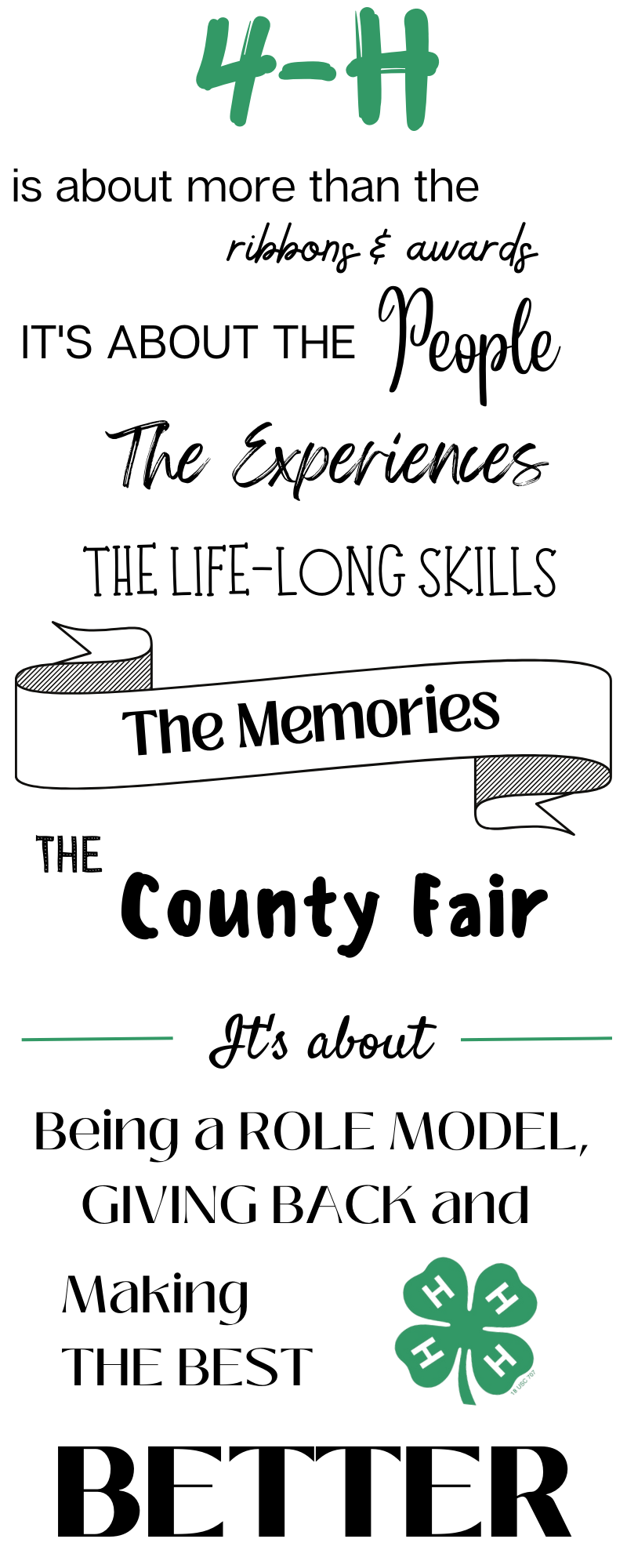 Rabbit Ambassador	104Sewing, Non-Wearable	104                              Sewing, Wearable 	105Sheep	109                                                   Sheep Carcass	111  Shooting Sports	111Shooting Sports: Archery	112Shooting Sports: Outdoor Pursuits	112Shooting Sports: Pistol	113Shooting Sports: Rifle 	113Shooting Sports: Shotgun	113                                            Small Engines 	113                                              Soil & Water Science	114                               Sportfishing 	115Swine	115 Swine Showmanship	118                                                   Supreme Showmanship	119                                                Tractor Safety & Operator Skills	120                             Veterinary Science	121                                    Weather & Climate Science	122                  Wildlife	122                                                      Woodworking 	123                                        Zero Turn Mower Safety & Operator Skills	126                      4-H LaPorte County ActivitiesFashion Revue 	127                                Performing Arts	127                               Career Development Events	127	AppendixWhere Do They Go?	128Who’s Who in 4-H	1294-H Terms	130Record of Achievement Example	1324-H Tree	133What is 4-H?4-H prepares young people to be leaders in their community and around the world through hands-on experiences alongside their peers and caring adults.  4-H began over 100 years ago and delivers research-based programming around positive youth development.  4-H is delivered through America’s 109 land-grant universities.  In Indiana, 4-H can be found in all 92 counties as delivered through Purdue Extension.4-H Mission and Vison4-H Mission: The Indiana 4-H Youth Development mission is to provide real-life educational opportunities that develop young people who positively impact their community and world.4-H Vision: Indiana 4-H Youth Development strives to be the premier, community-based program empowering young people to reach their full potential.Motto“To make the best better.”EmblemA four-leaf clover with the letter “H” on each leaflet, meaning the development of Head, Heart, Hands andHealth. The 4-H emblem is legally protected and to be used correctly.ColorsThe 4-H colors are green and white.  Green symbolizes nature’s most common color and represents life, springtime, and youth.  White symbolizes purity.The 4-H PledgeMost 4-H meetings and events begin with the pledge.I Pledge,My HEAD to clearer thinking,My HEART to greater loyalty,My HANDS to larger service,my HEALTH to better living.For my club, my community,my country and my world.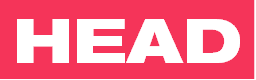 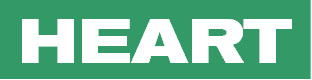 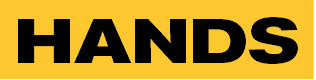 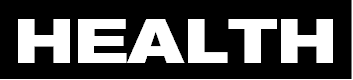 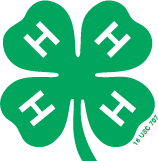 4-H Clubs of LaPorte CountyAll times are listed on Central Standard TimeATV     Club Leaders: Kevin Nicholson (219) 406-0747              Meetings: Dates TBD, Fairgrounds – West lot       Cass Champions     Club Leaders: Michelle Dyjak (219) 508-0486 and Renee Rudolph (219) 508-7612	Meetings:  TBA				Cass Merrymakers	Club Leaders: Andrea Mitzner (219) 575-2721Meetings: Monthly – Locations TBD	Clinton Climbers	Club Leaders: Donna & Fred Matuszak (219) 241-7920 and Connie Bennett (219) 733-2643Meetings: 2nd Monday of the month @ 6:30 pm – South Central School	Clinton Livewires   Club Leaders: Heather Horne (219) 405-7210, and Kate Fasshauer (224) 805-8035	     Meetings:  Wednesday @ 3:00 p.m. - South Central Elementary School, Room E-8 Coolspring Champions   Club Leader: Elizabeth Snapp-Otero (219) 561-8244              Meetings: Every other Wednesday @ 5:30 -6:30 pm – Coolspring Branch of LPCPLCreative Clover Kids   Club Leaders: Heather Ford (219) 851-9178 and Jeanne Zurek (219) 218-4109	     Meetings: Usually the 4th Monday of the month @4:15 p.m. – St. Peter’s Catholic ChurchDewey Advancers    Club Leaders: Vern & Sherrie Schafer (219) 754-2329	     Meetings: TBD @ 6:30 pm – LaCrosse School Cafeteria E-Z Riders Horse & Pony   Club Leaders: Please call the office	     Meetings: 3rd Tuesday of the month @ 7:00 p.m. – Community Bldg. LaPorte County FairgroundsHanna-Noble 4-H Club    Club Leaders: Geraldine Grott (219) 363-2905 and Joan Grott             Meetings: 1st Thursday @ 6:00 pm – South Central CafeteriaHappy Hounds Club    Club Leaders: Melissa Stone (219) 608-8603 and Tiffani Lambert (219) 851-4158, Madeleine Leonhardt 574- 527-6251    Meetings: TBAHorseless Horse     Club Leader: Penny Shaffer (219) 363-0833	    Meetings: 3rd Tuesday of the month @ 6:00 p.m. – Community Bldg. LaPorte County FairgroundsHudson Hustlin’ Helpers    Club Leaders: Anita Smith (574) 220-1077 	Meetings: TBAJohnson Prairie Farmers    Club Leaders: Ruth Lile (574) 910-0107 and Jon Smith (574) 298-9490	     Meetings: Monday evenings @6 pm – Johnson Twp. Community Bldg.Kankakee Hustlin’ Hoosiers   Club Leaders: Eric Pointon (219) 508-8542              Meetings: TBAKankakee Ranchers    Club Leaders: Amy Frazier (219) 608-4896             Meetings: Mondays @ 6 pm – Indiana Farm Bureau Building on Boyd Blvd.Kankakee Shelby 63    Club Leader: Angie Rose (219) 608- 4373             Meetings: 3rd Monday of the month @ 6:00 p.m. – 181 W. US Hwy 20, LaPorteLaPorte City Firestars    Club Leader: Rebecca Stimley-Tomich 219 -363-1154             Meetings: TBALaPorte City Helping Hands   Club Leader: Andrea Curtis Mansfield (219) 393-0135             Meetings: TBALaPorte County 4-H Dairy Club   Club Leader: Pam Ekovich 219-608-1620 and April Baima (219) 575-4729	     Meetings: TBALaPorte County 4-H Horse Judging Team  Club Leader: Kristy Chambers (574) 876-4316               Meetings: Tuesday evenings @ 6:00 pm – LaPorte Main Library BranchLaPorte County Junior Leaders    Club Leaders: Jeremy Smith (219) 878-7777 and Jill Wozniak (219) 229-0888              Meetings: Lincoln Hotshots    Club Leaders: Julie MacLeod (574) 656-3535, Paula Dicus (219) 851-5305 and Susan Bannwart (219) 608-8752Meetings:  Jan. – March 1st & 3rd Thursday, April – June 3rd Thursday @ 6:30 pm – Fish Lake Conservation ClubNew Durham 95er’s    Club Leaders: Kim James (219) 363-5353 and Tracey Stalbrink (219) 309-4165               Meetings:  2nd Thursday of each month @ 5:30 pm – Westville School library The Outdoorsman    Club Leaders: Jeremy Smith (219) 878-7777                Meetings: 3rd Monday of the month @ 6:00 p.m. – LaPorte County Library – Main BranchPleasant Clovers    Club Leaders: Jennifer Lambert (219) 608- 8962, Dana Surowiec (219) 608-9292 and Kirsten Lambert (219) 851-1238               Meetings: Once a month Oct.-Dec., 2 x a month Jan. – June @ 6:00 pm – Pleasant Township Fire Dept.Pleasant Farmers    Club Leader: Please call the office              Meetings: TBAPleasant Pals     Club Leader: Nancy Williamson (219) 369-9314              Meetings: 2nd Wednesday of the month @3:30 pm – Indian Trail SchoolScipio Sensations    Club Leaders: Cindy Ault (219) 362-6394 and Carla Marhanka (219) 363-9402             Meetings:  2nd & 4th Monday @ 7:00 pm in Nov., January – June – Kingsbury Elementary SchoolSpringfield Country Cousins   Club Leaders: Pamela Mark (219) 369-3681 and Roxy Thomas (219) 898-3995            Meetings: 3rd Sunday of September, October, March, April and May – 4354 W. US 20, LaPorteSpringfield Hoosier Rebels   Club Leaders: Cindy Browning (219) 575-0564 and Heather Kessler (219) 608-0287           Meetings: TBA, 5:00 pm – Springville Community ChurchUnion Township Tigers SPARK Club  Club Leaders: Mindy Heidel (337) 842-3882 and Stephanie Jones (219) 393-4334           Meetings: TBAWagonMasters – Draft Horse   Club Leaders: Connie Trojanowski (219) 608-1284 and Chad Mrozinski            Meetings: 2nd & 4th Tuesdays @ 6:30 pm – Small Projects Bldg./Draft Horse BarnWills Future Leaders   Club Leaders: Janice Pickett (219) 778-4811 and Johanna Pickett (219) 608-1045           Meetings: 1st & 3rd Mondays @ 6:30 pm – Wills Township BuildingWills Willing Workers    Club Leaders: Dave Hesters (219) 608-4084          Meetings: TBA4-H CommitteesLaPorte County Project Superintendents Lists & Phone NumbersCounty Project = CP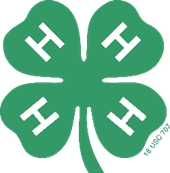 OctoberNew 4-H Year beginsEnrollment opens Oct. 1stNational 4-H WeekIndiana 4-H Leadership SummitNational 4-H Dairy ConferenceNovemberNational 4-H CongressDecemberNational 4-H Conference registration deadlineJanuary4-H Scholarship applications dueFebruaryTeens as TeachersMarchCitizenship Washington Focus registration deadlineAprilDo Your Own Thing proposal sheets due National 4-H ConferenceMayLivestock ID due May 15th DNA for State Fair dueCounty Tractor Contest4-H Academy registration deadlineJr. Leader Conference registration deadline4-H Band & Chorus registration deadline	National 4-H Congress registration deadlineJuneFairEntry deadline4-H Round-Up deadline4-H Band & Chorus4-H AcademyJr. Leader ConferenceCitizenship Washington FocusJulyExhibit Check-InLaPorte County FairAugustIndiana State Fair September* Subject to change.Please follow us on social media at https://www.facebook.com/LaPorteCo4HOr check out our website at https://extension.purdue.edu/county/laporte/4h-page.html 2023 4-H EXHIBITION PRE-FAIR SCHEDULEProject Check-In will begin 30 minutes prior to judging (unless otherwise stated)(Subject to change) Sun., June 18	   5:00 p.m.	     Tractor Safety & Operator Skills Contest – Extension OfficeTues., June 20     8:00- 4:00 p.m.     Communications, Performing Arts, and Consumer Clothing Notebook DeadlineSun., June 25	   5:30-6 p.m.	     Cat Check-In - Small Projects Building6:00 p.m.	Judging BeginsMon., June 26 	   6:00 p.m.	     4-H Ten Year and Senior Recognition NightTues., June 27 	9:00 a.m.-3 p.m.  Setup Service Day – Volunteers & youth needed!Wed., June 28     3:00-5:00 p.m.     Check-In and Judging: Small Projects Building: Construction & Architectural Replica, 		     Shooting Sports and Sportsfishing. Thurs., June 29    		     Check-In and Judging 4-H Projects3:00-5:00 p.m.     Community Building: Arts & Crafts (except Wearable Art), Child Development, Collections, Fine Arts, Genealogy, Health, Llama Craft, and Needlecraft.5:00-7:00 p.m.	Small Project Building: Aerospace, American Heritage, Beef Education, Beekeeping, Bicycle, Cat Education, Computer Science, Do Your Own Thing, Dog Education, Draft Horse Education, Electric, Entomology, Forestry, Geology, Home Environment, Horse Education, Llama Education, Model Craft, Rabbit Education, Soil & Water Science, Small Engines, Veterinary Science, Weather & Climate Science, Wildlife, and Woodworking.Fri., June 30	8:45 a.m.	     Check-In and Judging Sewing & Fashion Review		     8:45 a.m. - Grades 8th-12th	11:45 a.m.  – Grades 3rd-7th	9:00 a.m.	     Check-In and Judging Consumer Clothing & Wearable Art     9:00 a.m. – Grades 3rd -5th 10:30 a.m. – Grades 6th – 8th 12:00 p.m. -Grades 9th – 12th  			     LOCATION: Salem United Methodist Church, 2802 E. State Rd. 4, LaPorte	Sewing and Consumer Clothing projects will be brought back for display setup by              Project Superintendents.7:00 p.m.	     Fashion Revue Begins LOCATION: Salem United Methodist Church, 2802 E. State Rd. 4, LaPorteThurs., July 6	8:30 a.m.- 12:00 p.m.	     Judging Photography – Small Projects Building9:00 a.m.                 Judging begins Foods: Baked – Level A & C & Foods: Preserved-All     10:30 a.m.	Judging Begins Foods: Baked Level B & D1:00 – 2:00 p.m.	Cake Decorating Touch-up Station and Check-in 2:00 p.m. 	Judging Begins4:00-6:00 p.m.        Mini 4-H Project Check-In – Community Building6:30-7:30 p.m.	     Mini 4-H Pet Parade (Livestock Show Arena) Check-In begins at 7:00p.m.Fri., July 7          8:30 a.m.  	Dog Judging – Showmanship, Trick, Obedience, Rally Obedience, Costume, & Brace                 (Livestock Show Arena)4:00-7:00 p.m.	Rabbit and Poultry Check-in5:00-8:00 p.m.	Goat and Beef Check-In5:00-7:00 p.m.	Horse & Pony Check-in6:00-8:00 p.m.	Mini Equine Check-in	2023 LAPORTE COUNTY FAIR 4-H EXHIBITION SCHEDULE(Subject to change)Saturday, July 8 		Noon - 10:00 p.m.    Community and Small Projects Buildings open6 a.m. – 10 a.m.			4-H Sheep & Pigeon Check-In7 a.m. – 9 a.m.			4-H Horse & Pony Check-In 8:00 a.m.			4-H Dog Check-In – Livestock Show Arena9:00 a.m. – 11:00 a.m.		4-H Beef Weigh-In 9 a.m. – Noon			4-H Draft Horse Check-In9:00 a.m.	4-H Dog Judging – Agility, Jumpers & Weaves   (Livestock Show Arena)Sunday, July 9			10:00 a.m. - 10:00 p.m.    Community and Small Projects Buildings open8:30 a.m.			4-H Goat Judging (Livestock Show Arena)9:00 a.m.			4-H Horse & Pony Judging-Trail Classes (Horse & Pony Show Arena)9:00 a.m. – 11:00 a.m.		4-H Dairy Feeder Steer Weigh-In10:00 a.m.			4-H Rabbit Showmanship (Rabbit Barn)4:00 p.m.	4-H County Bred Steer Class Judging (by breed) / Cow/Calf Judging / 4-H Dairy Feeder Steer Judging (Livestock Show Arena)Monday, July 10 		10:00 a.m. - 10:00 p.m. Community and Small Projects Buildings open6:00 a.m. – 9:00 a.m.		4-H Swine Check-In (Swine Barn)7:00 a.m. – Noon		4-H Swine Weigh-In (Swine Barn)8:00 a.m. - 9:00 a.m.		Chicken Flying Weigh- (Draft Horse Arena)8:00 a.m. – 11:00 a.m.		4-H Dairy Cattle Check-In (If arrival after 10 a.m. unload behind Poultry & Swine Barns.)9:00 a.m.			4-H Horse & Pony Judging – Horse & Pony Show Arena9:00 a.m.– 11:00 a.m.		4-H Open Judging:Check-In Garden, & Container Gardening Exhibits (Small Projects Building)10:00 a.m.- Noon		4-H Floriculture Check-In (Community Building)10:00 a.m.			4-H Chicken Flying Contest4-H Sheep – Pen of 2 Sign-Up Due4-H Rabbit Ambassador Winners announced11:00 a.m.			4-H Rabbit (Rabbit Barn)Rabbit Fun Photo Contest JudgingRabbit Judging – meat pens, single fryers and roastersDoe and Litter Judging (at judge’s discretion after meat classes)1:00 p.m.			4-H Sheep Judging (Livestock Show Arena)2:00 p.m. 			Mini 4-H Pee Wee Miniature Equine Show 4-H Miniature Equine Judging (Round Pen by the barn – after the 4-H Pee Wee Miniature Equine Show)4:00 p.m.			Goat Education Judging6:00 p.m.	Mini 4-H Pee Wee Sheep Show (After Sheep Show, time is subject to change) Tuesday, July 11		10:00 a.m. - 10:00 p.m. Community and Small Projects Buildings open8:00 a.m.			4-H Beef Steer and Dairy Steer Judging (Livestock Show Arena)8:30 a.m.			4-H Poultry Science & Poultry Display Board Judging (Poultry/Pigeon Building)				4-H Poultry, Ducks, Geese & Turkey Judging – (Poultry/Pigeon Building)9:00 a.m.			4-H Rabbit Judging – 4-Class (Rabbit Barn)4-H Horse & Pony Judging (Horse & Pony Show Arena)9:00 a.m.-Noon			Little Peeps Poultry Judging (Poultry/Pigeon Building)10:00 a.m.	4-H Poultry Showmanship				4-H Horse & Pony Judging – Horse & Pony Show ArenaNoon				4-H Pigeon Judging – Poultry/Pigeon Building5:30 p.m.			4-H Mini Pedal Pull Weigh-In (Livestock Show Arena-West End)6:00 p.m.	4-H Mini Pedal Pull 7:00 p.m.			Mini 4-H Pee Wee Goat Show (After Mini Pedal Pull)8:00 p.m.			Goat Agility (After Mini 4-H Pee Wee Goat Show)Wednesday, July 12		10:00 a.m. - 10:00 p.m. Community and Small Projects Buildings open8:00 a.m.			4-H Swine Judging. (Livestock Show Arena)8:00 a.m.	4-H Draft Horse: Jr and Sr. Showmanship, Decorating – All Divisions(Draft Horse Arena), then break for lunch9:00 a.m.			4-H Rabbit Judging – 6-Class (Rabbit Barn)				4-H Horse & Pony Judging (Horse & Pony Show Arena)				4-H Rooster Crowing Contest Followed by Turkey Gobbling Contest (Poultry &Pigeon Building)Noon	After Lunch Break: Draft Horse: Single Horse Driving and Team Loose Line (all divisions).  Team Loose Line (all divisions) Draft Horse Arena2:00 p.m.			Mini 4-H Pee Wee Miniature Equine Show4-H Miniature Equine Judging (Round Pen by the barn – after the 4-H Pee Wee Miniature Equine Show)4:00 p.m.			Mini 4-H Pee Wee Pig Show (After Swine Show)After Pee Wee Swine		4-H Showmanship Workshop (Livestock Show Arena) 6:00 p.m.	Draft Horse – Cart Class – all divisions. Stone Boat Obstacle Course – all divisions -(Draft Horse Arena)After Concert Traffic	Release of Non-Sale Beef, Beef Breeding Stock, Dairy Cows, Dairy Feeder Steers, Dairy Steers, Sheep, and Swine.   (4-H members MUST have signed release form)Thursday, July 13		10:00 a.m. - 10:00 p.m. Community and Small Projects Buildings open8:00 a.m.	4-H Draft Horse: Intermediate Showmanship, Judging Class – all divisions(Draft Horse Arena)8:00 a.m.	4-H Dairy Judging. (Livestock Show Arena) 9:00 a.m.-Noon			4-H Horse & Pony Judging (Horse & Pony Show Arena)1:00 p.m. 	Draft Horse: Team to Wagon, all divisions, 4-H Horse Hitch – Senior Division only(Draft Horse Arena)2:00 p.m.	Mini 4-H Pee Wee Dairy Show (or after 4-H Dairy Show)5:00 p.m.	Bossy Bingo (Soil & Water)6:00 p.m.			Supreme Champion Showman Contest – (Horse/Livestock Show Arena)8:00 p.m.			4-H Livestock Auction Setup – All committee members.After Concert Traffic	Release of Non-Sale Beef, Beef Breeding Stock, Dairy Cows, Dairy Feeder Steers, Dairy Steers, Sheep, and Swine.   (4-H members MUST have signed release form)Friday, July 14			10:00 a.m. - 10:00 p.m. Community and Small Projects Buildings open9:00 a.m.			ALL DAY 4-H LIVESTOCK AUCTION (Livestock Show Arena)Order of sale: Swine, Goat, Poultry, Duck, Geese, and Turkey, Rabbit, Dairy,Sheep, Auction for Scholarship Fund, and Beef9:00 a.m.			4-H Booster Club Pie Auction at Show Arena9:00 a.m.			4-H Horse & Pony Judging – Horse & Pony Show Arena12:00 p.m.			Release of Auctioned Swine2:15 p.m.			Release of Auctioned Poultry, Ducks, Geese & Turkeys3:15 p.m.			Release of Auctioned Rabbit Meat Pens1 hour after end of Auction: 4-H Battle of the Barns Saturday, July 15		10:00 a.m. - 10:00 p.m. Community and Small Projects Buildings open8:00 a.m. – 12:00 p.m.		4-H Goat Release9:00 a.m.			4-H Horse & Pony Judging – Horse & Pony Show Arena9:30 a.m.			Register for Pee Wee Rabbit Show – Rabbit Barn10:00 a.m.			Pee Wee Rabbit Judging				4-H Swine Barn Clean Up12:00 p.m.			4-H Auctioned Beef Release				Mini Equine Release1:00 p.m.			4-H Non-Auction Beef Release2:00 p.m. – 5:00 p.m.		4-H Dairy Release1:00 p.m. – 2:00 p.m.	4-H Poultry & Pigeon Release5:00 p.m.	4-H Horse & Pony Release4:00 p.m.			4-H Rabbit and Rabbit Education Release6:00 p.m.			4-H Draft Horse ReleaseSunday, July 1611:00 a.m. – 1:00 p.m.		Release of all 4-H Projects from Community & Small Projects BuildingsMonday, July 17th4:00 p.m. – 6:00 p.m.		2nd Chance Project Pick-up from Community & Small Projects Buildings.Project pick-up will continue at the Extension Office after this date.  Any projects not picked up by September 9th will be discarded.4-H General Rules & Policies4-H Club MembershipYouth may become 4-H members when they enter the third grade and continue membership through the completion of 12th grade for a maximum of ten (10) consecutive years of participation.  Kindergarten, first, and second graders may enroll in Mini 4-H.Exceptions:Youth who enroll in 3rd grade and advance academically (thus graduating early) may continue for a total of 10 years ONLY if the enrollment occurs in consecutive years.Those youth who are academically advanced and “skip” 3rd grade, may begin the program as a 4th grader and may continue for a total of 10 years ONLY if the enrollment occurs in consecutive years.Those youth who enroll in 3rd grade and are retained a grade in public school may continue to progress through the 4-H Program by adding subsequent years of participation, but MAY NOT exceed 10 years of participation. For example, if a member happened to be retained one year in public school, their final year of 4-H membership would conclude the summer following their junior year of high school.Those youth who entered the program in 3rd grade and leave formal education prior to the completion of 12th grade may continue for a total of 10 years ONLY if the enrollment occurs in consecutive years.NOTE: 10 years of membership in the 4-H Youth Development Program is an opportunity ---not an entitlement. Those youth who do not enroll as 3rd grade students or meet the exceptions above, conclude their involvement with the program during the summer immediately following the completion of their senior year in high school.An individual’s 4-H grade is determined by the school grade in which he or she is classified at the time of year he or she enrolls in 4-H. A member does not advance in 4-H grade until he or she enrolls in 4-H for the subsequent year. Each member should enroll in the division of a project/subject that would best suit his/her interest and potential for personal growth and would enhance their family involvement. Opportunities in the 4-H program are available to all Indiana youth as defined regardless of race, religion, color, sex, age, national origin or ancestry, marital status, parental status, sexual orientation or disability. Married young men and women of 4-H age may participate in any of the 4-H projects and activities. However, married persons must participate by the same terms and conditions and/or guidelines as unmarried participants. Membership in 4-H is gained by annually enrolling through a Purdue University Cooperative Extension Service Office located in each of Indiana's 92 counties.4-H Enrollment Policy:There is a $15 annual, non-refundable, state program fee for any youth in grades 3-12. This fee is assessed at the time of registering your 4-H Online Enrollment Form or Paper Enrollment Form and can be paid by credit or debit card online, or by cash, check or money order in the Extension Office. No credit or debit card payments can be accepted in the Extension Office. The fee assessment is per youth, not per club. The state fee will be assessed for up to three children in one family, for a maximum of $45 per family, per year. All state fees will be used by Purdue University to enhance the Indiana 4-H program. Youth in grades K-2 joining Mini 4-H are exempt from paying the state fee, however there is a $5.00 County Fee. Enrollment Period: The Indiana 4-H Youth Development program year is October 1 to September 30 annually. Enrollment is an annual process attained by completing individual 4-H enrollment via the 4-H Online enrollment process. Statewide 4-H Online enrollment occurs annually October 1.  Visit v2.4honline.com to enroll!Residence:Indiana youth typically enroll in 4-H Youth Development programs in the county or state in which they reside; however, individuals living in one county may join 4-H in another county. During a single calendar year, a 4-H     member enrolled in a given project should enroll and exhibit the project in one county of enrollment.In the event a project is not available in the county of primary 4-H enrollment, a 4-H member may enroll in that specific project in a different county. The above policy does not provide an escape mechanism for 4-H members and families who are unwilling to follow the terms and/or conditions in their current county of 4-H membership. Decisions regarding 4-H membership in a non- resident county rest with the County 4-H Council and/or Extension Board in the receiving county.Deadlines*:The proper compliance with established, stated and published final dates and deadlines is considered an appropriate expectation of 4-H membership. Submitting things on time and following the rules is part of the 4-H learning experience and is considered a reasonable thing to do. Specific guidelines for animal projects are included in the Livestock General Rules.Exhibition*:Exhibition of 4-H projects/subjects in local, county, or state exhibits/fairs, in person or virtually, is voluntary on the part of the exhibitor. The exhibition of 4-H projects/subjects provides 4-H members an opportunity to display their 4-H projects/subjects, enter into competition, and participate in an educational/social environment with peers. With exhibition also comes the responsibility for abiding by all the terms and conditions pertaining to the respective 4-H project.Completion: The completion of a 4-H experience may include a variety of options and must not be misinterpreted solely as exhibition of a project at a local, county, or state fair. There are a number of ways that a young person may participate in the 4-H Youth Development Program in addition to the club-based option. Participating in these 4-H opportunities enable the youth to build skills that will serve them well throughout their adult lives. Some of these participation options do not include the preparation of a specific exhibit by an individual that would be on display at a fair or similar event. In some cases, the youths’ actual participation may be the final product that results in their completion of a year of 4-H. Some examples of this participation include working as a team to develop a robot for a workshop or challenge; completing a Spark Club experience; participating in State 4-H Band or Chorus; taking part in a science training or experiment; participating in an after school 4-H experience; etc. 4-H members are considered complete in their 4-H educational experience for the year when they have (1) completed the "official" 4-H member enrollment process prior to the established and published date for enrolling; and (2) had an officially recognized 4-H volunteer/Extension Educator verify the existence of the completed project/subject or the member’s participation in a 4-H educational experience – this could be in the form of an exhibit, poster, report, presentation, etc. Or a member may choose to submit a completed record sheet in lieu of an exhibit to complete the club- or fair-based 4-H project/subject. The 4-H record sheet will be based on printed or web-based educational materials (used by Indiana 4-H Youth Development) prior to the established and published date. Though exhibiting in local, county, and state exhibits/fairs is not required for project completion, as it does not necessarily relate directly to content and skills learned in the development of the 4-H project, project exhibition is encouraged as a continuation of the educational experience. Extension employees and volunteers are obligated to eliminate (and should not create) any practices that limit, deprive, or tend to deprive any youth of opportunities for membership and/or participation in the Indiana 4-H program. Per state and federal guidelines, volunteers and Extension Educators may not require youth to attend 4-H club meetings in order to complete 4-H or exhibit their work.Behavioral Criteria for 4-H Events and Activities: 4-H members, volunteers, parents and the public: When attending, participating or acting on behalf of the 4-H programs, all persons are expected to conduct themselves in accordance with accepted standards of social behavior, to respect rights of others, and to refrain from any conduct which may be injurious to the 4-H program. The following actions constitute misconduct for which persons may be subject to disciplinary consequences and/or dismissal from the program:Dishonesty in connection with any 4-H activity by cheating or knowingly furnishing false information. Alteration or unauthorized use of 4-H records. Obstruction or disruption of any 4-H activity or aiding and encouraging other persons to engage in such conduct.Failure to comply, aiding, or encouraging other persons not to comply with specific terms and conditions of a given project, contest or activity. Failure to comply with directions of 4-H officials acting in the proper performance of their duties. Inhumane treatment of 4-H animal projects. There are many opportunities for 4-H members, volunteers, parents and the public to participate in 4-H events and activities. When involved in such experiences, members, volunteers, parents and the public are expected to follow all rules and regulations as outlined by those responsible for the specific program or activity. In all such 4-H activities, the following constitute a violation of behavioral expectations:Possession or use of fire crackers, gun powder, firearms, chemicals or other materials that can be used to create an explosive mixture. Misuse of fire equipment or sounding a false fire alarm. Having a guest of a different gender in your sleeping quarters, or inappropriate sexual behavior. Physical or verbal abuse of any person or conduct which threatens or endangers the health or safety of any person. Theft of or malicious damage to property. Possession, use, or distribution of alcohol, illegal drugs, tobacco and tobacco-like products, electronic smoking devices (including, but not limited to, e-cigs, vapes, juuls), or other dangerous substances. Inappropriate displays of affection towards another person(s). Distribution, misuse, or abuse of over-the-counter, homeopathic (including supplements and vitamins), or prescription medications. Inappropriate clothing or lack of clothing during the event or activity. Lewd, indecent, or obscene conduct or language. Unauthorized entry, use or occupancy of any facility. Any conduct which threatens or interferes with maintenance of appropriate order and discipline or invades the rights of others. Unwillingness to follow appropriate health and safety procedures. Reckless or inappropriate behavior. When violations occur at out-of-county, district, area, and/or state and/or national 4-H events, the following procedures will be followed: The parents/legal guardians may be contacted to arrange transportation home for the violator(s) and The local 4-H Extension Educator may be notified.Adult Behavioral Expectations: All faculty, educators, staff, and volunteers who work with 4-H Youth Development Programs will annually sign a statement agreeing to comply with the Adult Behavioral Expectations (4-H 785). These Adult Behavioral Expectations give faculty, Extension Educators, staff, and volunteers the opportunity to reaffirm their commitment and dedication to the well-being of young people. When all faculty, Extension Educators, staff, and volunteers sign a copy of document 4-H 785, individuals are making a collective statement that youth in the 4-H Youth Development program are being treated with respect, dignity, and attention to individual needs. The faculty, Extension Educators, staff, and volunteers who work with the 4-H Youth Development Program in Indiana are proud of the quality educational programs provided to youth of this state and to their personal commitment to nurture the positive growth and development of youth.The 4-H 785 form states: In my role as a 4-H Youth Development Program faculty, educator, staff, or volunteer, I will: Respect, adhere to, and enforce the rules, policies, and guidelines established by the Purdue University Cooperative Extension Service including all laws related to child abuse and substance abuse. Accept supervision and support from salaried Extension staff or designated management volunteers. Participate in orientation and training, which includes youth protection standards, sponsored by the Purdue Cooperative Extension Service. Accept my responsibility to represent 4-H Youth Development Programs with dignity and pride by being a positive role model for youth. Conduct myself in a courteous, respectful manner, exhibit good sportsmanship, and demonstrate reasonable conflict management skills. Be truthful and forthright when representing the 4-H Youth Development Program. Recognize that verbal or physical abuse, failure to comply with equal opportunity and antidiscrimination laws, or committing criminal acts are not acceptable practices in 4-H Youth Development Programs. Under no circumstances allow, consume, or be under the influence of alcohol or illegal drugs at 4-H Youth Development Program events or activities. Operate machinery, vehicles, and other equipment in a safe and responsible manner when working with youth participating in 4-H Youth Development Programs. Treat animals in a humane manner and teach program participants appropriate animal care and management. Use technology and social media in an appropriate manner that reflects the best practices in youth development. Accept my responsibility to promote and support the 4-H Youth Development Program in order to develop an effective county, state, and national program. Report any suspected instances of child abuse and/or neglect to local authorities that I may observe during my role as a 4-H Youth Development Program faculty, educator, staff, or volunteer. The 4-H 785 form also states that the 4-H volunteer complies with the Purdue University “Use of Vehicles for University Business” policy and authorizes the Purdue University Cooperative Extension Service to conduct an annual search of the national and state sex and violent offender registries. The 4-H volunteer also agrees to show a copy of a government issued photo ID to their local Extension Office staff. By signing a 4-H 785 form in the county Extension Office or the State 4-H Office, an individual acknowledges that he/she has read and agrees to abide by the behavioral expectations. The individual is to understand that his/her failure to comply with these expectations may result in termination as a faculty member, educator, staff, or volunteer. Contact a Purdue University Cooperative Extension Service 4-H Youth Development Educator to find out more information on Adult Behavioral Expectations. Grievance/Appeal Guidelines: Indiana 4-H Policies & Procedures: Revised 9/2022The grievance procedures outlined in this document are utilized as part of an internal process of the Indiana 4-H Youth Development program when grievances of 4-H members, their parents/guardians, or 4-H volunteers cannot be resolved via reasonable conversation. This policy affords the opportunity in those unique situations to allow voice or opinion to be heard when there is a dispute regarding 4-H participation, activities or programs. This is not a mechanism for complaints against individual 4-H members (or their families), 4-H volunteers, judging officials for competitive events, or Purdue Extension staff.  All resulting decisions will be made in accordance with the Indiana 4-H Program’s stated mission to be an inclusive organization designed to encourage and maximize youth participation. The rights of the individual filing the grievance are limited to those provided by Indiana 4-H Program policy.Purdue University, as the Land Grant University in Indiana, is charged (by the United States Department of Agriculture) with implementing the 4-H Program in communities across the State of Indiana. Purdue Extension Educators in each Indiana county represent the university in local communities and have the responsibility of assuring all 4-H volunteers meet basic university criteria as they serve as representatives of the university. Purdue Extension Educators additionally provide oversight to 4-H volunteers including the assurance that Indiana 4-H Policies and Procedures are appropriately implemented in 4-H Program delivery. Individual county 4-H policies and procedures should be created and reviewed to assure they do not contradict established statewide 4-H policies and procedures. If a contradiction is discovered during the grievance process, Indiana 4-H Program policy shall be followed in determining the grievance outcome. 1.Grievances are made by completing the Indiana 4-H Grievance/Appeal form with the burden of proof being the responsibility of the individual filing the grievance. The completed grievance/appeal form and supporting documentation shall be presented to the president of the 4-H policy-making body (e.g., 4-H Council) or the Purdue Extension Educator who works with the 4-H Program. (NOTE: concerns regarding staff, volunteers, members, or other individuals are not issues for which a grievance may be filed. 4-H volunteers are assigned by the 4-H Extension Educator. Concerns regarding 4-H volunteers, members, or other individuals should be addressed directly with the Purdue 4-H Extension Educator.)2.Grievances pertaining to 4-H activities, programs or projects shall be filed within 14 days of an incident or occurrence. Grievances pertaining to county fair related issues are often time-sensitive and must be filed within 24 hours of the incident. 3.The grievance process occurs in the county where the issue or concern arises and offers two opportunities for a concern to be heard and reviewed. A.      The grievance is initially heard by an unbiased, representative grievance sub-committee of approved 4-H Volunteers. It is the Purdue Extension Educator assigned to 4-H Programming who shall annually work with the chair of the county 4-H Council to determine this committee’s membership to include a combination of 3-6 of the following individuals: one representative of the 4-H Council; two 4-H volunteers serving as a 4-H club organizational leader; one member of the County Extension Board; one 4-H volunteer knowledgeable in the subject matter (project) of concern (this individual will vary dependent on the issue raised with the grievance); one youth representative; and up to three community leaders. The Purdue Extension Educator assigned to 4-H shall convene the group. B.      The person filing a grievance may appeal a decision of the 4-H Grievance Committee to the State 4-H Program Leader or designee. The Program Leader or designee will review the facts in evidence and render a decision. This is the second and final level in the appeal process. The intent of a two-level process is to assure different individuals have the opportunity to hear and act on the grievance. ALL individuals involved at any level of the grievance procedure are reminded of the importance of keeping discussions regarding grievances confidential.To maintain the confidentiality of the parties involved, the grievance hearings at each level will be closed to the public. Only the individuals who have filed the grievance, the members of the grievance committee, and the Purdue Extension Educators will be present during each level of the grievance process, ***The grievance process is internal to the Indiana 4-H Youth Development Program and meetings of the grievance committees are not subject to Indiana’s Open-Door Policy.The Purdue Extension Educator assigned to work with the 4-H Program has the obligation to inform all parties that there is a grievance procedure if there are disagreements with policies.The practice of charging fees from those filing grievances shall be eliminated and all counties will utilize the Indiana 4-H Grievance/Appeal Form as part of the grievance processIndiana 4-H Grievance/Appeal FormWARNING: You must read and initial this section before proceeding to complete this document. ____ 1. I understand and agree that filing a grievance that alleges A. facts that are not true, or B. facts that I know are not true, or C. facts I should know are not true:will be considered a violation of the 4-H behavioral expectations. ____ 2. I understand and agree that all statements made herein by me are subject to the pains and penalties of perjury and I hereby affirm that my statements herein are true. ____ 3. I understand that perjury is a crime in Indiana.I, the undersigned, allege that the following term(s) and condition(s) have been violated: The facts which support this allegation are set out as follows: (If needed, additional sheets may be attached.)I swear or affirm under the penalties of perjury (1) (2) that I have read, understand, and accept the above statements to be true, accurate, and complete. Signed: __________________________________________ Date: ________________ Time submitted: ________Print your name: _______________________________________________________Address: ______________________________________________________________Phone: _______________________________________________________________Oath (3) Before me, __________________________________________________A Notary Public in and for ______________ County, State of Indiana, personally appeared _______________________ and he/she being first duly sworn by me upon his/her oath, says that the facts alleged in the foregoing instrument are true. (signed) _______________________________________________ My commission expires: _________________ (SEAL) 1. Perjury –making a false, material statement under oath or affirmation, knowing the statement to be false or not believing it to be true. In Indiana, a person who commits perjury commits a Level 6 felony, (4) which may be punishable by imprisonment, fine, or restitution (Indiana Code 35-44.1-2-1 and 35-50-2-1) 2. Prosecution for violations of Indiana law will be referred to the proper authorities. 3. Oath – An affirmation of truth of a statement before an authorized person. 4. Felony – A crime of graver or more serious nature than those designated as misdemeanors.LaPorte County 4-H Livestock Terms & Conditions(New 11/2022)In the interest of all 4-H breeders of livestock, 4-H exhibitors, and the LaPorte County 4-H program, the following livestock terms and conditions are presented to maintain, insure and present a wholesome, high quality educational program. If conflicts in rules/guidelines arise, this section, “LaPorte County 4-H Livestock Terms & Conditions”, shall take precedence over any individual project/activity rules/guidelines.Fraud, deception, any prohibited activities, violations of 4-H General Terms and Conditions, project guidelines, or any activity determined to be improper or unethical by the project superintendent, the LaPorte County 4-H Council, or the LaPorte County 4-H Youth Development Educator(s) will NOT be tolerated! To exhibit beef cattle, dairy cattle, swine, sheep, meat goats, dairy goats, poultry, and/or rabbits, Indiana 4-H members must be certified through the educational livestock quality assurance program as required by Indiana 4-H (formerly, Youth for the Quality Care of Animals). Such an educational quality assurance program will… Ensure that youth livestock exhibitors are better prepared to be ambassadors for animal agricultureEnsure that animals from youth livestock programs are treated with utmost careEnsure that 4-H members are contributing to a safe, wholesome food supply for consumersEnhance the future of the livestock industry so that today’s youth producers can become more informed producers, consumers, and/or employees of the agriculture and food industry.Tampering, altering, and/or misrepresentation relative to any exhibit is prohibited. This prohibited activity includes, but is not limited to, breeding, age, ownership, and/or method of preparation or completion. (For example, with animal exhibits this includes, but is not limited to, coloring that alters or misrepresents breed characteristics, pumping, attaching hair/hair substitutes, or filling).Unethical fitting of animal exhibits is defined as the administration of any substance (to include, but not limited to, drugs covered in #5 and #6 below, blood, oils, steroids, air, chemical substances) or performance of any surgical or non-surgical procedure altering the animal’s configuration or natural conformation of any part of the animal’s body, or rendering its tissues unfit for human consumption and is prohibited and will result in immediate disqualification. Exceptions that are allowed to #2 and #3 above include hoof trimming, dehorning, removal of hair, castration, branding, tattooing, ear notching, docking of tails on sheep and swine, and coloring or manipulation of normally attached hair that does not alter or misrepresent breed characteristics or the animal’s configuration or natural conformation.All 4-H market animals shall not contain any foreign substance including: drugs, steroids, or chemicals, greater than those standards established by the United States Department of Agriculture (USDA) or the Food Administration (FDA) as permissible for sale for consumption as human food both on day of show and day of shipment to market from the LaPorte County Fair. Test samples collected from 4-H animals shall be free of any foreign substance, including steroids, drugs or chemicals affecting the central nervous system (for example, stimulants, depressants or painkillers). Drugs may not be given to a 4-H animal exhibit at any LaPorte County 4-H function except those administered by a licensed veterinarian, only after approval from the project superintendent has been obtained. The project superintendent or his designee shall witness the procedure. The 4-H member must submit documentation to the project superintendent and 4-H Youth Development Extension Educator(s) for all cases involving drug administration requests.The LaPorte County 4-H Council, Inc. and/or Extension Educator(s) reserve the right to examine and/or test any 4-H animal exhibit for tampering, altering, misrepresentation, unethical fitting, natural or foreign substance, to include, but not limited to artificially introduced air, blood, oil, drugs, steroids, or chemicals. The submission of any 4-H exhibit to a LaPorte County 4-H function by an exhibitor expressly grants the LaPorte County 4-H Council, Inc. and/or Extension Educator(s) the right to conduct such tests. Refusing such tests will result in disqualification and forfeiture of all awards.An exhibitor may not take exception to the decisions of an official and/or judge in an unprofessional and/or public manner. Nor shall any exhibitor or person representing the exhibitor, interfere with or show disrespect to any judge or show official. Animal ID information must be entered into 4HOnline by May 15th*.  Missing, incomplete, or incorrect animal ID information could result in ineligibility. The following species have 4HOnline Animal ID requirements: Beef Cattle, Dairy Cattle, Dairy Goats, Meat Goats, Pygmy Goats, Sheep, Swine, Horse & Pony, and Rabbits. (*Date subject to change. Be sure to check current LaPorte County 4-H correspondence for the current year’s FairEntry deadline.) Online FairEntry must be completed by June 23rd*. For siblings who co-enrolled animals, animals must be designated to a single family member at time of FairEntry. 4-H members who do not meet this deadline will not be guaranteed a stall space at the LaPorte County Fair. (*Date subject to change. Be sure to check current LaPorte County 4-H correspondence for the current year’s FairEntry deadline.)4-H animals are expected to be in the personal possession and/or regular care of the 4-H member who owns/leases them by May 15th or by the project’s Animal ID Day (whichever comes first) in order to exhibit at the county/state fairs. 4HOnline Animal ID must be completed by the following dates in order for your animals to be eligible for county and state fairs: May 15th - Beef Cattle, Dairy Cattle, Dairy Goats, Meat Goats, Pygmy Goats, Sheep, Swine, Horse & Pony, and Rabbits. NOTE: In 4HOnline animals are automatically co-enrolled within the same family (siblings and step-siblings). However, at time of the FairEntry process animals must be designated to a single family member. (See item #10 above.)The 4-H member may obtain clipping and grooming assistance, if needed, by family members (defined as father, mother, step-parents, brother, sister, aunt, uncle, grandparents, legal guardian), any 4-H livestock committee members (current year approved volunteers), current LaPorte County 4-H members, any LaPorte County 4-H parent, or individuals enrolled in the Indiana 4-H Approved Animal Grooming Assistance Program. Temporary guardianships are not permitted and shall result in immediate disqualification. A current LaPorte County 4-H member must show all livestock.In the case of an emergency, the 4-H member is responsible for securing another current member from the LaPorte County 4-H program to show and/or care for his/her animal during the LaPorte County Fair. Documentation must be submitted to the project superintendent. 4-H members participating in showmanship classes (except for Supreme Showmanship) must show their own animal(s). All animals shall meet all county and state health requirements.Dress code for animal exhibitors:LaPorte County animal exhibitors must wear appropriate clothing and have a neat and clean appearance while exhibiting in 4-H animal shows and participating in the Livestock Auction.Appropriate clothing includes polo/golf style shirts; cotton button-up shirts; 4-H T-shirts; or plain T-shirts (no printing or logos) with sleeves. Shirts are to be worn tucked in with no midriff showing. Long pants or jeans should be clean and in good condition. Footwear should be clean and appropriate for the type of animal being exhibited. Work boots or work shoes are highly recommended.The following are inappropriate attire for exhibiting animals: Tank tops, halter tops, tops with spaghetti straps, bare-midriff shirts, shorts, and open-toe or sling-back footwear.This dress code affects all LaPorte County 4-H animal exhibitors. Species standards (e.g., dairy, goats, horse and pony) shall supersede this dress code.Project superintendents will interpret and enforce this dress code for their project members. If a member’s dress is deemed “inappropriate” by the project superintendent, the member may be asked to change before entering the show ring.Commercial names and/or insignia, farm and/or family names displayed on 4-H exhibitors while showing, is prohibited.4-H livestock shall not be released prior to the established and stated release time(s). Livestock will only be admitted during the published check-in times as indicated in the current year’s newsletters and project correspondence.If for some unforeseen reason an entered animal exhibit is unable to be shown (i.e., death, accident, health related) the 4-H member may complete and submit his/her livestock record sheet and still receive a “completion” in the project. The Extension office and the livestock superintendent shall be notified in all such cases.All animals entering the Livestock Auction must abide by the guidelines set forth by the Livestock Auction Committee.It is an expectation that 4-H livestock members clean up their barn area prior to departure from the fair. The LaPorte County 4-H Council, Inc. has adopted the following livestock Code of Ethics: No animal shall be treated in an unethical manner. Unethical treatment shall include lack of daily care (i.e., daily feeding and watering) and any injections of gas, solid, or liquid, into the animal to alter the normal conformation or weight of the animal. It shall also include, but not limited to, any cutting or tearing of the hide, or underneath the hide, or removal of tissue in an attempt to alter the shape of the animal. It shall also include attempts to disrupt or change normal dental development as well as the dyeing or coloring of the animal, which alters their natural colorations, including artificial tail heads or polls. Any attempts to change the degree of firmness of any animal shall also be considered unethical. Any exhibitor making a false or misleading statement, showing an animal or project out of class, substituting one animal or project for another, or any other dishonorable practice, whether by their own act or the act of another individual, shall not be allowed to complete that project and will forfeit that project’s awards for the year.Determination of Violations of Livestock Terms & Conditions: The Extension Educator(s) and/or the Project Superintendent of the project where a violation of any term or condition established for the LaPorte County 4-H Program is reported to have occurred, prior to, during or after judging shall make an initial determination as to whether a violation has occurred.The Project Superintendent in consultation with the Extension Educator(s) shall, upon determining a violation has occurred, make a determination as to the appropriate penalty to impose upon the violating person(s). The Project Superintendent and/or Extension Educator may choose to impose one, all, or a combination of the following penalties. Penalties: The exhibitor in question is disqualified and forfeits all trophies and awards from the class and/or the project. Any or all trophies and awards won by the exhibitor in any and all projects shall be withdrawn and required to be returned to the LaPorte County 4-H Program. The exhibitor and his/her immediate family will be barred from competition in the LaPorte County 4-H Program for a determined period that may include a lifetime suspension from competition. The exhibit will not be sold in the Livestock Auction. In a case of an exhibit already sold at the Livestock Auction, the exhibitor shall refund and return all sale proceeds in excess of market value to the Livestock Auction Committee. At the discretion of the Livestock Auction Committee, the money will be returned to the sale buyer, be used at a future 4-H Livestock Auction, or otherwise donated to the LaPorte County 4-H Program. The Project Superintendent and/or Extension Educator(s) may impose any other penalty deemed appropriate. Fairground Livestock Rules:(New 11/22)No vehicles allowed on fairgrounds from 8 a.m. to 10 p.m. during fair week.Tents are permitted; however, must be taken down nightly or when not in use.  The Fair Manager and/or Fair board President has the authority to require tents down in inclement weather or when they see fit.Generators are permitted; however, must be outside.There will be no “marking” or “reserving” fitting areas more than 2 hours prior to show.  No caution tape or barricading allowed.  Barns may only be closed during show times, no more than 2 hours prior to show.No livestock, including horses west of livestock barns.  No animals allowed on Midways.Livestock load in and load out is at the discretion of the Fair board directors and will be published prior to fair week.Health Requirements for Exhibition The Indiana State Board of Animal Health (BOAH) regulates all animal health issues and operates under the direction of an 11-member Board of animal industry professionals. Questions about animal health regulations, compliance, and general health requirements can be obtained by contacting the BOAH at animalhealth@boah.in.gov or at their website http://www.in.gov/boah/2343.htm . Phone numbers for the BOAH are (317) 544-2400 or (877) 747-3038. Faxing the BOAH may be done at (317) 974-2011.Indiana 4-H Quality Livestock Care(New & Updated 2022)Each 4-H member who is participating in Beef or Dairy Feeder, Dairy, Sheep, Goat, Swine, Rabbit and Poultry projects will need to complete the new Indiana 4-H Quality Livestock Care program on an annual basis.  Exhibitors must have a current certification in order to comply with Indiana 4-H policy.  Indiana 4-H Quality Livestock Care will launch in January of 2023 and will be an in-person program only for 2023.  More information will be forthcoming.  For this year only, YQCA certification (online only) will be accepted. In order to exhibit/show at the LaPorte County or Indiana State Fair, one of the Quality Assurance programs need to be completed by May 15 of the current year. 4-H Livestock Auction General Guidelines4-H members must declare all animals that will be sold in the 4-H Livestock Auction to the Superintendent and/or designated committee member by the time and date displayed and/or announced in the barn during the animal show. Animals not declared according to these timelines may be excluded from the sale. Items to be sold in the auction will consist of a meat or market animal entry.  Champion and Reserve Champion animals are not required to sell at the auction.Once the animal is sold in the auction, the animal is no longer the property of the 4-Her (If a buyer chooses not to re-sell or process the animal, the animal becomes the responsibility of the buyer),Auction - 2% of gross money a 4-H member receives from the sale of livestock is withheld to cover various expenses connected with the sale. This includes sale bills, advertising, computer equipment, printing, postage and other supplies. There is also a mandatory check-off for Beef, Swine, Sheep.Please remember to thank your buyers after the fair for their support of the La Porte County 4-H Livestock projects.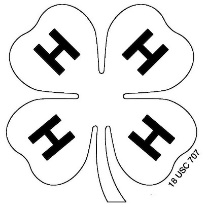 Animal ID Requirements(Updated 10/2022)The animal ID information must be entered in the Indiana 4-H Online enrollment system by May 15th.  Missing, incomplete or incorrect animal ID information could result in state fair ineligibility for that particular animal.   All lease forms must be turned into the Purdue Extension LaPorte County office by May 15 and will not be uploaded online.Beef and Dairy Beef Steers 840-RFID Tag and 5-digit County Tag and DNA Hair Sample Commercial and Market Heifers and Dairy Feeder 840-RFID Tag and 5-digit County Tag and DNA Hair Sample Beef, Registered Heifers 840-RFID tag and Tattoo and DNA Hair Sample Dairy Cattle 840-RFID tag and animal’s registered name and registration number (or dam’s registration number) and DNA Hair Sample Dairy GoatFemales, RegisteredBreed Registry TattooWethers 5-digit County Tag or Tattoo Meat Goat Wethers 840-RFID Tag and 5-digitCounty Tag and DNA Hair SampleBoer Goat Females, Registered Breed Registry Tattoo and DNA Hair SampleMarket Goat Does (Wether Dams) 840-RFID Tag and 5-digit County Tag and DNA Hair Sample Pygmy Goats Registered Breed Registry Tattoo or Microchip that Matches Registration PapersUnregistered Official USDA Scrapie Tag or Official Scrapie TattooHorses and PonyTwo Color PictureLlamas & AlpacasTwo Color PictureRabbit All rabbits must have their tattoo, birthdate, breed and variety entered into 4hOnline.Sheep Market Lambs 840-RFID Tag and 5-digit County Tag and DNA Hair SampleCommercial Ewes 840-RFID Tag and 5-digit County Tag/or official scrapies tag and DNA Hair SampleRegistered Ewes840-RFID Tag and ID that matches registration Papers and DNA Hair Sample Swine 840-RFID Tag and Ear Notch and DNA Hair Sample Poster Guidelines for 4-H Projects (Updated 8/2022)All posters, notebooks, and display boards must include a reference list indicating where information was obtained, giving credit to the original author, to complete the 4-H member’s exhibit. This reference list should/might include web site links, people and professionals interviewed, books, magazines, etc. It is recommended this reference list be attached to the back of a poster or display board, be the last page of a notebook, or included as part of the display visible to the public. A judge is not to discredit an exhibit for the manner in which references are listed. Poster Construction Guidelines:Size:Grades 3- 12: All posters should be 22" x 28" unless otherwise specified. See diagram A for proper horizontal position.  It is suggested that a 2⅞” x 5½” space should be left in the lower right-hand corner to place an exhibit tag provided by Purdue Extension staff. Grades K-2: All posters shall be 16” x 20” displayed horizontally.  See diagram B for proper horizontal position.  It is suggested that a 4¼ ” x 5½” space should be left in the lower right-hand corner to place an exhibit tag provided by Purdue Extension staff. Acetate or Clear Plastic Covering - this is required for all posters to keep them clean before judging and during fair. Poster sleeves are available for purchase in the Extension Office. Poster Construction Suggestions: Color: The color of the poster is optional.  Mounting Adhesives - the best is rubber cement (leaves no marks and will not wrinkle paper); double stick tape best for leaves; white glue should be used only in cases where wrinkling or damage will not occur. Stiff Backing - any material that will keep the poster from bending forward will work. The backing must be the same size as poster board.                   Diagram A – Grades 3-12					Diagram B – Grades K-2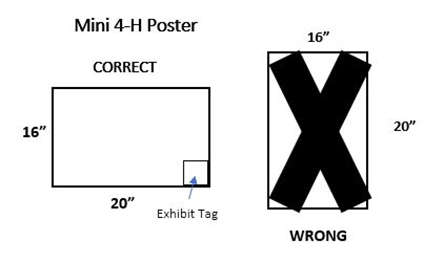 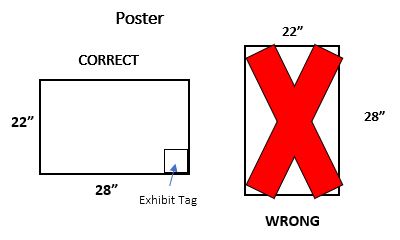 Mini 4-HMini 4-H is a program for any child who is in kindergarten, first, or second grade. Mini 4-Hers are not required to attend meetings but are encouraged to attend the special activities planned for them. The Mini 4-Her work together with their family to complete their project. Mini 4-H Projects Arts and Crafts –Be creative with a variety of materials while experimenting with different colors and textures. Bugs - Explore some of the things that make bugs different from each other. Collections –Build a collection of stamps, unusual rocks, coins, thimbles, campaign buttons, etc. Cookie Decorating – Learn the basics of cookie decorating.  Dinosaurs –Learn about dinosaurs and how they lived long ago. Farm Animals –Learn about a farm animal of your choosing. Foods –Learn how to mix and measure ingredients, plus learn how to make no-bake cookies. Gardening - Learn how to plant and care for your flowers & garden.  Models – Learn how to put together a model kit of the snap type requiring no gluing. Nature, Plants & Trees – Learn about the wonderful world of nature by learning about the different types of leaves trees have. Pets – Learn about selecting a pet, its safety, shelter, food, exercise and all about caring for an animal. Recycle - This project will have you doing fun activities and learning ways to reduce waste.Sewing – In this project you will collect the basic tools for sewing, which will be your sewing kit. An adult or a friend can teach you. Sun, Stars & Space – This project is all about the sun, moon and planets.  Wearable Art – In this project you will creatively decorate an article of clothing or accessory by using different techniques.  More details and guidelines are in the Mini 4-H Handbook that is available at the LaPorte County Extension Office.All Mini 4-H exhibits must be brought to the 4-H Exhibit Building at the fairgrounds on Mini check in day. Look for the fair calendar for dates or call the Extension Office at 219-324-9407.  Mini 4-Her’s can exhibit up to three (3) projectsRecord Sheets are no longer required to be completed by Mini 4-H members.Mini 4-H Fair ActivitiesBicycle Rodeo				Pedal Tractor Pull		Pet ParadeMini 4-H Fair LivestockDairy					Poultry				SheepGoat					Rabbit				SwineMiniature EquineMini 4-H’ers must borrow an animal owned by another 4-H member. The animal must be registered and entered by a currently enrolled 4-H member in this year’s fair. Please contact a committee if you need help finding an animal to borrow.State Safety Policy: Mini 4-H members, in grades K through 2, will be allowed to show, work with, or care for animal projects after their parent or legal guardian has signed a liability release. Mini 4-H members may independently show, work with, or care for animals that weigh 300 pounds or less. Mini 4-H members may only show, work with, or care for     animals over 300 pounds when they are assisted by a parent, legal guardian, or another adult designated in writing by parent or legal guardian. (Assisted means with the child at all times.)4-H Project Exhibit GuidelinesGrades 3-12Aerospace: RocketsDescription: The 4-H aerospace program provides youth with educational information and experiences about aerodynamics, flight and rocketry.State Fair Entries:3 rockets, drones, remote control aircraft, posters, notebooks or display boards per county; one per level.Exhibit Guidelines:All posters, notebooks, and display boards must include a reference list indicating where information was obtained, giving credit to the original author, to complete the 4-H member’s exhibit. This reference list should/might include web site links, people and professionals interviewed, books, magazines, etc. It is recommended this reference list be attached to the back of a poster or display board, be the last page of a notebook, or included as part of the display visible to the public. A judge is not to discredit an exhibit for the way references are listed.Posters are to be 22”x28” and displayed horizontally and placed in a clear plastic sleeve or covered with clear plastic to protect contents. Display boards should be designed to sit on a table using no more than 36” of tabletop space. Space should be left in the lower right-hand corner to place an exhibit tag provided by Purdue Extension staff.Judges evaluating exhibits should recognize individual differences and creativity, therefore using information in this document as a guide rather than a requirement.“Ready to Fly” and E2X rockets are not permitted. Rockets may be exhibited with a base, but launch pads are not permitted. All rockets must weigh less than 3.3 pounds and considered an amateur rocket according to FAA regulations. Remote control aircraft or drones may be constructed from a kit or purchased ready-to-fly. The power source (rocket engine, battery pack, etc.) is to be removed before being placed in public exhibition.Rockets will not be launched and remote-control aircraft or drones will not be flown at state fair. Launching rockets and flying aircraft or drones at the county level is optional based on adult supervision experience.Exhibit Class Guidelines:Beginner (grades 3-5 suggested) Construct a rocket of your choice designed for a new model rocket enthusiast with a difficulty level that is appropriate for the suggested grade level, or a poster or display board on any topic in the manual. Similar topics not included in the manual are permissible. Rockets cannot be ready-to-fly (RTF) or have plastic fins. Cluster engine rockets and rockets that take an engine D or above are not permitted in this level. Remote control aircraft or drone of your choice that is age/grade appropriate and compliant with FAA regulations, federal and state laws, and local ordinances. This exhibit choice is to include a notebook or poster including how the aircraft/drone was used and aerospace skills learned. Displaying the aircraft or drone is optional.Intermediate (grades 6-8 suggested)Construct a rocket of your choice designed for a model rocket enthusiast with some experience and with a difficulty level that is appropriate for the suggested grade level, or a poster or display board on any topic in the manual. Similar topics not included in the manual are permissible. Rockets cannot be ready-to-fly (RTF) or have plastic fins. Cluster engine rockets and rockets that take an engine E or above are not permitted in this level.Remote control aircraft or drone of your choice that is age/grade appropriate and compliant with FAA regulations, federal and state laws, and local ordinances. This exhibit choice is to include a notebook or poster including how the aircraft/drone was used and aerospace skills learned. Displaying the aircraft or drone is optional.Advanced (grades 9-12 suggested)Construct a rocket of your choice designed for an experienced model rocket enthusiast and with a difficulty level that is appropriate for the suggested grade level, or a poster or display board on any topic in the manual. Similar topics not included in the manual are permissible. Rockets cannot be ready-to-fly (RTF) or have plastic fins. Cluster engine rockets and rockets that take an engine G or above are not permitted in this level.Remote control aircraft or drone of your choice that is age/grade appropriate and compliant with FAA regulations, federal and state laws, and local ordinances. This exhibit choice is to include a notebook or poster including how the aircraft/drone was used and aerospace skills learned. Displaying the aircraft or drone is optional.American Heritage(LaPorte County Project)Description: Preserving items of our early American Heritage. The reward for preserving an article from the past is the pleasure of sharing it with others in the future.State Fair Entries:This project does not have a State Fair entryWhen entering into 4-H Online & FairEntry, this project will be listing under County ProjectsCategories:Original: The article must be cleaned for exhibit and does not necessarily need to be in working condition. (Example: that necklace of Grandma’s that you cleaned and polished would be an original item or great-grandpa’s coffee grinder doesn’t grind anymore but looks great).Restored: The article should be restored (refinished, painted, rewired etc.) to “like-new” form by the member in the current 4-H year. (Example: the lamp that Grandpa had on his bedside for years but now doesn’t work because it needs to be rewired and cleaned up/painted or Dad’s old wagon from when he was a kid needs some paint and TLC). Both could be restored items, but be sure to tell us (and show us) how you fixed them to usable condition.You may enter two exhibits, an original article and a restored item; each item must have its own notebook.General Exhibit Guidelines:Enter exhibits as Original or Restored article. Restored articles may consist of the following: household arts, hand tools, furniture, fabrics, equipment and non-motorized vehicles, toys, signs, jewelry, fine arts, cooking utensils, etc. In addition, restored items shall include a written description detailing the restoration process.RECOMMENDED: Exhibit valuable objects in a securely covered display case, securely fastened to a display board or left at home. Members with very large or valuable items have the option of taking their exhibit home after judging as long as they provide a display of photographs showing the exhibit.Only one article of a group will be considered the exhibit. Please note: collectibles are to be exhibited in the “Collections” 4-H project.NOTEBOOKS SHOULD INCLUDE:A typed/hand written report should accompany the exhibit in a three-ring binder.Approximate age and value of article.How article was and/or is used.How and where the article was obtained.Family connections with article (if none, discuss the reason the exhibit was selected).Restored articles MUST include a detailed description explaining the restoration process. Photographs are helpful to explain restoration steps and to enhance the overall presentation of the report.American Heritage record sheet must be included in notebook.One entry in each category may be exhibited per member.  A member may exhibit both a restored article and an original article with separate notebooks for each exhibit. 5.   Although the project does not have age requirements of the articles to be exhibited, some guidelines are to be followed:Articles should be older than 20 years of the current year.Articles should be items that were used in America. Although, not necessarily made in America.Projects larger than a wheelbarrow (examples might include wagons, carts, large pieces of furniture, etc.) should be cleared by the Project Superintendent.Some research may be needed to gain this information. Sources may include the internet, library, as well as local antique shop owners/dealers. Please site your sources in your report.Restored articles MUST include the restoration process, please include pictures. Articles are to be restored by the 4-H’er during the current 4-H year (since last year’s fair). Any work not completed by the 4-Her must be documented in the report. Remember the story/report will be a large portion of the notebook score. Creativity is encouraged when creating your notebook.A photograph of your article is recommended on the front cover, especially when the article may not remain for exhibit. You should plan that all articles will remain for exhibit during fair; however, the superintendent may ask you to take large or expensive items home after judging.  ALL notebooks will be on display during the fair.Any questions concerning sets or collections please talk to the Project Superintendent.Exhibit Class Guidelines:Level A - Grades 3 & 4Level B - Grades 5 & 6 Level C - Grades 7 – 9 Level D - Grades 10 – 12Animal EducationDescription: Youth can learn about livestock and companion animals through a variety of experiences.State Fair Entries:3 Cat Education entries per county; one per level.3 Dog Education entries per county; one per level.3 Llama Education entries per county; one per level.3 Poultry Education entries per county; one per level.		Previous project aliases: Poultry Display & Poultry Science Display3 Rabbit Education entries per county; one per level.LaPorte County Projects: (These are not eligible to go to State Fair; however, all guidelines are the same)When entering into 4-H Online & FairEntry, the following projects will be listed under Animal Education	Beef Education	Draft Horse Education	Goat Education	Horse & Pony Education Exhibit Guidelines:Owning or showing an animal is not required. Members enrolled in any 4-H animal or livestock project can exhibit in this project and are to contact their county 4-H educator to learn if they are to also be enrolled in animal education.All posters, notebooks, and display boards must include a reference list indicating where information was obtained, giving credit to the original author, to complete the 4-H member’s exhibit. This reference list should/might include web site links, people and professionals interviewed, books, magazines, etc. It is recommended this reference list be attached to the back of a poster or display board, be the last page of a notebook, or included as part of the display visible to the public. A judge is not to discredit an exhibit for the way references are listed.Posters are to be 22”x28” and displayed horizontally and placed in a clear plastic sleeve or covered with clear plastic to protect contents. Display boards should be designed to sit on a table using no more than 36” of tabletop space. Space should be left in the lower right-hand corner to place an exhibit tag provided by Purdue Extension staff.Judges evaluating exhibits should recognize individual differences and creativity, therefore using information in this document as a guide rather than a requirement.Exhibit Class Guidelines:Beginner (grades 3-5 suggested) Create an educational poster, notebook or display about any manual activity or on any specie related topic of choice that is age/grade appropriate. Owning or possessing an animal is not required.Intermediate (grades 6-8 suggested)Create an educational poster, notebook or display about any manual activity or on any specie related topic of choice that is age/grade appropriate. Owning or possessing an animal is not required.Advanced (grades 9-12 suggested)Create an educational poster, notebook or display about any manual activity or on any specie related topic of choice that is age/grade appropriate. Owning or possessing an animal is not required.Arts and CraftsDescription: Allows youth to learn life skills and grow in project knowledge while expressing creativity in a variety of mediums.State Fair Entries:5 entries per county as determined by the county 4-H educator and fair officials.Exhibit Guidelines:Youth may exhibit any art or craft that does not meet exhibit requirements in Fine Arts, Needle Craft, Model Craft or Construction and Architectural Replica.Exhibitors should be considerate of space. Exhibits too large to safely move or requiring lots of space should be exhibited using photographs and a description of work in a notebook.All arts and craft exhibits must include a 4-H Craft Information Card, 4-H 618A. This information card is to describe work completed so the judge can more accurately evaluate the exhibit. Craft information cards are for judging purposes only and will not be returned to the exhibitor.If multiple pieces make up the exhibit, a photograph of the complete exhibit should be attached to the exhibit so the total exhibit can properly be displayed. For safety purposes any craft exhibit that resembles a sword, knife, or look-a-like weapon will be judged but will not be displayed.Judges evaluating exhibits should recognize individual differences and creativity, therefore using information in this document as a guide rather than a requirement.Exhibit Class Guidelines:Beginner (grades 3-5 suggested) Create and exhibit one age/grade appropriate artwork.Intermediate (grades 6-8 suggested) Create and exhibit one age/grade appropriate artwork.Advanced (grades 9-12 suggested)Create and exhibit one age/grade appropriate artwork.Arts and Crafts: CeramicsDescription: Learn how to select a piece of premade pottery or construct a hand-built piece for their own use. Youth will learn about painting, glazing, and staining techniques required to complete the finished product.General Guidelines:You are encouraged to begin with greenware to be cleaned only by the 4-H’er unless hand-building.Name or initials and date must be carved into the bottom of all items.In all levels, finish bottom of project. The use of felt on the bottom of the article is discouraged.Hand building is permitted in all project levels.The use of lead-free glazes is to be used on all surfaces that will come into contact with food.A set of not more than three (3) items shall be considered “one article” (i.e., Christmas village, canisters, etc.).Attach to project - 4-H-618A-W "4-H Craft Information Card" for description of work completed on the project. If multiple pieces make up the exhibit, a photograph of the complete exhibit should be attached to the “4-H Craft Information Card” so the total exhibit can properly be displayed.Arts and Crafts: Misc.Description: Any other craft does not include any crafts included in the three (3) classes (fine art, needle craft, model craft). Examples of crafts included in this project includes: basket weaving, decoupage, dough art, gift wrapping, handmade dolls, holiday decoration, jewelry, latch hook, leather, machine quilting, macramé, metal craft, nature art, plastic canvas, plaster items, reed craft, string or wire art, stained glass, textile painting, tole painting, wood craft, and or any other miscellaneous craft.General Guidelines:Attach to project - 4-H-618A-W "4-H Craft Information Card" for description of work completed on the project. If multiple pieces make up the exhibit, a photograph of the complete exhibit should be attached to the “4-H Craft Information Card” so the total exhibit can properly be displayed.Exhibitors should be considerate of space. Exhibits too large to safely move or requiring lots of space should be exhibited using photographs and a description of work in a notebook.Judges evaluating exhibits should recognize individual differences and creativity, therefore using information in this document as a guide rather than a requirement.Arts and Crafts: RecyclingDescription:  The recycling project involves learning what you can do in your home and community to reduce, reuse, recycle, and recover materials we use in our everyday lives. General Guidelines:Your project should be based on one of the following guidelines:The material is reshaped from one form to another.The material is reprocessed from one form to another.The material is redesigned into a different type of product.Attach to project - 4-H-618A-W "4-H Craft Information Card" for description of work completed on the project. If multiple pieces make up the exhibit, a photograph of the complete exhibit should be attached to the “4-H Craft Information Card” so the total exhibit can properly be displayed.Exhibitors should be considerate of space. Exhibits too large to safely move or requiring lots of space should be exhibited using photographs and a description of work in a notebook.Projects will be judged based on originality, creativity, and the exhibitor’s use of discarded, recyclable materials.  Judges evaluating exhibits should recognize individual differences and creativity, therefore using information in this document as a guide rather than a requirement.Arts and Crafts: ScrapbookingDescription: The idea of this project is to display your photos creatively on your scrapbook pages. Scrapbooking is a way to preserve your memories.General Guidelines:Scrapbook can be 3-ring binder, strap hinge or post bound with 8 ½” X 11” or 12” X 12” pages. The pages must be securely attached. Please DO NOT exceed the 12” X12” size. The scrapbook shall consist of memorabilia, photos and/or documentation, depending on the level requirements.Neatness counts! Exhibit clean pages with clear writing.All materials should be acid free.A theme should be selected, such as family, school, baseball, a vacation, a party, etc. You do not need to keep the same theme from year to year.NO pre-planned kits can be used in this project.Previous year’s exhibit work must be removed.Exhibit tags are to be attached securely to scrapbook, using a 12” string (6” loop when tied) around thebottom ring, strap, or post of your scrapbook. Do not tape the exhibit card to the front or inside of yourbook.8.	Members may use any number or size of pictures for each level.9.  Members may want to use page protectors to protect their exhibit.10. Attach to project - 4-H-618A-W "4-H Craft Information Card" for description of work completed on theproject.Arts and Crafts: Wearable ArtDescription:  Wearable Art includes an article of clothing or an accessory worn or carried that has been creatively decorated.General Guidelines: Completion of this project allows member to participate in the Fashion Revue.Processes can include but is not limited to painting, tie dying, appliqué, Bedazzler*, or any other technique that decorates the finished product. Upper divisions should show a greater degree of difficulty. Accessories can include hair accessories, jewelry, tote bags, hats, shoes, and belts.Attach to project - 4-H-618A-W "4-H Craft Information Card" for description of work completed on the project. If multiple pieces make up the exhibit, a photograph of the complete exhibit should be attached to the “4-H Craft Information Card” so the total exhibit can properly be displayed.Projects will be judged based on originality, creativity, and the exhibitor’s use of processes. Judges evaluating exhibits should recognize individual differences and creativity, therefore using information in this document as a guide rather than a requirement.ATV Safety and Operational SkillsDescription: The ATV safety and operator skills project provides an opportunity for youth to learn safe riding habits and vehicle maintenance.State Fair Entries:3 posters, notebooks or display boards per county.Exhibit Guidelines:All posters, notebooks, and display boards must include a reference list indicating where information was obtained, giving credit to the original author, to complete the 4-H member’s exhibit. This reference list should/might include web site links, people and professionals interviewed, books, magazines, etc. It is recommended this reference list be attached to the back of a poster or display board, be the last page of a notebook, or included as part of the display visible to the public. A judge is not to discredit an exhibit for the way references are listed.Posters are to be 22”x28” and displayed horizontally and placed in a clear plastic sleeve or covered with clear plastic to protect contents. Display boards should be designed to sit on a table using no more than 36” of tabletop space. Space should be left in the lower right-hand corner to place an exhibit tag provided by Purdue Extension staff.Judges evaluating exhibits should recognize individual differences and creativity, therefore using information in this document as a guide rather than a requirement.Exhibit Class Guidelines:Educational ExhibitsBeginner (grades 3-5 suggested) Create an age/grade appropriate poster, notebook or display about ATV safety or maintenance. Intermediate (grades 6-8 suggested)Create an age/grade appropriate poster, notebook or display about ATV safety or maintenance.Advanced (grades 9-12 suggested)Create an age/grade appropriate poster, notebook or display about ATV safety or maintenance.Riding Skills Option (grades 3-12)An optional group ride and riding skills obstacle course is available at the county level if supervised by a certified ATV safety adult volunteer.BeefBeef Show: The 4-H Beef will show beginning at 8:00 a.m. on the Tuesday of Fair. The order of the show is as follows: Cow/Calf, Heifers, Dairy Steers, Beef Steers, Beginner Showmanship, Intermediate Showmanship and Senior Showmanship.Livestock Auction: Steers to be sold on the Friday of Fair must be registered for sale no later than 5:00 p.m. on the Tuesday of Fair, following the Beef Show. Sign up at the 4-H Fair Office. 4-H members are limited to the sale of two steers at the County Fair. This includes beef and dairy steer. STEERS MUST WEIGH 850 LBS. BY SHOW DATE TO SELL IN THE AUCTION. 4-H members who enter steers in the 4-H auction at the Fair automatically verify their animals are not on medicated feed. The Grand Champion Steer and Reserve Grand Champion Steer of the LaPorte County Fair are not required to sell in the 4-H auction at the Fair. The Champion and Reserve Champion Rate-of-Gain Steer of the La Porte County Fair are not required to sell in the 4-H auction at the Fair. If they do sell, they will be listed with other steer champions and reserve champions on the sale bill. The Champion and Reserve Champion Steer of the Ultrasound Carcass Evaluation Class are not required to sell in the 4-H auction at the Fair. If they do sell, they will be listed with other steer champions and reserve champions on the sale bill. Steers sold must be securely tied with a rope halter when left at the Fair after the auction. When told by the Beef Committee, the 4-H member or family member is required to lead steer to load out on Saturday.Steers: All beef steers shown at the County Fair must be owned by January 1 and identified by ear tagging/retinal scanning and weighing at the December Steer Identification dates held by the Beef Committee. Hair samples will also be collected at the same time. The Beef Committee will screen animals at ID Day to determine questionable breeds. Steers are to be dehorned and must weigh 850 lbs. by show date to sell. Steers shown at Indiana State Fair may be purchased up to April 1st. Beef manual activities are optional.An adult may be in the show ring with a first- or second-year member to assure safety.All beef steers and commercial heifers to be shown at the La Porte County Fair must be owned by January 1st. They must be enrolled during steer identification by ear tagging, with both county ID tag and RFID tag and weighing. This is usually done the first weekend in January by the 4-H Beef Committee. The 4-H Beef Committee will determine a questionable breed.Steers must weigh 850 pounds by show date to sell. They must be dehorned.Classes offered: Angus			Crossbred			Shorthorn		Chianina			Hereford		Maine Anjou			SimmentalSteers to be shown at the Indiana State Fair may be purchased up to April 1st. Anyone obtaining a steer between the county enrollment date and April 1st will need to contact the Extension Office. A date will be scheduled in early April to identify these animas by ear tagging and RFID. 4.   Beef Cattle pen reservations must be entered by June 19th.5.   Only bark is to be used for bedding.6.   All animals must be tied with halter and neck strap.7.   Grand Champion and Reserve Grand Champion Beef Steer and Grand Champion and Reserve Grand Champion Dairy Steer will be moved to pens in the Building of Champions following the Beef Show, where they will remain until at least the Livestock Auction on Friday.Carcass: All beef members wishing to enter this program will be able to do so through an evaluation taken of the steer. Minimum weight for carcass evaluation is 1050 lbs. By using ultrasound carcass animals, you will be able to show in the regular steer show. A fee will be charged for participating. 1.  Beef Steer Ultrasound Carcass Evaluation is available for beef steers in the 4-H Beef Project. Ultrasound is a video tape analysis through the use of computers. It is a live evaluation only. The animals will not be slaughtered. 2.  Sometime during the Beef Show, the top five (5) ultrasound animals will be announced. A beef committee member will notify the top 5 members to come to the show arena. Members must be present. 3.  The Champion and Reserve Champion Ultrasound Carcasses may be sold at the auction. Commercial Heifer: All commercial heifers must be owned by January 1st. Heifers will be ear tagged along with steers in early January. Commercial heifers are shown by weight. See beef manual for required activities.Cow/Calf: Beef cows may show in the Cow/Calf Classes as long as they are shown as a heifer (commercial or purebred) and still owned by the 4-H member. The cow and calf are judged as a pair in this exhibit. Cows shown as heifers one-year prior will be shown as a Junior Cow/Calf. Any female (with calf) 2 years or more will be removed from being exhibited as a heifer, and will show as a Senior Cow/Calf. Currently there is no age limit on cows as long as she is still owned by the original exhibitor. Purebreds will show in separate classes. Cow-calf will release after the show.Classes offered:  Jr. Cow/Calf	 Sr. Cow/CalfDairy Steer: Enroll and exhibit up to six dairy steers, not exceeding ten market animals, of any recognized dairy breed born after January 1 of the previous year. Enroll dehorned animals by the identification date set by the 4-H Beef Committee. Animals with horns and unneutered steers will not show. Loose scurs must be one inch or less and questionable scurs removed. Start record with enrollment date. Steers are identified by ear tagging and weighed by the Beef Committee in December (or date determined by 4-H Beef Committee). Dairy steers must be 100% dairy blood and must exhibit dairy breed characteristics of one of the following Breeds: Ayrshire		HolsteinBrown Swiss		JerseyGuernsey 		Milking Shorthorn Animals must exhibit dairy breed characteristics in their head, neck, body and muscle structure and may not exhibit any signs of cross breeding with any beef breed.Dairy Feeder Steer: Members may enroll up to 6 calves but may only show 2 calves of any recognized dairy breed, no beef crosses are allowed, born between Jan. 1 and April 15 of the current year and in the member’s possession by April 23. Animals must be dehorned, castrated and healed before fair. Animals with horns will not show. Calves must be identified by ear tagging by the 4-H Beef Committee. Dairy Feeder Steer enrollment deadline is May 1, therefore start your records with this date. Animals must weigh between 225 lbs. and 650 lbs. to show. If the dairy feeder calf does not qualify by weight and this is the only steer entered, the member may show in showmanship.Registered Heifer: All beef registered heifers must be owned and enrolled by May 15. The animal must be registered in the member’s name as owner or partial owner on the certificate. Exhibit properly enrolled animals at the Fair. See beef manual for activities.Classes offered: 	Jr. Heifer (calved after Jan. 1 of current year) Sr. Heifer (calved between Sept. 1 & Dec 31 of previous year) Summer Yearling Heifer II (calved between July 1 & Aug. 31 of prev. year) Sumer Yearling Heifer I (calved between May 1 & June 30 of prev. year) Jr. Yearling Heifer II (calved between Mar. 1 & Apr. 30 of prev. year) Jr. Yearling Heifer I (calved between Jan. 1 & Feb. 29 of prev. year) Sr. Yearling Heifer (calved between May 1 & Dec. 31 two years prior) Supreme HeiferBeekeepingDescription: This project will help youth learn beekeeping, the types of bees, the honey and wax they produce, the plants that attract bees, and the equipment a beekeeper needs.State Fair Entries:1 educational exhibit per county.1 honey exhibit per member, unlimited number of county entries.Exhibit Guidelines:All posters, notebooks, and display boards must include a reference list indicating where information was obtained, giving credit to the original author, to complete the 4-H member’s exhibit. This reference list should/might include web site links, people and professionals interviewed, books, magazines, etc. It is recommended this reference list be attached to the back of a poster or display board, be the last page of a notebook, or included as part of the display visible to the public. A judge is not to discredit an exhibit for the way references are listed.Posters are to be 22”x28” and displayed horizontally and placed in a clear plastic sleeve or covered with clear plastic to protect contents. Display boards should be designed to sit on a table using no more than 36” of tabletop space. Space should be left in the lower right-hand corner to place an exhibit tag provided by Purdue Extension staff.Judges evaluating exhibits should recognize individual differences and creativity, therefore using information in this document as a guide rather than a requirement.Special Notes:•	There are no age/grade specifications for beekeeping exhibits. No bee hives may be brought to the State Fair. •	Honey water content will be measured. •	Fill level: the honey should be filled to the jar shoulder, not over, nor under •	Chunk honey should go in a wide-mouth jar, preferably one specially made for chunk honey (see beekeeping catalogs). •	Be careful to distinguish "chunk honey"(comb in jar) from "cut comb" (comb only in box). Honey (including chunk, cut comb and comb) must be collected since the previous county fair. Exhibit Class Guidelines: Educational Poster or Display (grades 3-12) Create an educational poster, notebook or display about any manual activity or on any beekeeping topic of choice that is age/grade appropriate.  Youth can also design and complete an independent study activity.Single Honey Product (grades 3-12)Exhibit one of the following:1.	Extracted honey - 2 one-pound jars, shown in glass or clear plastic, screw-top jars holding 1 pound of honey each.2.	Chunk honey (comb in jar)- 2 one-pound jars (wide-mouth glass or clear plastic).3.	Cut-comb honey - 2 one- pound boxes (These are usually 4 1/2" x 4 1/2" in size).Two Honey Products (grades 3-12)Exhibit two of the four kinds of honey listed below.1.	Extracted Honey - 2 one-pound jars (glass or clear plastic).2.	Chunk Honey (comb in jar) - 2 one-pound jars (wide-mouth - glass or clear plastic).3.	Cut-comb Honey - 2 one-pound boxes. Boxes are usually 4 1/2" x 4 1/2"4.	Comb Honey - 2 sections (honey built by bees in frames of wood commonly called "sections." Boxes are usually 4 1/2" x 4 1/2" in size).BicycleDescription: The 4-H bicycle project teaches safe riding habits.State Fair Entries:No state fair entries.Exhibit Guidelines:All posters, notebooks, and display boards must include a reference list indicating where information was obtained, giving credit to the original author, to complete the 4-H member’s exhibit. This reference list should/might include web site links, people and professionals interviewed, books, magazines, etc. It is recommended this reference list be attached to the back of a poster or display board, be the last page of a notebook, or included as part of the display visible to the public. A judge is not to discredit an exhibit for the way references are listed.Posters are to be 22”x28” and displayed horizontally and placed in a clear plastic sleeve or covered with clear plastic to protect contents. Display boards should be designed to sit on a table using no more than 36” of tabletop space. Space should be left in the lower right-hand corner to place an exhibit tag provided by Purdue Extension staff.Judges evaluating exhibits should recognize individual differences and creativity, therefore using information in this document as a guide rather than a requirement.Exhibit Class Guidelines:Educational ExhibitsBeginner (grades 3-5 suggested) Create an educational poster, notebook or display about a bicycle topic of choice that is age/grade appropriate.Intermediate (grades 6-8 suggested)Create an educational poster, notebook or display about a bicycle topic of choice that is age/grade appropriate. Advanced (grades 9-12 suggested)Create an educational poster, notebook or display about a bicycle topic of choice that is age/grade appropriate.Riding Skills Option (grades 3-12)Some county 4-H programs offer group rides and/or an obstacle course to develop safe riding habits and skills. Check with your county 4-H educator to learn more.Cake DecoratingDescription: The cake decorating project allows youth to utilize their artistic ability and expressions as they learn decorating techniques and skills. Anyone wanting to learn baking skills should refer to the 4-H foods project.State Fair Entries:3 entries per county; one per level.Exhibit Guidelines:The cake decorating project provides skills-based educational experiences that provide an opportunity for mastery before building on that experience to develop more advanced skills.  This subject area is divided into three levels: Beginner (Grades 3-5), Intermediate (Grades 6-8), and Advanced (Grades 9-12).  While the defined grades are intended to be a guide, older youth enrolled in this subject for the first time may start in a lower grade skill level with permission by the county extension educator, followed by an appropriate level the following year.  Skills and techniques demonstrated should be age/grade appropriate.  While it is not to say a beginner level member cannot master an advanced level skill, it would be rare and unique.  Therefore, exhibited cakes must demonstrate the minimum five techniques from their given level outlined in Indiana 4-H Cake Decorating Skills and Techniques, 4-H 710A, but may also include higher/lower level techniques that have been mastered.  Any higher/lower-level techniques will not be counted as part of the minimum five, but nevertheless will be evaluated for quality.  All exhibited cakes must be created using a Styrofoam, foam, or other solid dummy.  Unless otherwise stated, cakes are to be iced using royal icing or buttercream.  Buttercream icing will not withstand environmental conditions and may become soft, melt, not withhold its shape, and colors may bleed when being displayed an extended period of time.  When displaying a cut-up cake or tiered cake, the exhibitor must include a diagram and description indicating how the cake was assembled.  This diagram and description can be attached to or written on the skills sheet.  All exhibits must include a completed Cake Decorating Skills Sheet (4-H 710) and must accompany the cake for the judge’s reference during judging. Skills sheets are for judging purposes only and will not be returned to the exhibitor.Judges evaluating exhibits should recognize individual differences and creativity, therefore using information in this document as a guide rather than a requirement.Exhibit Class Guidelines:Beginner (grades 3-5 suggested) A minimum of five beginner level skills are to be demonstrated.  A list of skills to choose from can be found on the Indiana 4-H Cake Decorating Skills and Techniques, 4-H 710A sheet. Cakes must be on a cake board strong enough to support the cake (approximately 3/8” thick) and 2-4” larger than the cake. For example, if the cake is 8” in diameter, then the cake board must be 10-12” in diameter.  The cake board must be neatly covered and well taped or otherwise attached underneath.  Cakes exhibited in the beginner level are to be a single tier/layer, no more than 5” tall, and may be round, square, or rectangular and the cake board is to be no more 12”x12”.  Intermediate (grades 6-8 suggested)A minimum of five intermediate level skills are to be demonstrated and the cake may include additional skills from the beginner level.  A list of skills to choose from can be found on the Indiana 4-H Cake Decorating Skills and Techniques, 4-H 710A sheet. Cakes must be on a cake board strong enough to support the cake (approximately 3/8” thick) and 2-4” larger than the cake.  For example, if the cake is 9”x13” rectangular, then the cake board must be 11”x15” to 13”x17” rectangular.    The cake board must be neatly covered and well taped or otherwise attached underneath.  Cakes exhibited in the intermediate level are to be a single or double tier/layer, no more than 12” tall and may be any shape.  Youth may choose to decorate an inverted (upside down) character pan or create a 3-dimensional cake.  It is also permissible to cut-up pieces of Styrofoam, foam, or other solid material to create a new shape, like a butterfly or castle for example.  The cake board is to be no more than 24”x24”.  Advanced (grades 9-12 suggested)A minimum of five advanced level skills are to be demonstrated and the cake may include additional skills from the beginner and intermediate levels.  A list of skills to choose from can be found on the Indiana 4-H Cake Decorating Skills and Techniques, 4-H 710A sheet. Cakes must be on a cake board strong enough to support the cake (approximately ½” thick) and 4” larger than the base cake.  For example, if the cake is 26” in diameter, then the cake board must be 30” in diameter.    The cake board must be neatly covered and well taped or otherwise attached underneath.  Cakes exhibited in the advanced level may be multiple layer and/or tiered and may include multiple cakes, like a wedding cake.  Youth may choose to create a character or 3-dimensional cake by cutting-up pieces of Styrofoam, foam, or other solid material to create a new shape.  Dowel rods, plates, etc. should be used to support multiple layers and tiers.  Fondant icing, gum, and sugar paste is permissible.  Cakes may be any shape, no more than 36” tall and the cake board is to be no more than 36”x36”.  A minimum of five advanced level skills are to be demonstrated and the cake may include additional skills from the beginner and intermediate levels.  A list of skills to choose from can be found on the Indiana 4-H Cake Decorating Skills and Techniques, 4-H 710A sheet.Indiana 4-H Cake Decorating Skills and Techniques					4-H 710A											Updated 10/2018 Skills Chart adapted from University of WyomingReference books, record sheets, and skills sheets can be obtained from the Extension Office.CatLearn proper care of your cat and participate in the cat show. Cat project members can also choose to exhibit an educational cat poster to be judged in the Cat Poster Project (please enroll in both projects).Members will complete 3 activities from the cat manual. Turn in record sheets to club leader.Animals must be vaccinated for rabies, feline leukemia, pan leukemia, rhinotracheitis, calicivirus and leukemia; and owned by the 4-H member or the member’s family by May 1. Animals must be vaccinated by June 1.Cats must have negative fecal exam within 6 months of exhibition.Each 4-H member may exhibit two cats and/or one kitten. Cats must be in separate classes such as one short-hair male and one short-hair female (not two short-hair males).Classes are:Kitten (4-8 mo.) Long and Short hair, either sex, any breedShort Hair Domestic Cat (8 mo. & over), male and female.Long Hair Domestic Cat, male and femaleShort Hair Breed Cat Class (i.e., Siamese, Manx, etc.) (if more than 3 entries)Long Hair Breed Cat Class (i.e., Persian, Angora, etc.) (if more than 3 entries)Showmanship ClassCostume ClassA “Morris Award” will be given to the animal with most personality.Vaccination certificate must accompany cat when checked in at the show.Member’s cat may be registered, household pet, or kitten 4-8 months of age.Cats are to be brought to the show in a suitable carrier. Cats will be exhibited and taken home the same day.All 4-H cats must have their nails clipped.Cats may be disqualified if any of the following are found by the judge.Knots in the hairEar mites, fleas or liceUnhealthy or unthrifty general appearanceJudging will include:General appearance and conditionTemperament and proper handlingHair coat, paws, nailsBody buildChild DevelopmentDescription: Youth will learn about developmental stages of infants, toddlers and young children.State Fair Entries:4 entries per county; one per level.Exhibit Guidelines:All posters, notebooks, and display boards must include a reference list indicating where information was obtained, giving credit to the original author, to complete the 4-H member’s exhibit. This reference list should/might include web site links, people and professionals interviewed, books, magazines, etc. It is recommended this reference list be attached to the back of a poster or display board, be the last page of a notebook, or included as part of the display visible to the public. A judge is not to discredit an exhibit for the way references are listed.Posters are to be 22”x28” and displayed horizontally and placed in a clear plastic sleeve or covered with clear plastic to protect contents. Display boards should be designed to sit on a table using no more than 36” of tabletop space. Space should be left in the lower right-hand corner to place an exhibit tag provided by Purdue Extension staff.Activities may be designed to be displayed on the floor, but please be considerate of space availability. Each item is to be labeled with the 4-H member’s name, county and club so fair staff can keep all components together if it needs to be moved after judging is complete.Notebooks are to include the following:Identifications on the front showing 4-H member’s name, county, club, grade and year in project.Title page naming the activity.Pages explaining how activity was developed and is to be used.Photographs showing how the activity was used along with assembly.Explanation of skills learned and any additional information to share with the reader.Judges evaluating exhibits should recognize individual differences and creativity, therefore using information in this document as a guide rather than a requirement.Exhibit Class Guidelines:Level A (grades 3-4 suggested) Exhibit a poster, display, or notebook about a manual activity. Other similar activities are permissible. Level B (grades 5-6 suggested)Exhibit a poster, display, or notebook about a manual activity. Other similar activities are permissible.Level C (grades 7-9 suggested)Exhibit a poster, display, or notebook about a manual activity. Other similar activities designed to help develop physical, emotional or cognitive skills are permissible. Level D (grades 10-12 suggested)Exhibit a poster, display, or notebook about a manual activity. Other similar activities designed to help develop physical, emotional or cognitive skills are permissible. Collections (Updated 10/22)(LaPorte County Project)Description:Do you like to collect something? It can be anything! Collections can be defined as the gathering of similar articles, objects, etc. State Fair Entries:This project does not have a State Fair entryWhen entering into 4-H Online & FairEntry, this project will be listed under County ProjectsExhibit Guidelines: Each collection must be accompanied by a project notebook. The notebook, which will be added to each year, must contain: “Story about my Collection”.  Give information of interest about your collection, i.e., where to purchase, cost, and the history of the item, etc.Photograph of the complete collection for the current project year. (NOTE: Photograph from previous years must also be in the notebook in order to visually show growth in the project from year to year.)YOUR COMPLETED PROJECT NOTEBOOK MUST BE TURNED IN WITH YOUR EXHIBIT.Other Guidelines:Members may show only one collection each year.No portion of the collection may be alive.The collection must be added to each year in order to show growth in the project.  Clearly label or otherwise identify collected items that were added during the current project year.Members may choose to start a new collection at any time. Previous years’ work should stillremain in the book, however, it is recommended that valuable objects be protected by exhibiting them in a securely covered display case, securely fastened to a display board, or taken home after judging.Exhibit Class Guidelines:Beginner: Grades 3-5	, Intermediate: Grades 6-8, Advanced: Grades 9-121. 4-H member shall exhibit part of his/her collection using one (1) of the following presentations:a. Display box, covered in plastic or the recommended Plexiglas. PLEASE NOTE: the display boxshall NOT exceed 24” x 24” (width and depth), no taller than 30” high and securely covered. Any display box that exceeds these specified measurements shall be lowered one grade at the time of judging.b. Neatly arranged photographs of very large or valuable items attractively arranged in either a notebook or on a poster. You will NOT be judged lower for doing this.c. Three-ring notebook with a presentation of pictures, descriptions, stories, etc. of his/hercollection.Note: Members with very large or valuable collections, or those exhibiting items that could be considered dangerous (such as knives) have the option of taking all or part of the collection home after the judging as long as a good representative sample of the collection remains on display at the fair.  If the entire collection is removed, a photograph or group of small photographs of the collections should be prepared for display by the member.Communications(Updated 10/1/2022)Description: The communications project teaches verbal and non-verbal communication and presentation skills.State Fair Entries:Demonstration – 3 junior individuals, 3 senior individuals, 3 junior teams and 3 senior teams per county.Informative 4-H Presentation – 3 junior individuals, 3 senior individuals.Professional Persuasive Presentation – 3 junior, 3 senior, 3 junior teams and 3 senior teams per county per county.Public Speaking – 3 junior and 3 senior per county.Creative Writing – 3 exhibits per county, one per level.Exhibit Guidelines:Effective communications drive all aspects of day-to-day life. Youth are to learn about the process of communication, to learn about different modes of communication and to strengthen their own communication skills. As you explore the world of communication and the manuals, you will enjoy learning more about yourself and others. Youth completing this project are expected to participate in a variety of experiences allowing them to develop communication skills rather than create an exhibit to be displayed at the county or state fair.A series of 4-H manuals is available with activities designed to develop communication skills at a specific grade level.  Module 1 is for Beginner Level youth in grades 3-5.  Module 2 is for Intermediate Level youth in grades 6-8.  Module 3 is for Advanced Level youth in grades 9-12.  Suggested activities to develop communication skills include:Complete an activity from the grade appropriate manual.Give a demonstration or presentation at a club meeting.Participate in a verbal communication event.  See verbal communication section below.Submit a news release to local news media about a 4-H event or topic.Participate in a radio interview.Present information about 4-H to a civic organization or similar group.Participate in the Indiana 4-H Spread the News workshop (Grades 9-12).Participate as an actor in a community theater.Other activities that demonstrate communication skill development.Judges evaluating exhibits should recognize individual differences and creativity, therefore using information in this document as a guide rather than a requirement.Exhibit Class Guidelines:Verbal Communication EventsThe following verbal communication events and activities are offered to 4-H members as a way to teach presentation and public speaking skill development.  They are often used in 4-H meetings, and a county 4-H youth development program may choose to offer these as competitive events. The demonstration, informative presentation, professional persuasive presentation and public speaking are competitive events at Indiana State Fair.  The following apply to all state fair communication events:Members may use a PowerPoint, Prezi, or other digital presentation, signs, and other props that will enhance their presentation when giving their how-to demonstration to the audience from a stage or stage-like setting.  If digital media will be used to enhance the presentation, contestants are encouraged to provide their own laptop computer.  If the laptop is not equipped with a standard HDMI external video connection, the contestant will need to supply an appropriate adapter.  While a standard PC laptop will be available, the quality and compatibility of the digital media cannot be guaranteed as PowerPoint will be the only digital media available at state fair.  Live animals are not permitted at state fair.  There is no interaction with the audience.Questions may be asked of the contestants by the judges following the presentation.Events that have a team category, it is for two (2) people and will be determined by the highest-grade level of any member of that team.  If a team is awarded the State Fair Achievement Trip, only those team members in grades 9-12 will be permitted to attend the trip.The State Fair Achievement Trip may be awarded in each event to a maximum of the top three (3) blue merit senior individual members and top (1) blue merit senior team at the discretion of the judges.  Trip winners must be of blue merit quality.Refer to the Indiana State Fair 4-H handbook for the date, time, and location of each event.  Check with your county extension educator for information about entering these events.DemonstrationAll 4-H members are encouraged to present a demonstration at their club or county level.This contest allows the 4-H member to show the audience step-by-step procedures how-to-do something related to any 4-H project.  Examples of a demonstration include how to take a prize-winning photograph, how to give an intramuscular antibiotic injection or shot, how to design a mini-barn blueprint, how to construct a garment, how to develop a wildlife rehabilitation plan, how to treat a cat for fleas, etc.  Junior members (grades 3-8) have 5-7 minutes to present their demonstration, while senior members (grades 9-12) will present their demonstration in 5-10 minutes.  Categories will be Junior Individual, Senior Individual, Junior Team, and Senior Team.  Informative 4-H PresentationThis contest allows the 4-H member to present a topic of their choice related to a 4-H event, project, or activity to the audience.  Examples of an informative 4-H presentation include the benefits of attending 4-H Round-Up, State 4-H Junior Leader Conference, 4-H Academy, or Citizenship Washington Focus; the impact of a community service project on the 4-H members involved and their community; why a family should enroll their children in 4-H; how 4-H prepares a young person for the workforce or college, etc.  Junior members (grades 3-8) have 5-7 minutes to present their informative presentation, while senior members (grades 9-12) will present their informative presentation in 5-10 minutes.  Categories will be Junior Individual and Senior Individual.  Professional Persuasive PresentationContestants will be required to research a public issue in their community, collect data showing how this issue is or could affect their community, formulate a plan to address this issue, and present it in a professional manner using electronic digital media such as PowerPoint, Prezi, etc.  Contestants are to submit two (2) sets of accompanying handouts at registration.  These handouts will be provided to the judges.  It is suggested that youth practice by presenting their professional presentation to service clubs, 4-H council or fair board, government officials, or other boards.  Examples of public issues could be the lack of accessibility to trails or public parks, congested traffic locations, public health issues, impoverished neighborhoods, school dropout rates, the size of farm machinery outgrowing the size of roads, etc.  Junior members (grades 3-8) will present in 5-7 minutes and senior members (grades 9-12) will present their professional presentation in 5-10 minutes.  Categories will be Junior Individual, Senior Individual, Junior Team and Senior Team.  Public SpeakingThis contest allows the 4-H member to give their prepared speech to an audience from a stage or stage-like setting.  Props, signs, and PowerPoint presentations are not permitted. The topic can be of the 4-H member’s choice.    Junior members (grades 3-8) have 3-5 minutes to give their speech while senior members (grades 9-12) will give their speech in 5-7 minutes.  Creative WritingThis exhibit allows youth to express creativity while developing writing skills. Examples include a story, autobiography, biography, journal entry, poetry, children’s story, skit or play, fiction in verse, alternative history, song lyrics, movie script, creative nonfiction and more. Writing must be authored by the 4-H member and can be fiction or non-fiction. Exhibits are to be displayed in a notebook or binder appropriately labeled on the front with the title, 4-H member’s name, grade in school, club and county. The notebook or binder is to include a title page and authored work. While most creative writing exhibits will not require research, a bibliography giving credit to sources is to be included with any research article.Work can be handwritten or typewritten.Illustrations or photos may be included to enhance the writing.Writing should not include excessive blood, gore, violence or sexual themes and must be appropriate for all ages to read.Creative Writing Exhibit Class Guidelines:Beginner (grades 3-5 suggested) Create and exhibit one age/grade appropriate item. While length or word count is not required, one-page or 250 words is appropriate for most beginners.Intermediate (grades 6-8 suggested)Create and exhibit one age/grade appropriate item. While length or word count is not required, two-page or 500 words is appropriate for most intermediate members.Advanced (grades 9-12 suggested)Create and exhibit one age/grade appropriate item. While length or word count is not required, more than three pages or more than 750 words is appropriate for most advanced members.Computer Science(Updated 10/1/2022)Description: The 4-H computer science project is designed for youth to engage in an interactive project to learn all levels of familiarity with computers.State Fair Entries:3 per county; one per level.Exhibit Guidelines:There are three exhibit grade level divisions; Grades 3-5, Beginner; Grades 6-8, Intermediate; and Grades 9-12, Advanced.  Exhibits are to be skill appropriate for the member’s grade level. Youth enrolled in the computer project will select one of the below subject categories to study, regardless of grade.  Youth may choose to create an exhibit demonstrating skills learned during the year.  Check with your county Purdue Extension Office to determine if a computer will be available during judging and if there will be an opportunity to explain your exhibit to the judge. Exhibits qualifying for state fair are to be submitted on a thumb drive securely attached to a notebook/portfolio describing accomplishments, skills learned, design ideas, budget, a summary of what was done, screenshots showing the development and final project, etc. as the exhibitor will not be able to discuss their work with a judge. Poster and display board exhibits are permissible.  Posters are to be 22”x28” and displayed horizontally and placed in a clear plastic sleeve or covered with clear plastic to protect contents. Display boards should be designed to sit on a table using no more than 36” of tabletop space. Space should be left in the lower right-hand corner to place an exhibit tag provided by Purdue Extension staff.  Youth may continue in the same subject category in subsequent years expand on the previous year’s topic, or choose a new topic.  Subject categories are: Block Based ProgrammingText Based ProgrammingWeb Design and Computer EntrepreneurshipComputer ForensicsHardware and Networking Design/Install/RepairGraphic Design and Computer ArtRoboticsSoftware submitted to be reviewed by a judge must be compatible on both PC and Mac platform. If additional software other than Microsoft Office Suite is required to view the member’s work, that software must be provided by the member and comply with all manufacturer copyright laws.  Apps can be Android or IOS compatible. All notebooks/portfolios must include a reference list indicating where information was obtained, giving credit to the original author, to complete the 4-H member’s exhibit. This reference list should/might include web site links, people and professionals interviewed, books, magazines, etc. It is recommended this reference list be the last page of a notebook or included as part of the display visible to the public. A judge is not to discredit an exhibit for the manner in which references are listed.Judges evaluating exhibits should recognize individual differences and creativity, therefore using information in this document as a guide rather than a requirement.Exhibit Class Guidelines:Programming Block and Text based Programming:Youth can submit programming projects in a language of their choosing.  Some popular choices include, but are not limited to:Block-based: Scratch, Code Studio, Alice, etc.Text-based: Python, JavaScript, C/C++, C#, ASP.net, R, Go, Java, PHP, Perl, Ruby, etc.Beginner – Grades 3-5 – Create a language of your choice.   You should comment your work and it must include at least ten different commands.  Skills this program could use are:SequenceIterationConditionalsVariablesLoopsUser inputAny other similar skillIntermediate Grades 6-8 – Create a language of your choice.   You should comment your work and it must include at least ten different commands.  Skills this program could use are:More robust demonstration of beginner skillsCommentingCorrect syntaxListsFunctionsAlgorithmsModularizationAny other similar skillAdvanced Grades 9-12 – Create a language of your choice.   You should comment your work and it must include at least ten different commands.  Skills this program could use are:More robust demonstration of Intermediate SkillsParametersRecursionInteract with databasesClassesObjectsMethodsInheritanceIntegrate multiple languages into one programDemonstrate utilization of a version control systemAny other similar skillWeb Design and Computer EntrepreneurshipBeginner Grades 3-5 - Build a website demonstrating a knowledge of:Use a website builder to create your websiteInsert non-stock image into your siteUse a template to achieve a unified lookExplain CSS in your documentation, what CSS is and why it’s importantMust have at least two pages and include all items listed aboveIntermediate Grades 6-8 - Build a website demonstrating a knowledge of:Create your own site or use a website builderModify existing HTMLUse HTML5Modify existing CSSHave a unified theme throughoutUse a photo editing software to create custom imagesMust have at least five pages and include all items listed aboveAdvanced Grades 9-12 - Build a website demonstrating a knowledge of:Create a custom site using appropriate industry toolsHave a responsive websiteAdd useful and appropriate pluginsTest for and eliminate bugsInclude links for social mediaInclude custom audio/videoMust have at least ten pages and include all items listed aboveComputer Forensics (id theft, online bullying, ethical use of technology, responsible social media use) Beginner Grades 3-5 – Research and create a 3–5-minute presentation on one of the following topics.  Present to a group of peers and have an adult leader verify, create a YouTube or MP4 instructional video, or printed slides and notes using PowerPoint or similar presentation software.  Media Balance and Well BeingPrivacy and SecurityDigital Footprint and IdentityRelationships and CommunicationCyberbullying, Digital Drama and Hate SpeechNews and Media LiteracyAny other similar topicIntermediate Grades 6-8 – Research and create a 6–8-minute presentation on one of the following topics.  Present to a group of peers and have an adult leader verify, create a YouTube or MP4 instructional video, or printed slides and notes using PowerPoint or similar presentation software.  Digital Citizenship:Media Balance and Well BeingPrivacy and SecurityDigital Footprint and IdentityRelationships and CommunicationCyberbullying, Digital Drama and Hate SpeechNews and Media LiteracyCyber SecurityEthics and SocietySecurity PrinciplesClassic CryptographyMalicious SoftwarePhysical SecurityWeb SecurityAny other similar topicAdvanced Grades 9-12 – Research and create a 10–12-minute presentation on one of the following topics.  Present to a group of peers and have an adult leader verify, create a YouTube or MP4 instructional video, or printed slides and notes using PowerPoint or similar presentation software.  Digital Citizenship:Media Balance and Well BeingPrivacy and SecurityDigital Footprint and IdentityRelationships and CommunicationCyberbullying, Digital Drama and Hate SpeechNews and Media LiteracyCyber SecurityEthics and SocietySecurity PrinciplesClassic CryptographyMalicious SoftwarePhysical SecurityWeb SecurityAny other similar topicHardware and Networking Design/Install/RepairBeginner Grades 3-5 – Choose 1-2 items from the list and create a report/presentation (including images) of what you did.Deconstruct and reconstruct a computerLearn and report how binary works and how computers use numbersTroubleshoot hardware problemsExplore operating systemsInvestigate open-source resourcesInstall/upgrade operating systemsDesign a dream machine (give reasons)Any other similar design/install/repairIntermediate Grades 6-8 – Choose 1-2 items from the list and create a report/presentation (including images) of what you did.Identify network hardwareDesign a computer networkExplain Internet ProtocolExplain different types of serversUse different protocols to communicateAdd peripherals to a networkSecure a networked computerShare applications simultaneouslySetup a Raspberry Pi or other micro-controllerAny other similar design/install/repairAdvanced Grades 9-12 - Choose one or two items from the list and create a report/presentation (including images) of what you did.Design and implement a computer networkSecure your networkUnderstand technology needs in your community.  Help to solve these needs by organizing a committee or team to work on identified issues.Teach a computer science class to younger 4-Hers.Build your dream computerNetwork multiple micro-controllers Research careers in technologyAny other similar design/install/repairGraphic Design and Computer ArtThere are three divisions; Beginner (Grades 3-5), Intermediate (Grades 6-8) and Advanced (Grades 9-12). Youth are to use a software program to create or design an item that requires graphic design or artistry. The name of the software and version is to be included with the exhibit. Exhibits are to be age/grade appropriate. Ideas include, but are not limited to, the following:Logo designT-shirt or apparel screen printing designPromotional brochureMarketing materialsComputer generated artComputer altered photographs/images – Photographs taken by the 4-H member and altered by the 4-H member using a computer are to be entered in the Photography project as a creative/experimental exhibit. Youth must obtain permission from the owner before altering someone else’s photograph/image and include a copy of that permission with the exhibit to insure there is no copyright violation.RoboticsSuggested exhibits include, but are not limited to, a notebook including a printout of code with requirements marked, a flowchart showing how the robot works, images of the robot being built and the final robot in action, a video, a live demonstration, or other applicable exhibits.Beginner Grades 3 – 5Create a flowchartBuild a robotUse block- or text-based program to operateSequential programsEvents at beginningUse at least one basic sensorModel and demonstrate robot behaviors using a simulation environment (e.g., VEX code VR [https://vr.vex.com])Intermediate Grades 6 – 8Create a flowchart with sub-routinesInclude at least two sensors in robotUse at least three events in codeCreate at least 2 loops in codeOperation of robot should be smoothAdvanced Grades 9 – 12 Above guidelines plus:Use text-based languageUse advanced logic includingMultiple (three or more) eventsMultiple (three or more) loopsAt least three sub routinesSpecial consideration if robot is not a kitConstruction and Architectural ReplicaDescription: Allows youth to learn life skills and grow in project knowledge while expressing creativity when designing replicas.State Fair Entries:1 entry per county as determined by the county 4-H educator and fair officials.Exhibit Guidelines:Exhibits can include farm scenes, town models, building replicas, or similar items and can be constructed from building blocks (Lego), erector sets, or other materials. The product should be constructed to scale as much as possible. Consider adding a clear cover to protect the exhibit while being displayed to the public. This exhibit will most likely be displayed on an 8’ long table top with two or three exhibits per table*.Exhibitors should be considerate of space. Exhibits too large to safely move or requiring lots of space should be exhibited using photographs and a description of work in a notebook.All arts and craft exhibits must include a 4-H Craft Information Card, 4-H 618A. This information card is to describe work completed so the judge can more accurately evaluate the exhibit. Craft information cards are for judging purposes only and will not be returned to the exhibitor.If an exhibitor is concerned about their creation being damaged while on display, they should consider constructing a clear plastic cover to encase the exhibit.	Judges evaluating exhibits should recognize individual differences and creativity, therefore using information in this document as a guide rather than a requirement.Exhibit Class Guidelines:Beginner (grades 3-5 suggested) Create and exhibit one age/grade appropriate artistic scene or replica.Intermediate (grades 6-8 suggested)Create and exhibit one age/grade appropriate artistic scene or replica.Advanced (grades 9-12 suggested)Create and exhibit one age/grade appropriate artistic scene or replica.Construction & Architectural Replica: Building ToysConstruction & Architectural Replica: Farm Model Display*In LaPorte County, due to the way exhibits are displayed, the suggested size of the exhibit should be either 2’x4’ or 4’x4’.  If the exhibit is larger than that, there is a possibility that it will not be able to be displayed.  The exhibit will need to be taken home after judging.  If the project is removed, a photograph of the farm model should be prepared for display by the member.Consumer ClothingDescription: This project is designed to teach clothing selection, wardrobe planning, care of clothing and personal grooming.State Fair Entries:3 Notebooks per county, no clothing; one per level.1 advanced level per county to model in state fair fashion revue.Exhibit Guidelines:All posters, notebooks, and display boards must include a reference list indicating where information was obtained, giving credit to the original author, to complete the 4-H member’s exhibit. This reference list should/might include web site links, people and professionals interviewed, books, magazines, etc. It is recommended this reference list be attached to the back of a poster or display board, be the last page of a notebook, or included as part of the display visible to the public. A judge is not to discredit an exhibit for the way references are listed.The front of the notebook is to include the 4-H member’s name, county, club, and level. Personal information such as phone number, mailing address, etc. should not be included in any notebook documentation.Youth will be expected to model their purchased outfit and accessories at the county level. Modeling at state fair is limited to only the advanced level and will be judged separate from the notebook.Judges evaluating exhibits should recognize individual differences and creativity, therefore using information in this document as a guide rather than a requirement.Exhibit Class Guidelines:Beginner (grades 3-5 suggested) Complete one activity from each group in the manual and share your results or answers in a notebook, labeling each activity. With help from a parent or mentor, purchase an item of clothing that you'll wear with other clothes in your wardrobe. Examples might be slacks, blouse, jeans, shirt, sweater, or sweatshirt. Choose an accessory to go with your purchase. Accessories could be shoes, sweatband, belt, jewelry, socks or similar item. Intermediate (grades 6-8 suggested)Complete one activity from each group in the manual and share your results or answers in a notebook, labeling each activity. Purchase and accessorize a casual or school outfit. Accessories may be purchased or selected from what you currently have.Advanced (grades 9-12 suggested)Complete one activity from each group in the manual, or similar activity of choice and share your results or answers in a notebook, labeling each activity. If completing an activity not included in the manual, be sure to include in your notebook an explanation describing how the activity was developed and intended objectives. Purchase and accessorize an outfit of your choice. Accessories may be purchased or selected from what you currently have.Special note regarding Indiana State Fair – In addition to the advanced consumer clothing state fair entry submitting their notebook for evaluation, the exhibitor will also be invited to model their purchased outfit in fashion revue.  The notebook and modeling will be judged independently and one will not have any consideration for the other at state fair.DairyExhibit any registered or grade animal of a recognized dairy breed. Animals must be in 4-H member’s possession by May 1 of the current year for County and State Fair entry. They must be cared for and shown by member.Grade animals must be enrolled online by May 1. Registered and grade animals will compete in the same classes.It is REQUIRED that ALL Dairy animals have an 840-RFID tag (registered and grade).Each member may enroll more than one animal per class but is limited to show one animal per class per breed.Registered and Grade animals will compete in the same classes. Grade animals do not have to be identified through a breed association but need to be enrolled online through 4HOnline.Registered animals must have original registered papers. Each contestant is limited to one entry per class.Stall rent is $4 per head non-refundable. Due with pen reservation. Please note that reservations are not complete unless the payment accompanies reservation.All animals shown must conform to health regulations listed in the beginning of this book. Dairy cows and heifers are due in Monday by 11:00 a.m.Dress Code for the showing of dairy animals 4-H Dairy project members are required to follow a dress code which includes a white T-shirt or collared shirt. The shirt is to be tucked in. Jeans, pants, or slacks (any color) are required. Any dress deemed “inappropriate” by the Dairy Committee members will be reviewed and the dairy project member may be asked to change before showing. Questions on any dress attire may be directed to the Dairy Committee members.Spring calf through Fall yearling shall compete for Junior Champion award, while older classes shall compete for the Senior Champion award in each breed.Classes and awards for each breed will be available.Registration – Those members planning to show at the State Fair must refer to State Fair rules and enroll on Fair Entry.Enrollment is now online for ALL cows and heifers that are registered with a breed association AND grade animals through 4HOnline. Enrollment is due by May 1st. All grade animals must have purebred sires; they can be grades but not crossbred. Ayrshire, Brown Swiss, Guernsey, Jersey and Milking Shorthorn breeds must have a tattoo in the ear.All animals will be checked-in Monday afternoon fair week by a Committee Member. If breed or age is in question; 2 veterinarians will determine the correct class and owner will be notified.Dairy age classes are defined as follows:Classes are as follows:1. Spring Calf (calved between March 1 & May 1 of current year)2. Winter Senior Calf (calved between Dec. 1 & Feb. 28 of current year)3. Fall Calf (calved between Sept. 1 & Nov. 30 of previous year)4. Summer Yearling (calved between June 1 & August 31 of previous year)5. Spring Yearling (calved between March 1 & May 31 of previous year)6. Winter Yearling (calved between Dec. 1 and Feb. 29 of previous year)7. Fall Yearling (calved between Sept. 1 & Nov. 30 two years prior)8. Junior 2-year-old (calved between March 1 & Aug. 31 two years prior)9. Two-Year-Old (calved between Sept. 1 & Feb. 28 two years prior)10. Junior 3-year-old (calved between March 1 & Aug. 31 three years prior)11. Three-Year-Old (calved between Sept. 1 & Feb. 28 three years prior)12. Four-Year-Old (calved between Sept. 1 & Aug. 31 four years prior)13. Aged Cow (calved before Aug. 31 five years prior)14. All Dry Cows, any age**Dairy members can show any age animal unless animal has previously been chosen as a Senior breed champion at the LaPorte County Fair by another 4-H member. **Yearlings that are in milk will show in the Jr. 2-year-old class.Every animal entered should have a descriptive card including the name, age, sire and dam (name or tag #), and the name of the exhibitor on display.Do Your Own Thing(LaPorte County Project)Description: Do Your Own Thing project was designed to allow you the opportunity to select an area that is of interest to you (i.e., astrology, music, auto mechanics, career exploration, drones, etc.) and also a chance to participate in a project that is no longer be included in the current 4-H program.  This particular project encourages the use and development of individual abilities and creativity.State Fair Entries: This project does not have a State Fair entry.  When entering into 4-H Online, this project will be under County Projects.Project Guidelines:You can determine your own project provided it does not duplicate any guidelines in an existing project offered in LaPorte County.  A completed project proposal sheet must be turned in by April 15th in order to get project approval by County Extension Educator. The project proposal sheet can be found in your Do Your Own Thing booklet, available at the Extension Office.Exhibit Guidelines:It can be a display, notebook or poster.  If the display is larger than 2’ x 3’ x 3’ or is valuable, you may bring it to judging along with a poster or notebook describing how and what was made.  The project will be taken home the day of judging however, the notebook or poster will be on display during fair week.  The Do Your Own Thing proposal sheet along with the record sheet MUST accompany the project at the fair.Exhibit Class Guidelines:The project will be divided into the following levels:Beginner (grades 3-5 suggested) Intermediate (grades 6-8 suggested)Advanced (grades 9-12 suggested)DogMembers will learn to train a dog through weekly sessions that begin in January. Educational workshops/club meetings are offered throughout the year.  In addition, the “Happy Hounds” have fun matches, demonstrations, holiday parties, etc.  Rules are available at the orientation meeting, or in the Extension Office.Complete Record Sheet.4-H member or his/her family must be the dog’s owner.Dogs may be registered, not registered or crossbred; male or female.All dogs must be at least 6 months at the beginning of the training sessions.All 4-H dogs must be accompanied by the current 4-H 671 Certificate of Vaccination prior to the first training session, signed by a licensed, accredited veterinarian indicating that the dog has been vaccinated for Rabies, Distemper, Hepatitis, Parvovirus, Leptospirosis, and Bordetella (kennel cough), all within one (1) year of the date of the LaPorte County Fair Dog Show.  The certificate must be submitted to the 4-H Project Superintendent or Dog Training Leader(s) prior to the first training session.  A negative heartworm check is also required before training sessions begin.Classes are as follows:  Agility					Beginner Class			Intermediate Class		Advanced Class			Excellence ClassCostumeJumps and Weaves				ObedienceDiv. 1Div. 2Div. 3Div. 4Div. 5Div. 6 Div. 7 -BraceRally ObedienceBeginnerIntermediateAdvancedShowmanshipNovice – 1st year member onlyJuniorIntermediateSeniorTrickVeteran’s ClassPlease note: Certain required vaccinations have not been proven effective in wolf-hybrids, therefore, because wolf-hybrids cannot meet the vaccinations requirements of the Indiana Board of Animal Health, wolf-hybrid dogs cannot be shown in the 4-H Dog Program.Bring your dog to training sessions with proper equipment. Refer to your manual or contact a dog leader for specific guidelines.  All members should have crates for their dogs on show day.The first year is open to 4-Hers and dogs that are starting the project. Any youth or dog with previous training before March 1 of current year must show in Div. 1-B.Members may show one dog. A member who has been in the club for four years may exhibit two dogs; qualifying scores and attendance will be required.Members and dogs must attend 10 of the regularly scheduled training sessions to be eligible for club awards. Exceptions must get permission from the dog committee.To complete the project dogs must be shown in the obedience class and showmanship at the fair.If a question arises, American Kennel Club (A.K.C.) rules will be followed for obedience, and showmanship, whereas United Kennel Club (UKC) rules will be followed for agility and rally obedience.Aggressive behavior will not be tolerated.You may take this project without belonging to a local club.Female dogs in season may compete at the county fair under certain conditions; check with dog trainers.Special problems not covered by these rules will be acted upon by the Dog Committee and/or the Extension Office representatives.Each member must give a demonstration at a meeting between October and March to be eligible for club awards. Members may also choose to give a dog demonstration at their local club meeting and receive credit by bringing a signed note from their club leader.Electric(Updated 10/1/2022)Description: The 4-H electricity and electronics program provides youth with educational information about electricity and how it can be used to benefit the human race.State Fair Entries:5 electric exhibits per county, one per level1 electronic exhibit per county, level 5Exhibit Guidelines:All posters, notebooks, and display boards must include a reference list indicating where information was obtained, giving credit to the original author, to complete the 4-H member’s exhibit. This reference list should/might include web site links, people and professionals interviewed, books, magazines, etc. It is recommended this reference list be attached to the back of a poster or display board, be the last page of a notebook, or included as part of the display visible to the public. A judge is not to discredit an exhibit for the way references are listed.Posters are to be 22”x28” and displayed horizontally and placed in a clear plastic sleeve or covered with clear plastic to protect contents. Display boards should be designed to sit on a table using no more than 36” of tabletop space. Space should be left in the lower right-hand corner to place an exhibit tag provided by Purdue Extension staff.Youth are encouraged to complete the activities as instructed in the manual or found on the 4-H electric web page.Judges evaluating exhibits should recognize individual differences and creativity, therefore using information in this document as a guide rather than a requirement.Exhibit Class Guidelines:Electric Level 1 (1st year in Electric)Exhibit one article of choice displaying proper wiring techniques, made during the current 4-H program year. It must demonstrate a minimum of five (5) or more of the appropriate level of “Skills to be Attained” items as outlined in the “4-H Electric and Electronic Skills & Knowledge Chart”. A completed copy of the “Exhibit Skills & Knowledge Sheet” must accompany the project. Skills sheets are for judging purposes only and will not be returned to the exhibitor.Exhibit Suggestions:•	Circuit board – 6” by 6” of Series/Parallel Circuit•	Electromagnet•	Galvanometer•	Poster board (22” by 28”)•	Display (appropriately sized for displayed equipment)•	Notebook/Report that covers any topic that is in the National 4-H Electric Curriculum Electricity Excitement Book 1 or Investigating Electricity Book 2, Purdue Extension website Level 1 activities/project sheets, or from the appropriate level of the Skills & Knowledge Chart.Electric Level 2 (2nd year in Electric)Exhibit one article of choice displaying proper wiring techniques, made during the current 4-H program year. It must demonstrate a minimum of five (5) or more of the appropriate level of “Skills to be Attained” items as outlined in the “4-H Electric and Electronic Skills & Knowledge Chart”. A completed copy of the “Exhibit Skills & Knowledge Sheet” must accompany the project. Skills sheets are for judging purposes only and will not be returned to the exhibitor.Exhibit Suggestions:•	Magnetic Powered Shake Flashlight – with optional display•	Circuit board – 6” by 6” of Series/Parallel Circuit (with modifications if exhibited in Level 1)•	Electromagnet•	Galvanometer•	Electric Motor•	Poster board (22” by 28”)•	Display (appropriately sized for displayed equipment)•	Notebook/Report that covers any topic that is in the National 4-H Electric Curriculum Electricity Excitement Book 1 or Investigating Electricity Book 2, Purdue Extension website Level 2 activities/project sheets, or from the appropriate level of the Skills & Knowledge Chart.Electric Level 3 (3rd year in Electric)Exhibit one article of choice displaying proper wiring techniques, made during the current 4-H program year. It must demonstrate a minimum of five (5) or more of the appropriate level of “Skills to be Attained” items as outlined in the “4-H Electric and Electronic Skills & Knowledge Chart”. A completed copy of the “Exhibit Skills & Knowledge Sheet” must accompany the project. Skills sheets are for judging purposes only and will not be returned to the exhibitor.Exhibit Suggestions:•	Wiring Project – (i.e., extension cord, trouble light, wire sizes and uses, plug configurations, test equipment, etc.)•	Electrical tool and supply kit•	Poster board (22” by 28”)•	Display (appropriately sized for displayed equipment)•	Notebook/Report that covers any topic that is in the National 4-H Electric Curriculum Wired for Power Book 3, Purdue Extension website Level 3 activities/project sheets, or from the appropriate level of the Skills & Knowledge Chart.Electric Level 4 (4th year in Electric)Exhibit one article of choice displaying proper wiring techniques, made during the current 4-H program year. It must demonstrate a minimum of five (5) or more of the appropriate level of “Skills to be Attained” items as outlined in the “4-H Electric and Electronic Skills & Knowledge Chart”. A completed copy of the “Exhibit Skills & Knowledge Sheet” must accompany the project. Skills sheets are for judging purposes only and will not be returned to the exhibitor.Exhibit Suggestions:•	Wiring – Wire a lamp. The lamp can be a re-wired lamp or one that is built new.•	Electrical tool and supply kit•	Poster board (22” by 28”)•	Display (appropriately sized for displayed equipment)•	Notebook/Report that covers any topic that is in the National 4-H Electric Curriculum Wired for Power Book 3, Purdue Extension website Level 4 activities/project sheets, or from the appropriate level of the Skills & Knowledge Chart.Electric Level 5 (5th year or more in Electric)Exhibit one article of choice, displaying proper wiring techniques, made during the current 4-H program year that demonstrates a minimum of five (5) or more of the appropriate level of “Skills to be Attained” items as outlined in the “4-H Electric and Electronic Skills & Knowledge Chart”. A completed copy of the “Exhibit Skills & Knowledge Sheet” must accompany the project. Skills sheets are for judging purposes only and will not be returned to the exhibitor.Exhibit Suggestions:•	Equipment Wiring – including but not limited to: parts identification, appliance repair, lamps and other lighting, equipment wiring, control system, security system, topic that covers safety, motors/generators, electric heating, heat pumps, AC, water heaters, and other electric equipment.•	Home Wiring – included by not limited to any circuits found in the wiring of a house or “barn”, service entrance, switching, receptacles, generator transfer circuit, safety, electrical math, and others.•	Electronic Equipment – Any project or kit containing transistors or integrated circuits or vacuum tubes such as radio, TV, computer, robot, cell phone, and others.•	Poster board (22” by 28”)•	Display (appropriately sized for displayed equipment)•	Notebook/Report that covers any topic that is in the National 4-H Electric Curriculum Entering Electronics, Purdue Extension website Level 5 activities/project sheets, or from the appropriate level of the Skills & Knowledge Chart.•	Video Presentation Create a video showing the work accomplished and skills learned. This video should include the same type of information as required in written notebook listed above. This video is to be no more than ten minutes in length and formatted as MP4 and submitted on a thumb drive. This video can also be uploaded to a YouTube account with the video being made public and the link submitted for evaluation.INDIANA 4-H ELECTRICElectric and Electronic Skills and Knowledge ChartYouth and their mentor/volunteer leader/instructor should use this chart as a guide when deciding appropriate skills and knowledge to incorporate in an electricity or electronics exhibit. While this list is a guide, it is not meant to be an all-inclusive list. Youth in Level 2 might feel comfortable attempting Level 5 skills, but it is unlikely that a beginner exhibitor will be able to successfully master Level 5 skills. Youth are encouraged to utilize several resources such as websites, print material, social media, and television shows when acquiring electricity/electronic skills and knowledge. Skills and knowledge learned from other types of resources can be demonstrated provided they are age/grade appropriate.The “X” indicates suggested level to acquire respective skill or knowledge. Exhibits must include a minimum of 5 techniques from their level indicated in the chart below. They may include additional techniques from other levels as deemed appropriate, but will be evaluated for quality. For example, Level 3 exhibitors may use any techniques found in Level 1 or 2 but the exhibit must include a minimum of 5 Level 3 techniques, either demonstrated or explained.Entomology (Insects)(Updated 10/2022)Description: This project will help you study insects and their relationship with people. You can also learn how to collect, preserve, and identify insects.State Fair Entries:3 collection exhibits per county, one per level3 educational exhibits per county, one per levelEducational Exhibit Guidelines:All posters, notebooks, and display boards must include a reference list indicating where information was obtained, giving credit to the original author, to complete the 4-H member’s exhibit. This reference list should/might include web site links, people and professionals interviewed, books, magazines, etc. It is recommended this reference list be attached to the back of a poster or display board, be the last page of a notebook, or included as part of the display visible to the public. A judge is not to discredit an exhibit for the way references are listed.Posters are to be 22”x28” and displayed horizontally and placed in a clear plastic sleeve or covered with clear plastic to protect contents. Display boards should be designed to sit on a table using no more than 36” of tabletop space. Space should be left in the lower right-hand corner to place an exhibit tag provided by Purdue Extension staff.Judges evaluating exhibits should recognize individual differences and creativity, therefore using information in this document as a guide rather than a requirement.Collection Exhibit Guidelines:•	Title as Insect Collection year in Entomology.•	Order – refer to ID-401, page 57.•	Display – mounted insects are to have been legally and personally collected in the United States and displayed in an 18”x24” collection box displayed horizontally. Collections including multiple boxes are to be numbered 1 of 3, etc.  ID 401 A-F cards (for grades 3-8) and 401-I cards (for grades 9 - 12) are to be placed inside the display box in an attractive manner.•	Identification – Collection display boxes are expected to contain the specified number of insects, families, and orders specified (see chart below). All insects must be in the adult stage and be properly mounted on insect pins or be contained in vials as directed. •	Pin Labels - Each pin or vial must contain two labels: 1)	Top label is to include collection date, location, and collector name. 2)	Bottom label is to include common name and other optional identification data.•	Box Labels – Box labels (computer generated or neatly printed) are used for orders and families as required (see chart below) and are to be placed flat against the bottom of the box. Insects must be properly grouped directly under the correct order and family label. For example, all insects belonging to a particular order must be placed under that order label. Orders to be used are listed in the reference book ID- 401. If family level identification is required, the insects should be further grouped together under the correct family label.•	Educational Box – One additional box (educational), based on the specific theme (see chart below), is required for grades 9-12, in addition to the insect collection boxes. This box can be created in any manner chosen (without the mounting, pinning or identifying restrictions specified above).Judges evaluating collection exhibits should judge based on educational content, scientific accuracy, eye appeal and creativity.Monarch Butterfly Statement: Q: Many have noticed the decrease in number of Monarch butterflies both in Indiana and throughout the country and wonder if and how Entomology at Purdue is responding. Are 4-H and youth still required to catch these endangered insects for their collection boxes? A: Monarch butterflies are now officially on the threatened species list. While we know that collecting Monarch butterflies for 4-H collections or displays does not constitute a significant risk to their population when compared to the effects of climate change, pesticide contamination and habitat loss, capitalizing on this opportunity to discuss their decline is an excellent way to bring public focus to this important issue. We want our youth (and all IN citizens) to recognize the Monarch butterfly, understand its biology and be empathetic to its conservation. Therefore, we have instituted the following update to our youth and 4H Entomology programs. Effective immediately, we no longer encourage students to ‘collect’ Monarch butterflies for exhibits, displays or 4-H insect collections. But rather than simply removing the Monarch butterfly from the list of 150 insects that 4-H students are to recognize, we want to highlight it so that students really do learn to recognize them and understand their peril. After all, the more we are familiar with this species, the more apt we will be to assist and support the conservation of this iconic species. Link to a recent article from our department pertaining to Monarch butterflies (https://www.purduelandscapereport.org/article/where-have-all-the-monarchbutterflies-gone/) Spotted Lanternfly Statement Q: Are there any new changes to rules or directions for the 4H or FFA youth projects or competitions that students and coaches should look for? A: To keep the youth Career Development (CDE judging) and 4-H collection projects current, it is important to occasionally add new insects to the list. Due to the invasion of a serious new insect pest throughout the Midwest called the Spotted Lanternfly, we have added it to the list of insects found in the “How to Make an Awesome insect Collection and (ID-401) and Who Let the Bugs Out (ID-402) extension resources. Please be aware that students are now expected to identify and understand its biology and behavior as well as its potential impact in Agriculture. Indiana 4-H Youth Development partners with Purdue University academic departments to develop 4-H project guidelines. The Monarch butterfly and Spotted Lanternfly statements are provided by Dr. Timothy J. Gibb, Department of EntomologyExhibit Class Guidelines:Beginner (1st-3rd Year in Entomology) Create a collection based on the year in Entomology or an educational exhibit.Intermediate (4th-6th Year in Entomology)Create a collection based on the year in Entomology or an educational exhibit.Advanced (7th-10th Year in Entomology)Create a collection based on the year in Entomology or an educational exhibit. Advanced level insect collections are to also include an education box, for a total of four boxes. Advanced level youth may instead create an independent study topic of choice.Fashion Revue(Updated 10/1/2022)Description: This project teaches youth skills to present themselves in a professional manner by providing an opportunity for youth to model the outfit constructed in the 4-H sewing project.State Fair Entries:6 senior exhibits per county with no more than two exhibits per category. An exhibitor may participate in only one senior fashion revue category at state fair.Note – State fair fashion revue grand champion will be selected from the six senior sewing category champions modeling their sewn garment or outfit plus the advanced consumer clothing champion modeling their purchased outfit.Exhibit Guidelines:All garments and outfits modeled in Fashion Revue, except consumer clothing entries, must have been constructed by the 4-H member modeling that same garment or outfit.  Youth qualifying to exhibit the same garment or outfit in Indiana State Fair Sewing and Fashion Revue must choose which project they wish to participate as one cannot exhibit the same garment or outfit in both projects at state fair.DEFINITION OF AN OUTFIT: An outfit is a garment or garments that when put together make a complete look - such as one- or two-piece dress, or one- or two-piece pant suit, or a three-piece combination, such as pants, vest, and blouse or shirt.Judges evaluating exhibits should recognize individual differences and creativity, therefore using information in this document as a guide rather than a requirement.Exhibit Class Guidelines:Junior (grades 3-7 suggested) Model the garment or outfit constructed for the sewing project. Accessories may be purchased or selected from what you currently have.Senior Categories (grades 8-12 suggested)Informal or Casual Wear: A complete outfit of 1 or 2 pieces suitable for school, weekend, or casual, informal activities. In this category, a complete outfit is defined as a garment or garments that when put together make a complete look - such as one- or two-piece dress, or one- or two-piece pant suit, or a combination, such as pants, vest, blouse or shirt.Dress Up: This is suitable for special, church, or social occasions that are not considered to be formal. It may be an outfit of one or more pieces with or without its own costume coat or jacket (lined or unlined). This is not an outfit that would be worn to school, weekend, or casual, informal activities.Free Choice: A complete outfit comprised of garments that do not fit in the other classifications. A complete outfit is defined as a garment or garments that when put together make a complete look - such as one- or two-piece dress, or one- or two-piece pant suit, or a three-piece combination, such as pants, vest, and blouse or shirt. Individual garment examples include: tennis wear, swim wear, athletic or sportswear, lounge wear, riding habits, historic, dance, theatrical, or international costumes, capes, and unlined coats.Suit or Coat: The suit consists of two pieces including a skirt or pants and its own lined jacket. It is not a dress with jacket as in "dress up wear". The coat is a separate lined coat. It will be judged separately as a coat with its own accessories.Separates: Consists of three garments that must be worn as a coordinated complete outfit. In this category, a complete outfit is defined as a garment or garments that when put together make a complete look - a three-piece combination, such as pants, vest, and blouse or shirt. Each piece should be versatile enough to be worn with other garments.Formal Wear: This outfit may be one or more pieces suitable for any formal occasion, such as proms, weddings, and formal evening functions.Fine ArtsDescription: Allows youth to learn life skills and grow in project knowledge while expressing creativity through painting and drawing.State Fair Entries:2 entries per county as determined by the county 4-H educator and fair officials.Exhibit Guidelines:All arts and craft exhibits must include a 4-H Craft Information Card, 4-H 618A. This information card is to describe work completed so the judge can more accurately evaluate the exhibit. Craft information cards are for judging purposes only and will not be returned to the exhibitor.Oil, charcoal, pastels, pencil, ink, acrylic, watercolor or similar artistic work can be displayed on canvas, canvas board, or paper. All work must be framed as a picture and prepared for hanging. Canvas art on a wooden frame is considered prepared for hanging provided that frame has a hanger.Judges evaluating exhibits should recognize individual differences and creativity, therefore using information in this document as a guide rather than a requirement.Exhibit Class Guidelines:Beginner (grades 3-5 suggested) Create and exhibit one age/grade appropriate artwork.Intermediate (grades 6-8 suggested)Create and exhibit one age/grade appropriate artwork.Advanced (grades 9-12 suggested)Create and exhibit one age/grade appropriate artwork.FloricultureDescription: Youth will learn basic information and skills needed to grow healthy plants and flowers as well as floral design techniques.State Fair Entries:8 floral exhibits per county, 2 per level4 educational exhibits per county, 1 per levelExhibit Guidelines:All posters, notebooks, and display boards must include a reference list indicating where information was obtained, giving credit to the original author, to complete the 4-H member’s exhibit. This reference list should/might include web site links, people and professionals interviewed, books, magazines, etc. It is recommended this reference list be attached to the back of a poster or display board, be the last page of a notebook, or included as part of the display visible to the public. A judge is not to discredit an exhibit for the way references are listed.Posters are to be 22”x28” and displayed horizontally and placed in a clear plastic sleeve or covered with clear plastic to protect contents. Display boards should be designed to sit on a table using no more than 36” of tabletop space. Space should be left in the lower right-hand corner to place an exhibit tag provided by Purdue Extension staff.Floral arrangements can be constructed using fresh flowers and greenery grown yourself or purchased, flowers and greenery dried yourself or purchased, or artificial flowers or greenery.Judges evaluating exhibits should recognize individual differences and creativity, therefore using information in this document as a guide rather than a requirement.Exhibit Class Guidelines:Level A (grades 3-4 suggested) Floral Option - Create a simple bud vase (1-3 stems of main flower plus appropriate filler and/or greenery) or simple round arrangement (small, compact round cluster of flowers plus appropriate filler and/or greenery). Educational Display Option – Create a poster, notebook or display about one of the following: 1.	Chronicle your work in your flower garden (planning, planting, care, harvest, arrangement made with your flowers) 2.	Describe how you planned or designed your garden, including how you chose the kinds of flowers.3.	Explain how you harvested your flowers, cared for them, and used them in an arrangement.4.	Explore and explain: pollination - what it is, why important, different ways it occurs or transplanting - what, how, things to watch out for; or role of insects with flowers (good, bad or both).5.	Explore and explain seed germination.6.	Explore and explain how to care for a 'sick' plant.7.	Report on interview with a floriculture professional (what do they do, types of jobs, type of training, hours worked, etc.) 8.	Describe an experiment you did and the results.9.	Describe a community service project you did related to your flowers project.10.	Another similar activity.Level B (grades 5-6 suggested)Floral Option – Create a mixed planter that includes 3 or more kinds of plants, make an item from dried plants, or display a house plant (flowering or non-flowering) you’ve grown.Educational Display Option – Create a poster, notebook or display about one of the following:1.	Report how you harvested your flowers and/or herbs, cared for them, dried them, and used them.2.	Explore and explain: insects and your flowers and/or herbs.3.	Explore and explain: starting seeds indoors -- the process and pros and cons.4.	Explore and explain: perennials -- what are they, how are they used, benefits or drawbacks.5.	Investigate and describe a butterfly garden -- what types of plants, benefits to insects and butterflies, etc.6.	Describe how you planned or designed your garden, including how you chose the kinds of plants, any problems, successes.7.	Describe your houseplant - how you cared for, transplanted to larger pot, any problems, or successes.8.	Explore and explain: plant biology -- form and function, growth, photosynthesis, etc.9.	Explore and explain: how to grow plants indoors -- things to consider, common problems and solutions. 10.	Explore and explain: environmental effects related to plants (such as light, water, soil, or temperature). 11.	Describe an experiment you did and the results.12.	Explore and explain topics from "Imagine That" -- plants around the world, information about different cultural uses of plants, different ways you used your plants/herbs/flowers.13.	Another similar activity.Level C (grades 7-9 suggested)Floral Option – Create a terrarium, combination or European planter (3 or more kinds of plants), corsage, boutonniere, or specialty arrangement in a container (using dried flowers, roses, or lilies as the primary content).Educational Display Option – Create a poster, notebook or display about one of the following:1.	Explore and explain: vegetative propagation -- how to, different types, problems and solutions, different uses of.2.	Explore and explain: plant nutrients -- what are they, why does the plant need them, what happens if the plant has too much or too little, planters or containers vs. garden.3.	Investigate the design of multiple plant containers -- how to, things to considers, selecting plant materials, uses of.4.	Describe how you created your corsage or boutonnieres; or dried arrangement. Be sure to include appropriate information on design principles and how they are used to create your arrangement.5.	Explore and explain: floral tools and materials (how to use, what they are, care of tools, different uses of a tool or material).6.	Explore and explain: preserving cut flowers -- how, problems, uses of and/or diseases related to cut flowers.7.	Illustrate, explore and explain how you dry flowers or other plant materials and/or describe different methods and/or how, why use them.8.	Explore and explain: medicinal uses and toxicity of fresh and dried flowers and plants.9.	Describe an experiment you did and the results.10.	Describe a career exploration activity you did, such as job shadow, interview with a professional.11.	Describe a community service activity you did related to your flowers project -- what you did, why, results, etc.12.	Another similar activity.Level D (grades 10-12 suggested)Floral Option – Create a seasonal arrangement, modern or contemporary arrangement, bridal bouquet, special occasion centerpiece, or plant you have propagated and grown yourself.Educational Display Option – Create a poster, notebook or display about one of the following:1.	Describe how you created your arrangement, include information on the design principles utilized.2.	Explore and explain how you utilize different flowers to make a similar style arrangement for different seasons (tulips in spring, mums in fall, etc.) or how to utilize similar flowers to make different styles of arrangements.3.	Explore and explain: the cost of arrangement and/or a cost comparison with flowers (different types flowers, different time year, etc.).4.	Explore and explain: forcing flowers (bulbs, branches, etc.).5.	Explore and explain: marketing in the floral industry (large or small business) and/ or a market survey and results, and how they can benefit the floral industry.6.	Explore and explain: how to start a business related to the floral industry and may include a business plan.7.	Explore and explain the origins of flowers and/or the floriculture industry around the world.8.	Explore and explain: tissue culture, biotechnology, or traditional breeding of new flower types -- what are they, how are they used, pros and cons.9.	Explore and explain: be a plant detective -- what kinds of problems might you have in growing and caring for flowers, and how to solve.10.	Describe an experiment you did and the results.11.	Describe a community service activity you did related to your flowers project: how, why, results.12.	Another similar activity.Foods: BakedDescription: The foods project teaches basic baking, preservation and nutrition education skills.State Fair Entries:2 Level A entries per county.2 Level B entries per county.3 Level C entries per county.3 Level D entries per county.Exhibit Guidelines:All posters, notebooks, and display boards must include a reference list indicating where information was obtained, giving credit to the original author, to complete the 4-H member’s exhibit. This reference list should/might include web site links, people and professionals interviewed, books, magazines, etc. It is recommended this reference list be attached to the back of a poster or display board, be the last page of a notebook, or included as part of the display visible to the public. A judge is not to discredit an exhibit for the way references are listed.Posters are to be 22”x28” and displayed horizontally and placed in a clear plastic sleeve or covered with clear plastic to protect contents. Display boards should be designed to sit on a table using no more than 36” of tabletop space. Space should be left in the lower right-hand corner to place an exhibit tag provided by Purdue Extension staff.Purdue Extension Food Safety Policy (revised 10/2022):For Food Competitions: Fillings, frostings, glazes, and meringues are not permitted to contain cream cheese, sour cream, heavy cream, or whipped cream if they are not fully cooked/baked. These items are allowed as ingredients in food products IF the final product is cooked/baked. Additionally, raw milk, raw milk products or uncooked eggs/egg whites are not permitted. Eggs/egg whites that have been cooked to 160oF (i.e., pasteurized or included as part of a batter and baked) are acceptable. No home- canned fruits, vegetables, or meats are permitted as ingredients in food products.Foods should be transported to the competition in a way that minimizes contamination and maintains the quality of the food (i.e., foods that are judged as frozen should remain frozen at all times).Recipes must be provided that identifies all ingredients that were used in each part of the product. Any ingredient that could be a potential allergen must be clearly identified. Potential food allergens include, but are not limited to, milk, eggs, peanuts, tree nuts, fish, crustacean shellfish, wheat, soy and sesame. Each food product must be labeled with the following information:NameAddress (4-H member information can be taken from enrollment if needed)Contact information (phone and/or email address; 4-H member information can be taken from enrollment if needed)Date the food product was madeContestants should carefully wash their hands and make sure that their hands do not have any open cuts before preparing foods. If cuts are present, the wound should be bandaged and a single use food service glove worn on the hand during all stages of food production. Contestants should not be preparing food exhibits for competition within 48 hours of recovering from any illness. People experiencing symptoms of vomiting, diarrhea, fever, and/or jaundice should not be allowed to prepare food.Judges and individuals who will consume products from county and/or state competitions should be informed that they are at risk for foodborne illness since the established policy cannot guarantee that an entry has been properly prepared or handled before, during or following the competition. The food products for competitions are home produced and processed and the production area is not inspected by the Indiana Department of Health. Tasting of a food product is solely at the discretion of the judge and consumers. Judges are NOT to taste any home preserved foods such as low-acid or acidified foods like green beans, tomatoes or tomato products, jams/jellies/fruit preserves or fermented products produced in the home.Baked food products may be from a boxed mix following the instructions, a boxed mix with added ingredients, or ingredients combined from scratch. Youth are to place their name, county and club on the bottom side of their plate, pan or other container and the official entry tag provided will be placed with the exhibit. A completed recipe card is to be submitted with each exhibit. Recipe cards are for judging purposes only and will not be returned to the exhibitor. Laminating, wrapping the recipe card in plastic, or placing it in a clear plastic bag is optional. Since it is illegal in the State of Indiana for youth under the age of 21 to purchase or consume alcoholic beverages, 4-H members are to use recipes that do not include an alcoholic beverage as an ingredient. A suitable non-alcoholic or imitation product may be substituted.Baked food products should be covered during transport and displayed on a paper or foam plate, or another type of disposable container. Pies, casseroles and other similar items are to be baked in a disposable pan. Cakes and sticky items may be displayed on a cardboard strong enough to support the item and covered in foil, plastic, wax paper, or similar substance.Judges evaluating exhibits should recognize individual differences and creativity, therefore using information in this document as a guide rather than a requirement.Perishable baked exhibits entered for state fair competition will not be displayed and instead will be donated to a central Indiana homeless shelter.Exhibit Class Guidelines:Level A (grades 3-4 suggested) Choose one or more of the baked products below, or a similar baked product of choice. It is suggested a participant choose a different option each year, but this is not a requirement. Exhibits entered at state fair will be donated to local homeless shelters after being judged and not displayed.Three un-iced snack sized cookies.Three standard sized unlined muffins.Three standard sized unlined muffins containing an ingredient that is a source of Vitamin A or C.Three snack sized granola bars.Three snack sized brownies or blondies.An educational poster, notebook or display about a food or nutrition topic of choice that is age/grade appropriate.Any other similar baked item.Level B (grades 5-6 suggested)Choose one or more of the baked products below, or a similar baked product of choice. It is suggested a participant choose a different option each year, but this is not a requirement. Exhibits entered at state fair will be donated to local homeless shelters after being judged and not displayed.A single layer cake without frosting.A single layer reduced-fat cake without frosting. Reduce the amount of fat in the recipe by using a fruit puree or baby food fruit product that does not contain yogurt. A standard loaf-sized quick bread.A standard loaf-sized quick bread containing an ingredient that is a source of Vitamin A or C.A coffee-cake.A coffee-cake containing an ingredient that is a source of Vitamin A or C.Three biscuits or scones that are plain, sweet or savory.Three biscuits or scones that are plain, sweet or savory using a whole grain flour mixture.Three biscuits or scones that are plain, sweet or savory containing an ingredient that is a source of Vitamin A or C.Three no-yeast, any shape pretzels (shaped, stick or nugget).Three no-yeast, any shape pretzel with a whole grain flour mixture (shaped, stick or nugget).Three no-yeast bread sticks.Three no-yeast cinnamon rolls or another flavored roll without icing or glaze.A no-yeast sweet bread without icing or glaze.An educational poster, notebook or display about a food or nutrition topic of choice that is age/grade appropriate.Any other similar baked item.Level C (grades 7-9 suggested)Choose one or more of the baked products below, or a similar baked product of choice. It is suggested a participant choose a different option each year, but this is not a requirement. Exhibits entered at state fair will be donated to local homeless shelters after being judged and not displayed.Three yeast bread sticks or yeast rolls (any shape, medium size – not a sweet roll)Three (3) yeast bread sticks or yeast rolls (any shape, medium size - not a sweet roll), using a whole grain flour mixture. Participants are expected to learn how to knead bread dough by hand and allow it to rise appropriately. It is NOT acceptable to use a home bread maker.A yeast bread loaf or braid. Participants are expected to learn how to knead bread dough by hand and allow it to rise appropriately. It is NOT acceptable to use a home bread maker.A yeast bread (can be loaf, braid) using a whole grain flour mixture such as whole wheat, rye, oat bran, etc. Participants are expected to learn how to knead bread dough by hand and allow it to rise appropriately. It is NOT acceptable to use a home bread maker.Homemade pizza using a yeast dough. Judges are not expecting this item to be presented hot out of the oven.One package of an, invented healthy snack (such as a granola bar, popcorn snack, trail mix, etc.). Your snack must include at least 2 food groups from MyPlate. Exhibit must include your snack product and a separate folder containing a marketing plan with product name, recipe, how it will be packaged, a package design, where it will be sold and suggested selling price. Style your snack for a photo shoot and include the picture in your marketing plan. Label should include product name, date, quantity, and serving size.Prepare an entrée casserole that meets three MyPlate requirements for a meal. Use care when transporting to prevent spoilage. Judges are not expecting this casserole to be presented hot out of the oven.An educational poster, notebook or display about a food or nutrition topic of choice that is age/grade appropriate.Any similar baked item.Level D (grades 10-12 suggested)Choose one or more of the baked products below, or a similar baked product of choice. It is suggested a participant choose a different option each year, but this is not a requirement. Exhibits entered at state fair will be donated to local homeless shelters after being judged and not displayed.A single or double crust baked fruit pie (no graham cracker crust). (Note: Custards, cream, cream cheese frosting and fillings, and raw egg white frosting are not acceptable in an exhibit because they are highly perishable when left at room temperatures.)A baked food product for a catered meal or special event in which organizers have requested low fat and/or reduced sugar items. Exhibit will include your food product and a notebook outlining how this product is to be used at the event, menu, supplies to buy, preparation schedule, equipment, table layout, etc. A table display is optional.Select a condition in which people have to specifically modify their eating habits (diabetes, heart disease, Celiac disease, food allergies, etc.) Prepare a baked food product appropriate for someone with this condition. Exhibit will include your food product and a notebook summarizing the condition or allergy, nutrition considerations involved with the condition, a description of your baked item, and an explanation of how it fits within the nutrition considerations. Make sure to note any ingredients that could cause an allergic reaction. Prepare an entrée casserole that meets four MyPlate requirements for a meal. Use care when transporting to prevent spoilage. Judges are not expecting this casserole to be presented hot out of the oven.An international or ethnic food of choice. This may be a cold or hot product. Use care when transporting to prevent spoilage. Judges are not expecting this product to be presented hot out of the oven.A specialty pastry.Create a baking mix and provide a sample of the baked product. Include an index card with instructions, wet ingredients needed, and baking instructions.An educational poster, notebook or display about a food or nutrition topic of choice that is age/grade appropriate.Any other similar baked item.Foods: PreservedDescription: The foods project teaches basic baking, preservation and nutrition education skills.State Fair Entries:2 Level A entries per county.2 Level B entries per county.3 Level C entries per county.3 Level D entries per county.Exhibit Guidelines:All posters, notebooks, and display boards must include a reference list indicating where information was obtained, giving credit to the original author, to complete the 4-H member’s exhibit. This reference list should/might include web site links, people and professionals interviewed, books, magazines, etc. It is recommended this reference list be attached to the back of a poster or display board, be the last page of a notebook, or included as part of the display visible to the public. A judge is not to discredit an exhibit for the way references are listed.Posters are to be 22”x28” and displayed horizontally and placed in a clear plastic sleeve or covered with clear plastic to protect contents. Display boards should be designed to sit on a table using no more than 36” of tabletop space. Space should be left in the lower right-hand corner to place an exhibit tag provided by Purdue Extension staff.Refer to the Purdue Extension Food Preservation web site for resources and Purdue Extension educators trained to answer food preservation questions.Purdue Extension Food Safety Policy (revised 10/2022):For Food Competitions: Fillings, frostings, glazes, and meringues are not permitted to contain cream cheese, sour cream, heavy cream, or whipped cream if they are not fully cooked/baked. These items are allowed as ingredients in food products IF the final product is cooked/baked. Additionally, raw milk, raw milk products or uncooked eggs/egg whites are not permitted. Eggs/egg whites that have been cooked to 160oF (i.e., pasteurized or included as part of a batter and baked) are acceptable. No home- canned fruits, vegetables, or meats are permitted as ingredients in food products.Foods should be transported to the competition in a way that minimizes contamination and maintains the quality of the food (i.e., foods that are judged as frozen should remain frozen at all times).Recipes must be provided that identifies all ingredients that were used in each part of the product. Any ingredient that could be a potential allergen must be clearly identified. Potential food allergens include, but are not limited to, milk, eggs, peanuts, tree nuts, fish, crustacean shellfish, wheat, soy and sesame. Each food product must be labeled with the following information:NameAddress (4-H member information can be taken from enrollment if needed)Contact information (phone and/or email address; 4-H member information can be taken from enrollment if needed)Date the food product was madeContestants should carefully wash their hands and make sure that their hands do not have any open cuts before preparing foods. If cuts are present, the wound should be bandaged and a single use food service glove worn on the hand during all stages of food production. Contestants should not be preparing food exhibits for competition within 48 hours of recovering from any illness. People experiencing symptoms of vomiting, diarrhea, fever, and/or jaundice should not be allowed to prepare food.Judges and individuals who will consume products from county and/or state competitions should be informed that they are at risk for foodborne illness since the established policy cannot guarantee that an entry has been properly prepared or handled before, during or following the competition. The food products for competitions are home produced and processed and the production area is not inspected by the Indiana Department of Health. Tasting of a food product is solely at the discretion of the judge and consumers. Judges are NOT to taste any home preserved foods such as low-acid or acidified foods like green beans, tomatoes or tomato products, jams/jellies/fruit preserves or fermented products produced in the home.A completed recipe card is to be submitted with each exhibit. Recipe cards are for judging purposes only and will not be returned to the exhibitor. Laminating, wrapping the recipe card in plastic, or placing it in a clear plastic bag is optional. Since it is illegal in the State of Indiana for youth under the age of 21 to purchase or consume alcoholic beverages, 4-H members are to use recipes that do not include an alcoholic beverage as an ingredient. A suitable non-alcoholic or imitation product may be substituted.Preserved food products should be displayed in an appropriate container, preferably disposable. Containers will not be returned to the exhibitor.Judges evaluating exhibits should recognize individual differences and creativity, therefore using information in this document as a guide rather than a requirement.Frozen exhibits entered for state fair competition will not be displayed and instead will be donated to a central Indiana homeless shelter. Home-canned exhibits will be displayed but will be disposed at the state fair’s conclusion.Exhibit Class Guidelines:Level A (grades 3-4 suggested) Choose one or more of the preserved products below, or a similar preserved product of choice. It is suggested a participant choose a different option each year, but this is not a requirement. Exhibits entered at state fair will be donated to local homeless shelters and not displayed.A package of 3 baked or unbaked, snack-sized (approximately 2”-3” individual size) frozen cookies. Display in freezer bag or freezer container. (NOTE: Freezer containers will not be returned.) Include index card with recipe and instructions for defrosting or baking. Label with name of product, quantity, and date frozen.One package of frozen berries. Display in freezer bag or freezer container. (NOTE: Freezer containers will not be returned.) Include index card with recipe and instructions for cooking or defrosting. Label with name of product, quantity, and date frozen.One package of dehydrated fruit or vegetable. Display in an appropriate bag or container. Include index card with recipe and instructions for cooking or defrosting. Label with name of product, quantity, and date dehydrated.An educational poster, notebook or display about a food or nutrition topic of choice that is age/grade appropriate.Any other similar preserved item.Level B (grades 5-6 suggested)Choose one or more of the preserved products below, or a similar preserved product of choice. It is suggested a participant choose a different option each year, but this is not a requirement. A square, oblong or round layer cake. Exhibits entered at state fair will be donated to local homeless shelters and not displayed.One uncooked frozen mini-pizza using whole-grain pita bread, English muffin, bagel, or already prepared crust (no larger than 7" in diameter) with toppings of your choice. Include at least 4 MyPlate food groups on your pizza. Meat toppings such as hamburger, sausage, bacon, etc. must be cooked. Display on covered cardboard inside freezer bag. Include index card with recipe and instructions for cooking. Label with name of product, quantity, and date frozen.One package of any frozen vegetable or combination vegetables. Display in freezer bag or freezer container. (NOTE: Freezer containers will not be returned.) Include index card with instructions for defrosting and cooking. Label with name of product, quantity, and date frozen.One container of frozen fruit or vegetable juice. Include index card with instructions for defrosting and cooking. Label with name of product, quantity, and date frozen.One container of frozen soup. Include index card with recipe and instructions for defrosting and cooking. Label with name of product, quantity, and date frozen.A frozen ready-to-eat breakfast sandwich, burrito or similar item. Display on covered cardboard inside freezer bag. Include index card with recipe and instructions for cooking. Label with name of product, quantity, and date frozen.An educational poster, notebook or display about a food or nutrition topic of choice that is age/grade appropriate.Any other similar preserved item.Level C (grades 7-9 suggested)Choose one or more of the preserved products below, or a similar preserved product of choice. It is suggested a participant choose a different option each year, but this is not a requirement. Exhibits entered at state fair will be donated to local homeless shelters and not displayed.One (1) container of freezer jam. Include index card with recipe and instructions for storing. Label with name of product, quantity, and date frozen.One jar of a canned tomato product using the Hot Pack Method for a boiling water bath canner, such as tomato juice, catsup, barbecue sauce, or salsa. Include index card with recipe and instructions for cooking or using the product. Label with name of product, quantity, and date canned. Canned products must have the ring on the jar top to protect the seal. Note: Only food preservation products made using USDA approved recipes and techniques are acceptable.One jar of a canned pickled product or canned pickles. Include index card with recipe, processing, and storage instructions. (Products using a fancy pack are not accepted.) Label with name of product, quantity, and date canned. Canned products must have the ring on the jar top to protect the seal. Note: Only food preservation products made using USDA approved recipes and techniques are acceptable.Frozen yeast dough (bread loaf, roll balls, sticks, pizza, etc.). Include index card with recipe and instructions for defrosting and cooking. Label with name of product, quantity, and date frozen.An educational poster, notebook or display about a food or nutrition topic of choice that is age/grade appropriate.Any similar preserved item.Level D (grades 10-12 suggested)Choose one or more of the preserved products below, or a similar preserved product of choice. It is suggested a participant choose a different option each year, but this is not a requirement. Exhibits entered at state fair will be donated to local homeless shelters and not displayed.One jar of pressure canned vegetables, meat or combination product, such as soup, stew, spaghetti sauce with meat, etc. Include index card with recipe and instructions for cooking or using the product. (Products using a fancy pack are not accepted.) Label with name of product, quantity, and date canned. Canned products must have the ring on the jar top to protect the seal. Note: Only food preservation products made using USDA approved recipes and techniques are acceptable.One package of a combination food frozen entree in freezer container. The combination food should contain 3 food groups from MyPlate. Exhibit should include an index card with recipe and instructions for reheating. Display in disposable containers. No containers will be returned. Label with name of product, quantity, and date frozen.A jar of cooked jam or a reduced-sugar fruit spread. Include recipe card. Label with name of product, quantity, and date made. Note: Only food preservation products made using USDA approved recipes and techniques are acceptable.One container of a thaw and eat frozen prepared appetizer. Include index card with recipe and instructions for defrosting. Label with name of product, quantity, and date frozen.One container of a thaw and eat frozen prepared dessert. Include index card with recipe and instructions for defrosting. Label with name of product, quantity, and date frozen.An educational poster, notebook or display about a food or nutrition topic of choice that is age/grade appropriate.Any other similar preserved item.ForestryDescription: This project teaches youth natural resources and forestry related skills.State Fair Entries:3 per county; one per levelExhibit Guidelines:All posters, notebooks, and display boards must include a reference list indicating where information was obtained, giving credit to the original author, to complete the 4-H member’s exhibit. This reference list should/might include web site links, people and professionals interviewed, books, magazines, etc. It is recommended this reference list be attached to the back of a poster or display board, be the last page of a notebook, or included as part of the display visible to the public. A judge is not to discredit an exhibit for the way references are listed.Posters are to be 22”x28” and displayed horizontally and placed in a clear plastic sleeve or covered with clear plastic to protect contents. Display boards should be designed to sit on a table using no more than 36” of tabletop space. Space should be left in the lower right-hand corner to place an exhibit tag provided by Purdue Extension staff.Judges evaluating exhibits should recognize individual differences and creativity, therefore using information in this document as a guide rather than a requirement.Exhibit Class Guidelines:Beginner (grades 3-5 suggested) Create an educational poster, notebook or display about any manual activity or on any forestry topic of choice that is age/grade appropriate.Intermediate (grades 6-8 suggested)Create an educational poster, notebook or display about any manual activity or on any forestry topic of choice that is age/grade appropriate.Advanced (grades 9-12 suggested)Create an educational poster, notebook or display about any manual activity or on any forestry topic of choice that is age/grade appropriate, prepare an herbarium collection that contains at least 25 native Indiana forest leaves, or prepare an herbarium collection that contains at least 25 native Indiana forest shrubs. Youth can also design and complete an independent study activity.Herbarium Collections - Collect 25 terminal twigs and at least two leaves, if space allows (only one compound leaf is required), from native forest trees. Mount the specimens on 11 ½" x 16 ½" paper. One leaf on the twig must be mounted to show the back side of the leaf. Label each sheet with the following: common name, scientific name, where collected, county where collected, date collected, name of collector, and specimen number. Cover each specimen. There are no specific references given for these exhibits. Youth are encouraged to use Extension publications, the Internet, books, and forest specialists when collecting and identifying specimens. The herbarium collection must be accessible to the judges. Do not cover it under the plastic that covers your poster. Youth may want to attach a folder or other holder over your poster to hold the mounted, covered specimens.Garden(Updated 10/1/2022)Description: Youth will learn about plant growth, soil nutrition, and management of insects and diseases related to fresh vegetable and herb production.State Fair Entries:1 collection per member, unlimited number of county entries.5 single vegetable entries per member, unlimited number of county entries.3 herb entries per member, unlimited number of county entries.1 potato tray entry per member, unlimited number of county entries.1 tomato plate entry per member, unlimited number of county entries.1 educational exhibit entry per county.Exhibit Guidelines:All posters, notebooks, and display boards must include a reference list indicating where information was obtained, giving credit to the original author, to complete the 4-H member’s exhibit. This reference list should/might include web site links, people and professionals interviewed, books, magazines, etc. It is recommended this reference list be attached to the back of a poster or display board, be the last page of a notebook, or included as part of the display visible to the public. A judge is not to discredit an exhibit for the way references are listed.Posters are to be 22”x28” and displayed horizontally and placed in a clear plastic sleeve or covered with clear plastic to protect contents. Display boards should be designed to sit on a table using no more than 36” of tabletop space. Space should be left in the lower right-hand corner to place an exhibit tag provided by Purdue Extension staff.Refer to Suggested 4-H Garden Exhibits, 4-H 970-w, to learn about size, weight, and other suggested specifications.Judges evaluating exhibits should recognize individual differences and creativity, therefore using information in this document as a guide rather than a requirement.Vegetable exhibits entered for state fair competition will not be displayed and instead will be donated to a central Indiana food bank.Exhibit Class Guidelines:Level A (grades 3-4 suggested) Choose one or more options outlined below. All vegetable and herb exhibits must include common name, Latin name, and variety. Vegetable exhibits entered at state fair will be donated to local food banks and homeless shelters after being judged and not displayed.Level B (grades 5-6 suggested)Choose one or more options outlined below. All vegetable and herb exhibits must include common name, Latin name, and variety. Vegetable exhibits entered at state fair will be donated to local food banks and homeless shelters after being judged and not displayed.Level C (grades 7-9 suggested)Choose one or more options outlined below. All vegetable and herb exhibits must include common name, Latin name, and variety. Vegetable exhibits entered at state fair will be donated to local food banks and homeless shelters after being judged and not displayed.Level D (grades 10-12 suggested)Choose one or more options outlined below. All vegetable and herb exhibits must include common name, Latin name, and variety. Vegetable exhibits entered at state fair will be donated to local food banks and homeless shelters after being judged and not displayed.Garden Collection Option	Create a 3-plate, 4-plate, or 5-plate collection display of vegetables you have grown and cared for from the single vegetable list. Display each vegetable on a disposable plate. Inclusion of flowers is optional. Single Vegetable Option	Display from the list below vegetables you have grown and cared for on a disposable plate.Herb Option	Display from the list below a single herb plant you have grown and cared for in an appropriate size pot that has a saucer bottom.Potato Tray Option	Display from the list below approximately 30 potatoes you have grown and cared for in a 12 ½” x18” tray. A tray will be provided when checking-in potato exhibits at state fair.Tomato Plate Option	Display from the list below tomatoes you have grown and cared for on a disposable plate.Educational Exhibit Option	Create an educational poster, notebook or display about any manual activity or on any gardening topic of choice that is age/grade appropriate.  Youth can also design and complete an independent study activity.Garden: Container Garden(LaPorte County Project)Description:Youth will be introduced to the fun of gardening without needing so much space.State Fair Entries:This project does not have a State Fair entryExhibit Guidelines:NOTE: See manual for plant labeling instructions.Turn in Container Garden Record sheet to local club leader.  Advanced 4-H members will need to turn in the Advanced Container Gardening Explanation of Exhibit at project check-in.All vegetables entered must have been grown by the 4-H member in his or her container garden project. The container size should be proportionate to the mature plant size.Plants will be judged based on the following areas: Overall appearance, choice of container (size and material), soil/fertilizer used, plant supports (secured and type), insect control and/or damage, other damage to plant/fruit, condition of plant, condition of fruit, and overall care of plant.Plants that could be exhibited include: Beans, Broccoli, Brussels Sprouts, Cabbage, Cucumbers, Eggplant, Kohlrabi, Okra, Peas, Peppers, Squash, Tomatoes, Pumpkin (including small Pumpkins) and Zucchini. You may exhibit at most two of the same vegetable and, they must be different varieties. (Example: Beef Steak Tomato and Cherry Tomato or Green Beans and Pole Beans).Exhibit Class Guidelines:3rd Grade – 1 container, 1 plant 4th Grade – 2 containers, 1 plant each5th Grade – 3 containers, 1 plant each6th Grade – 4 containers, 1 plant each7th Grade – 5 containers, 1 plant each8th -12th Grades – Choose any one of the activities described in the container gardening manual under“Advanced division”. GenealogyDescription: This project helps young people know where their ancestors resided, traveled, and developed some family tradition.State Fair Entries:5 entries per county; one per division.Exhibit Guidelines:Forms for this project are found on the Indiana 4-H Web site www.extension.purdue.edu/4h click on "projects" and then on Genealogy to reach downloadable forms. This project is organized into divisions and not grades for a youth cannot start in Division 3 without first completing Division 1 and Division 2. This is a project that builds on the previous division information in order to be successful in building your family tree. If you are using a genealogical commercial software program, you may need to type in or hand write in information required by the Indiana 4-H genealogy project. See 4-H forms on the 4-H website linked above.The exhibit will consist of no more than four (4) notebooks for Division 1-4- and first-year Advanced Division.  (If a notebook requires additional space, label it as notebook x, continued.)  Those notebooks are:Book #1 – Appropriate size notebook or binder, contains introduction sheet, pedigree charts and family group sheetsBook #2 – Appropriate size notebook or binder, contains additional information worksheets and diary of workBook #3 – Appropriate size notebook or binder, contains supporting documents, pictures, etc.Book #4 – Appropriate size notebook or binder, contains Advanced Division options only (Begin using this notebook in first year of the advanced division or the fifth year of project enrollment.)Another notebook should be maintained and kept in a secure place at home to keep original personal and legal documents as well as previously exhibited work.Note – Youth may consolidate information in order to have fewer notebooks. In this case indicate on the cover the notebook numbers included and use dividers to separate information by notebook number as well as contents as indicated below.Notebooks should be tabbed and in the following order:Book #1 - Introductory Page; Pedigree Charts; Family Group Sheets Book #2 - Additional Information Worksheets; Diary of Your Work Book #3 - Any Other Documents (label with ancestor numbers on tab)Book #4 – Advanced Division Options (label each tab separately with the specific option); Diary of Your Work (this will be a second diary describing work done for each advanced division option)Pedigree Charts, Family Group Sheets, Additional Information Worksheets, and Diary Sheets are to be placed in the notebook back-to-back in sheet protectors to save space, reduce the information being damaged, and reduce the number of sheet protectors required.So, the notebook exhibit can be displayed to the public and to minimize the potential of identity theft, original legal documents are NOT to be included in the exhibit notebook. Instead, a photocopy of any legal document is to be included in the notebook and all identifiable information (like social security numbers) except for names is to be completely marked out. Original legal documents are to be kept in a secure location by the 4-H member and his/her family.All posters, notebooks, and display boards must include a reference list indicating where information was obtained, giving credit to the original author, to complete the 4-H members exhibit. This reference list should/might include web site links, people and professionals interviewed, books, magazines, etc.Reference notations are to be made in the “source” column of the Family Group Sheet and on each document.If information on a family member is unknown, an additional information worksheet for each required ancestor is still required. Write “unknown” or “NIA” (no information available) in PENCIL for each sheet of unknown ancestors or list several ancestors on a page and insert page in proper numerical order.After exhibiting the 1st year of the ADVANCED Division, only the Advanced Division notebook (Book #4) with ALL OPTIONS (no pedigree charts, no family group sheets, no additional information sheets, no documents from Divisions 1-5) needs to be exhibited each year the genealogy project continues.Suggested Genealogy Supply List:Four 3” D-ring notebooks (Book #1, #3, #4 will be exhibited and the fourth 3” D-ring notebook to maintain documents at home and NOT exhibited.)One 2” D-ring notebook (Book #2)Computer or legible printing/handwriting (be consistent with method used)#2 lead pencil with soft eraser Black ink penYellow highlighterNotebook tabs AND acid free dividers (several tabs will be needed, be consistent with style used, should not appear past edge of notebook)Fine point permanent Black markerAcid free and non-glare sheet protectors Acid free paperAcid free glue stickAcid free satin Scotch tape ScissorsCorrection tapeLots of creativity to make the exhibit your own while still following the exhibit guidelines.Judges evaluating exhibits should recognize individual differences and creativity, therefore using information in this document as a guide rather than a requirement.Exhibit Class Guidelines:Division 1 (1st year in project suggested) Exhibit notebook that includes the following:Book #1An Introduction page with a recent photograph of yourself.Completed three-generation pedigree chart. This includes you, your parents, and your grandparents, ancestors #1 through #7. Put all surnames in capital letters and all dates in military form (12 July 1974). Give each person a number, as described in the "Recording the Information" section of the Indiana 4-H Genealogy Resource Guide 4-H 748. You must use the pedigree charts listed at the www.extension.purdue.edu/4h, 4-H 748Pc-W or 4-H 748Pbw-W or the commercial software forms, but not the old "packet" pedigree charts.A Family Group Sheet for your parents and each pair of grandparents. Sources of information MUST be filled in on family group sheets (see section "Recording the Information").Book #2 (Ancestors 1-7 information)Four (4) "Additional Information Worksheets": one (1) for you, the 4-H memberone (1) for your parentsone (1) for each set of grandparents (total = two worksheets)A diary of your workBook #3 (Ancestors 1-7 information)Any documents or pictures pertaining to these three generations. Documents must be labeled with ancestor name and ancestor number. Pictures need to be labeled with ancestor name, plus names of all known people, place and date picture was taken, as well as ancestor numbers.Division 2 (2nd year in project suggested)Exhibit notebook that includes the following:Book #1Four-generation pedigree chart. This would include you, your parents, grandparents, and great-grandparents, ancestors #1 through #15. You must use the pedigree charts listed at www.extension.purdue.edu/4h, 4-H 748Pc-W or 4-H 748Pbw-W or the commercial software forms, but not the old "packet" pedigree chartsA Family Group Sheet for each pair of great-grandparents. Sources of information filled in on family group sheets (see section "Recording the Information" in the Indiana 4-H Genealogy Resource Guide 4-H 748).Book #2 (Ancestors 8-15 information)An additional information worksheet for each set of great grandparents.A diary of your workBook #3 (Ancestors 8-15 information)Any photographs taken of tombstones of your ancestors and their children. Please document location of tombstone(s) and label with ancestor name, ancestor number, and date photo was taken. Rubbings are acceptable in lieu of photographs.Any other documents or pictures pertaining to these generations, correctly labeled.Exhibit Book #1, Book #2, and Book #3. Books 2 and 3 should only include Division 2 ancestors 8-15 and related information.Division 3 (3rd year in project suggested)Exhibit notebook that includes the following:Book #1Five-generation pedigree chart, ancestors #1 through #31. Computer programs do not generally print chart numbers, so if you are using a computer program, make sure you have the correct number of ancestors. If an ancestor is UNKNOWN, please indicate as UNKNOWN. You must use the pedigree charts listed at www.extension.purdue.edu/4h, 4-H 748Pc-W or 4-H 748Pbw-W, or the commercial software forms, but not the old "packet" pedigree chartsAdditional Family Group Sheets for generation five (5). Sources of information must be filled in on family group sheets (see section "Recording the Information" in Indiana 4-H Genealogy Resource Guide 4-H 748.).Book #2 (Ancestors 16-31 information)Additional information worksheetsA diary of your workBook #3 (Ancestors 16-31 information)Write an autobiography, the story of your life. Include pictures, relevant dates, and important events. OR, write an essay about what your hopes and dreams are for the future, or about life goals you hope to attain.Any documents or pictures pertaining to these generations, correctly labeled.Exhibit Book #1, Book #2, and Book #3. Books 2 and 3 should only include Division 3 ancestors 16- 31 and related information.Division 4 (4th year in project suggested)Exhibit a notebook(s) that includes the following:Book #1Six-generation pedigree charts, ancestors #1 through #63. Computer programs do not generally print chart numbers, so if you are using a computer program, make sure you have the correct number of ancestors. You must use the pedigree charts listed at www.extension.purdue.edu/4h, 4-H 748Pc-W or 4-H 748Pbw-W, or the commercial software forms, but not the old "packet" pedigree chartsAdditional Family Group Sheets for generation six (6). Sources of information must be filled in on family group sheets (see section "Recording the Information").Book #2 (Ancestors 32-63 information)Additional information worksheetsA diary of your workBook #3 (Ancestors 32-63 information)A copy of a photograph or a story of a sixth-generation ancestor. Include information about the date when the photograph was taken, how or where you found it and what's happening in it or why it was taken. If this is unavailable, write a story about the historical period during which your sixth-generation ancestor was living.Any documents or pictures pertaining to these generations, correctly labeled.Exhibit Book #1, Book #2, and Book #3. Books 2 and 3 should only include Division 4 ancestors 32- 63 and related information.Advanced (5th year and above in project suggested)Exhibit notebook that includes the following:Book #1Seventh and eighth-generation pedigree charts, ancestors #64 through #255. If ancestry is unknown, please indicate as Unknown. Computer programs do not generally print chart numbers, so if you are using a computer program, make sure you have the correct number of ancestors.Your family group sheet for generations seven and eight.Sources of information filled in on family group sheets (see section "Recording the Information" in the Indiana 4-H Genealogy Resource Guide, 4-H 748).Book #2 (Ancestors 64-255 information)Additional Information worksheetsDiary of your workBook #3 (Ancestors 64-255 information)Any documents or pictures pertaining to these generations; correctly labeled.Book #4One new advanced level option (see below).  Advanced division exhibitors must include ALL options submitted in prior years, with each option labeled with the year completed.Pedigree charts are available on the Indiana 4-H Web site for your additional genealogy research. EACH YEAR FOLLOWING, continue to add ancestors to your pedigree charts. In addition, choose one of the following options that has not been completed previously. Please identify, by letter, the option that you are completing (for example: Advanced Division, Year 1, Option A; Advanced Division, Year 2, Option C; etc.)Advanced Division Year 2 and beyond – Exhibit Book #4 that contains advanced division options and a second diary of work.  If additional ancestry information was found in the seventh and eighth generation, exhibit Book 1 noting ancestors completed this year along with Books 2 and 3 demonstrating this year’s work.EXPLAIN the information received as to how it relates to you and your ancestors. Copies of documents obtained in previous divisions are acceptable and should be utilized in the option chosen if needed.A migration map of your eight-generation ancestors. You should have at least one map per family line with charts or explanations of the migrations.A timeline historical report of a family line. Show how this family fits into history. Document your report as well as possible with dates, records, places or maps, pictures, etc. Be sure to include proper labels and sources.A census history of a family line. Census abstract forms can be found on several websites. Download forms to abstract the census. Your notebook should contain copies of the census and the completed abstract form for each census.A history of your family's religious background for any family line or lines. Include a brief history of the denomination. Include baptism, confirmation or profession of faith and membership records. Also include information or history of the congregations involved. Be sure to include proper labels and sources.A history of your family's military service for a family line. Include supporting documents when possible. These documents could include military records, (muster rolls, discharge papers, etc.), pension records, and bounty land records, as well as maps and pictures. Be sure to include proper labels and sources.A research paper on a famous ancestor. Prove your relationship to this person with documentation. Try to include pictures and anecdotes to enhance your paper.Complete a family line or lines back as many generations as possible beyond eight generations (ancestors 256 and beyond). Include pictures, maps and documents. Be sure to include proper labels and sources.A timeline historical report of another family line not previously completed. Document as well as possible as in Option B. You need to state at the beginning that this is a second family historical report on such ancestor.A history of your family's military service for a family line not previously completed. Include supporting documents as in Option E. You need to state at the beginning that this is a second family military history report on such ancestor.Family DNA history. (This can be a very expensive option) Please include charts and explanations.i.e., use pie charts, ethnicity estimates, approximate percentage regionally, number of countries searched, genetic percentage, family tree, graphs, etc.Any other genealogy related activity of choice.GeologyDescription: Geology involves studying the earth's crust, its layers, and their history. Youth learn to identify Indiana rocks, minerals, and fossils.State Fair Entries:3 per county; one per levelExhibit Guidelines:All posters, notebooks, and display boards must include a reference list indicating where information was obtained, giving credit to the original author, to complete the 4-H member’s exhibit. This reference list should/might include web site links, people and professionals interviewed, books, magazines, etc. It is recommended this reference list be attached to the back of a poster or display board, be the last page of a notebook, or included as part of the display visible to the public. A judge is not to discredit an exhibit for the way references are listed.Posters are to be 22”x28” and displayed horizontally and placed in a clear plastic sleeve or covered with clear plastic to protect contents. Display boards should be designed to sit on a table using no more than 36” of tabletop space. Space should be left in the lower right-hand corner to place an exhibit tag provided by Purdue Extension staff.Specimens may also be displayed in a 24”x 18”x 3” collection box, displayed horizontally. You may purchase your specimens and may display rocks, fossils, and minerals. If you purchase a specimen, indicate when and where you purchased it and the location where you would expect to find the specimen. If you collect a specimen, indicate the county and township where you found it. Posters and display boxes will be exhibited "standing up" at the Indiana State Fair. Therefore, you need to mount your specimens securely. Subject matter experts suggest the following methods: soaking ½ cotton ball in Elmer's glue, hot glue, or clear tub sealant. Place the cotton ball in your box and put your rock (or fossil or mineral) on the cotton ball and let sit. It will take 1-2 weeks for Elmer's glue to fully harden. Specimens mounted with Elmer's glue can be removed by soaking the cotton ball in water. Glue remaining on the rock may be brushed off with an old, damp toothbrush. When exhibiting rocks show a fresh surface (recently cracked or broken surface) to help judges identify the rock. Labels - Include the specific geographical location where you would expect to find any specimens as well as where you actually acquired it (found, purchased, etc.). Do not identify your specimens any further than phylum and class. There is one exception to this for fossils which are identified to phylum OR class. Class should only be used for fossils of mollusks, backboned animals, and arthropods.Judges evaluating exhibits should recognize individual differences and creativity, therefore using information in this document as a guide rather than a requirement.Exhibit Class Guidelines:Beginner (grades 3-5 suggested) Create an educational poster, notebook or display about any manual activity or on any geology topic of choice that is age/grade appropriate.Intermediate (grades 6-8 suggested)Create an educational poster, notebook or display about any manual activity or on any geology topic of choice that is age/grade appropriate, or collection of 8-16 minerals and/or fossils.Advanced (grades 9-12 suggested)Create an educational poster, notebook or display about any manual activity or on any geology topic of choice that is age/grade appropriate, or collection of 15-25 minerals and/or fossils and/or jewel stones. Youth can also design and complete an independent study activity.Goat(Updated 10/31/2022)In order to complete the goat project, members should attend two workshops and turn in a completed livestock sheet to their local club leader.All members are required to show a doe at the fair.Members may enroll two (2) does per class but may only bring and show one (1) per class at the fair.  There is a maximum of 10 does per member.Members may also enroll and show two (2) wethers.  If both animals fall in the same weight class, the second animal can be shown by another member of the goat project with the approval of the Goat Committee.Goats must be purchased and in the care of the 4-H member by I.D. day.Only Dairy, Boer & Pygmy goats may be shown.Goats may or may not be registered. No bucks of any age are allowed in the barn. Only goats enrolled in a class are allowed in the goat barn and on the fairgrounds.Health papers will not be required for goats being exhibited at the LaPorte County Fair. All goats will enter the Goat Barn after they have been examined by the licensed veterinarian on duty. If a goat shows any signs of illness the veterinarian and the Goat Committee have the right to deny admittance of the animal or herd to the Goat Barn. Once a goat has been checked into the barn, it may not leave the barn area. Any goats leaving the grounds after check -in cannot return. If your doe becomes sick and unable to be exhibited you may still show your wether provided the following conditions are met: a written statement by a licensed veterinarian must be given to the Superintendent as soon as the death or illness of the Doe prevents it from being shown at the Fair. All goats must be clean, clipped, and their hooves trimmed before coming to the Fair. Hoof trimming in the Goat Barn or surrounding areas on the grounds is not allowed. All goats must have a collar on at all times and have a tie chain available if needed. No spike or claw collars are allowed in the barn or show arena.All goats must be dehorned before ID Day with one exception.  Horns will be allowed on registered Boer breeding stock only.  You must show proof of registration papers in the 4-H’ers name at ID Day.  Horned animals will be housed in the outside barn in taller pens.All wethers must be castrated before ID Day.  If you are castrating your animal yourself, remember to use the proper size band for a goat.All wethers have to be microchipped and identified on ID Day.  If you have already had your wether microchipped, it must still come to ID Day for identification by the committee.Does receive a microchip on I.D. Day. If your doe was chipped previously, you do not need to bring her to ID day. If your doe is pregnant, you must declare that on your county form.If a 4-H member is showing an animal owned by another party, they must have turned in a signed lease agreement with their enrollment form.No use of show sheen or animal paint on any goat being exhibited is allowed.A white shirt and blue jeans in good condition (no holes) are required show attire. No shorts allowed in the show ring. Shirt tails must be long enough to remain tucked in. There will be no moving/changing pens without the permission of the Superintendent or Committee Members.Non-family members are not allowed inside of pens without the owner/lessor present.If a goat needs medical attention, you must notify the superintendent or a committee member.Blankets will be allowed on goats but must be removed for vet check in, weigh in and after show day or at the request of the committee if there’s an issue.  Remember, there is no bathing of goats at the fair.Dairy Classes: All dairy breeds will be shown together in appropriate age class, determined as of show dateJunior Doe - Doe that have never freshened:Jr. Doe Kid- Born April 1 to June 1 of current yearSr. Doe Kid- Born January 1 to March 31 of current yearYearling DrySenior Doe - Any doe that has ever freshened:Yearling Milkers - under 2 yearsMilkers - 2 years and under 3 yearsMilkers - 3 years and under 4 yearsMilkers - 4 years and under 5 yearsMilkers – 5 and olderDaughter and Dam (owned by the same immediate family)Dairy WethersPygmy Classes: All ages will be determined as of show date0-3 months3-6 months6 months – under 1 year1 year – under 2 years2 years – under 3 years3 years – under 4 years4 years – under 5 years5 years and overDaughter and Dam class (owned by the same immediate family)Wether ClassesBoer Classes:All ages will be determined as of show date0-3 months3-6 months6-9 months9 months – under 1 year1 year – under 2 years2 years – under 3 years3 years – under 4 years4 years – under 5 years5 years and olderDaughter and Dam class (owned by the same immediate family)Wether ClassesGoat Wether - A wether must be born between January 1 and April 1 of the current year. Animals will be shown in three weight class. A Wether that is the result of a dairy/Boer cross must be shown with the Boers in the specialty class.*RFID ear tags are required for goat wether entering the State Fair.Livestock Auction:Champions are not required to sell!All members may sell one wether in the auction. Wethers will be sold by the head. Wethers must be born between January 1 and April 1 of current year. 4-H exhibitor must show animal in goat show to sell in the auctions. Any goat signed up to sell at auction must sell. They cannot be pulled out. The Senior Champion Dairy Goat may sell one quart of milk in the auction (One-half of proceeds to go to the   4-H Goat Committee for project improvements). Keep in mind any animal products sold prior to exhibiting at State Fair renders said animal ineligible to exhibit at State Fair.HealthDescription: The 4-H Health project is designed for youth interested in basic first aid and healthy well-being, as well as those interested in pursuing a medical profession career.State Fair Entries:3 exhibits per county; one per level.Exhibit Guidelines:All posters, notebooks, and display boards must include a reference list indicating where information was obtained, giving credit to the original author, to complete the 4-H member’s exhibit. This reference list should/might include web site links, people and professionals interviewed, books, magazines, etc. It is recommended this reference list be attached to the back of a poster or display board, be the last page of a notebook, or included as part of the display visible to the public. A judge is not to discredit an exhibit for the way references are listed.Posters are to be 22”x28” and displayed horizontally and placed in a clear plastic sleeve or covered with clear plastic to protect contents. Display boards should be designed to sit on a table using no more than 36” of tabletop space. Space should be left in the lower right-hand corner to place an exhibit tag provided by Purdue Extension staff.Judges evaluating exhibits should recognize individual differences and creativity, therefore using information in this document as a guide rather than a requirement.Exhibit Class Guidelines:Beginner (grades 3-5 suggested) Create an educational poster, notebook or display about any manual activity or on any health topic of choice that is age/grade appropriate. Another option is to create a family first aid kit, emergency kit, an emergency kit to take on a hiking, biking, skiing or similar trip, or another similar kit.Intermediate (grades 6-8 suggested)Create an educational poster, notebook or display about any manual activity or on any health topic of choice that is age/grade appropriate. Another option is to create a personal nutrition kit to use when doing physical activity like chores, working out at the gym, hiking, biking, skiing, or another similar kit.Advanced (grades 9-12 suggested)Create an educational poster, notebook or display about any manual activity or on any health topic of choice that is age/grade appropriate. Another option is to create an activity or guide to help yourself or others become more aware of financial wellness, mental health, disease prevention, or other similar topic that promotes healthy habits. Youth can also design and complete an independent study activity.Home Environment Description: Youth will apply the principles of design to home design and decoration as well as learn about care of home furnishings.State Fair Entries:6 per county; two per level.Exhibit Guidelines:All posters, notebooks, and display boards must include a reference list indicating where information was obtained, giving credit to the original author, to complete the 4-H member’s exhibit. This reference list should/might include web site links, people and professionals interviewed, books, magazines, etc. It is recommended this reference list be attached to the back of a poster or display board, be the last page of a notebook, or included as part of the display visible to the public. A judge is not to discredit an exhibit for the way references are listed.Posters are to be 22”x28” and displayed horizontally and placed in a clear plastic sleeve or covered with clear plastic to protect contents. Display boards should be designed to sit on a table using no more than 36” of tabletop space. Space should be left in the lower right-hand corner to place an exhibit tag provided by Purdue Extension staff.Judges evaluating exhibits should recognize individual differences and creativity, therefore using information in this document as a guide rather than a requirement.Exhibit Class Guidelines:Beginner (grades 3-5 suggested) Choose one of the following options:Furniture Item and Notebook – create a wall hanging, storage organizer, a set of 3-5 accessory items or something similar for the home or similar activity.Design Board and Notebook – color a line drawing from your manual and create three color schemes, color a line drawing from your manual and demonstrate dominant and supportive color, or display a line drawing showing where furniture would be placed in the room or similar activity.Portfolio – Collect different color schemes, magazines showing different furniture designs, or magazines/photographs of formal vs informal balance, dominant and supportive colors, etc. or similar activity.Intermediate (grades 6-8 suggested)Choose one of the following options:Furniture Item and Notebook – refinish or repurpose a piece or set of furniture, storage unit, or display a collection of 3-5 similar home accessory items, or similar activity.Design Board and Notebook – create a line drawing for a room in your home showing furniture layout, accessory items and fixtures or similar activity.Portfolio – display a sample of three different types of wall treatment with explanation of each, three different floor treatments with explanation of each, an energy plan for your home, or similar activity.Advanced (grades 9-12 suggested)Choose one of the following options:Furniture Item and Notebook – refinish or repurpose a piece or set of furniture, storage unit, or display a collection of 3-5 similar home accessory items, or similar activity.Design Board and Notebook – display a floor plan for any room of your house or the whole house or apartment, or similar activity.Portfolio –display a sample of three different lighting or window treatments with an explanation of each, interview an interior designer and prepare a report, a home energy saving proposal plan, or similar activity.Exhibit Categories:Furniture Item and NotebookAn actual piece of furniture accompanied by a standard notebook (3-ring binder) explaining the who, what, when, where, why, and how of the chosen project. We suggest including pictures showing where the item will be used. Also, we encourage 4-H members to include pictures of themselves doing the project, but this is not required. Always place your identification information in the notebook and on the furniture.
Design Board and NotebookStandard 22" x 28" poster, displayed horizontally with a firm backing. Design boards must be covered with plastic to protect and help hold items in place. An identification name tag must be attached in the lower right corner. The notebook is to help explain the who, what, when, where, why, and how of the chosen design. This can be a "before and after project" or "plan in the future" project. 
PortfolioStandard notebook (3-ring binder). If 4-H members choose to do this option more than one year, we suggest that they keep the previous year's materials in the notebook. Place materials for the current year in the front, with the previous year's materials clearly marked or labeled at the back. Always place your identification information in the notebook.Horse and Pony(Updated 11/2022)This project allows youth to learn about horses and ponies using the 4-H Horse & Pony Project manuals.Members must be enrolled by January 15th of each year.  Members are to complete the 4-H Horse & Pony Project manual and turn it in to the Club Leader.Level 1 (Grades 3-5): Giddy Up & GoLevel 2 (Grades 6-8): Head, Heart & Hooves Level 3 (Grades 9-10): Stable Relationships Level 4 (Grades 11-12): Riding the RangeMembers must be enrolled by January 15th of each year.  Members are to complete the 4-H Horse & Pony Project manual and turn it in to the Club Leader.Members that are in 4th Grade and above are eligible for a State Fair Entry.Members must give a demonstration to complete the project. Members must pay dues to the club treasurer. All E-Z Riders shall be enrolled in 4-H in La Porte County only. Record sheets are to be turned into Senior Adult Leaders before the Fair. Members are to be enrolled by Jan. 15 of the project year and Horse and Pony Enrollments are due by May 1 of the project year.Each contestant is limited to one entry per class. All animals must conform to health regulations and vaccinations. All horses and ponies must be vaccinated for Tetanus, Eastern and Western encephalomyelitis, Influenza, Rhinopneumonitis, and Strangles by May 1. In order to show, parent/guardian and child must sign “Letter of Rules and Regulations” form available at check-in. Members are required to help at one work session at the fairgrounds. Proper attire must be worn in all classes. Boots must be worn whenever handling your horse or pony. Schedule may be changed due to weather condition and/or mitigating circumstances. Animals 56” & under are considered ponies & over 56” are considered horses. See Indiana 4-H Horse & Pony Policy Handbook, latest edition for further details and rules regarding: Western Attire	Approved protective head gear is required in all Western Classes when the exhibitor is mounted. A Western style hat may only be worn in Halter & ShowmanshipEnglish AttireAttire should be neat and clean, the exhibitor is to wear English style long pants, a long-sleeved shirt or blouse (except when wearing a jacket) and approved hat. Whip/crop optional.Once the gate is open you have 2 minutes to report to your class. It is your responsibility to notify the Office of any tack changes prior to your class. There will be no exceptions!Performance classes with 25 or more entries may be split by judge’s discretion. Stall grading will be at 8:00 a.m. and 6:00 p.m. each day. Stall decorations and the Meet My Horse Contest will be judged on Tuesday evening. Members care for one or two grade or registered horses or ponies which are yearlings, two-year old, three-year old, or older. The limit is one animal to be exhibited at the fair for riders in grades 3-5 and two animals may be shown at the fair for members who have completed 3 years or more in a Horse & Pony project. Mare and foal are considered one animal. Members must own or lease their animal and enroll the animal by May 15th. This is a hard deadline, animals enrolled after this deadline will not be accepted.Members should attend 5 of 10 county monthly meetings and attend 4 club clinics. (Drill team members receive credit for 2 clinics if they complete drill team. Team tournament members receive one clinic credit per team tournament practice attended, up to a maximum of two clinic credits.)Members may lease or own a horse or pony. Two people may not use the same horse. There will be no substitute of animals after animal enrollment. Although members may enroll multiple “back-up” horses, they are limited to showing one or two animals as specified above. Siblings may “co-enroll” animals (see Horse & Pony Handbook) but only one sibling may show a given animal at the fair. Once an animal has been shown by a member at a given fair, it is that member’s project only, and may not be shown by a sibling (unless that sibling is showing only in the horseless horse project).Members 5th grade and under at enrollment time will show in the Junior division. Members 6th grade – 8th grade will show as Intermediate. Members in 9th grade – 12th grade will show as a Senior.All 4-H members are required to wear a properly fitted ASTM or SEI standard F1163 (or above) certified helmet whenever mounted, or driving, at a 4-H horse and pony event, show, or activity. The 4-H member is responsible for properly fitted headgear with the approved harness fastened in place whenever mounted.Original tags must be present in all approved helmets. This policy applies to all county, area, and state 4-H horse and pony events, shows, and activities.More information about the 4-H Horse and Pony Project (including available classes) can be found at: https://lp4hhorse.com/Horse & Pony: Draft Horse(LaPorte County Project)4-H members in this project lease their animals. Information concerning leasing may be obtained through the County Extension Office (219) 324-9407 or the leaders. It is permissible to own your own animals if you so desire.4-H member should attend 8 of 11 4-H Draft horse meetings to complete the project.Club membership attendances cases involving split households, guardianship, or similar circumstances shall be resolved by the committee.Member may be excused a maximum of two (2) of the required eight (8) meetings for:A participant in a conflicting scheduled school event   ORA personal family crisis.Members are not excused because of work. At the discretion of the leader, extra work or club duties may take the place of a meeting.Pay club dues.No substitution of project animal requirements is permitted.All animals must conform to Health Regulations and vaccinations. All exhibitors must have proof that their animals have been vaccinated for: Eastern and Western Encephalomyelitis, Rhinopneunonitis, Influenza, Potomac Horse Fever, Strangles, and West Nile Virus. West Nile is not required, but highly recommended. A receipt for immunizations purchased may be used as proof.If an animal is certified by a veterinarian to be unable to compete at the fair, the project may be completed by turning in records for grading. All animals must be checked by veterinarian before entering barn.All animals must be on the grounds Monday of fair between 8:00 a.m. to 11:00 a.m.Two drivers required for 4-Horse Hitch class, must be Senior members and use their own horses. Additionally, members must use their own horses for Stone Boat classes.No Scotch housings to be used. Costume Class: Both member and horse should be in costume. No riding – halter or driving only. Each 4-H member should give a demonstration at one of the meetings on Draft Horses.Members must attend the summer clinic to work with the horses. Adults will accompany all members while driving.As a minimum requirement for the completion of this project, 4-H members must show in showmanship at fair.Members must participate in at least one special activity held each year (i.e., service project, etc.)Members must work at least 10 times with their project animal (minimum 1 hr. each time) and a minimum of 5 hours of actual driving time, for a total of 15 hours.Non-owned horses may only be shown by one 4-H member per age group (Junior, Intermediate, and Senior)All entries must be eitherRegistered draft breeds   OR    At least half draft and at least 13 handsAll horses and mules must have true draft type conformation, resembling a Belgian, Percheron, Clydesdale, etc. and color is not to be a factor. Animals shown in previous fairs that do not meet the above criteria can show as long as ownership did not transfer.(Note: Draft horse members may take Vet Science without being in a local club.)Classes offered: ShowmanshipSeniorIntermediateJuniorDecoratingSeniorIntermediateJuniorSingle Horse DrivingSeniorIntermediateJuniorTeam Loose Line DrivingSeniorIntermediateJuniorCartSeniorIntermediateJuniorStone Boat Obstacle CourseSeniorIntermediateJuniorJudgingSeniorIntermediateJuniorWagon Obstacle CourseSeniorIntermediateJuniorTeam to WagonSeniorIntermediate4 Horse HitchSeniorHorse & Pony: Horseless Horse(LaPorte County Project)Description:This project is designed for 4-Hers who have a desire and love for horses but are unable to have a horse of their own.State Fair Entries:This project does not have a State Fair entry.When entering into 4-H Online and FairEntry, this project will be under County Projects.Exhibit Guidelines:Members should attend five horseless horse meetings and visit a minimum of five times to their “adopted” horse and pony family who will teach them and allow them to ride one of their horses while supervised. Participation in a class strictly for Horseless Horse members. Manuals will be due to the Horseless Horse Leaders. Dues are paid to the project club leader and a demonstration is required. 4-H members are limited to participating in the Horseless Horse project for two years.Horse & Pony Miniature Equine(LaPorte County Project)Description:The 4-H Miniature Equine (a horse and donkey 38” tall or less) program and related activities (i.e. workshops, tours, training sessions, etc.) provides youth fun and hands-on learning experience, developing both equine subject skills (such as safety, nutrition, grooming, stabling, showmanship and health care) and life skills (such as responsibility, decision-making, nurturing, and communications) as well as many other important aspects of equine management, under the directions of caring adult volunteers.State Fair Entries:This project does not have a State Fair entry.When entering into 4-H Online and FairEntry, this project will be under Horse & Pony: Miniature Equine.Exhibit Guidelines:Complete Miniature Equine Record Sheet and manual.Members should attend at least 3 of the 10 workshops.Members must be enrolled in a regular 4-H club.All livestock exhibitors shall abide by and follow all rules contained within the La Porte County 4-H GeneralTerms & Conditions, as well as the 4-H Livestock Terms & Conditions, unless specifically stated otherwise.If member has more than one horse eligible for one class another Miniature Equine member can show for you. The Miniature Equine Superintendent/Committee shall be notified and approve all such cases involving someone else needing to show your equine in the event of an emergency.Boots and/or leather hard-soled shoes, as well as long pants are required for all 4-H Miniature Equine activities including the La Porte County Fair 4-H Miniature Equine show. Protective Head Gear: ALL 4-H MEMBERS are required to wear a properly fitted ASTM or SEI standard F1163 (or above) certified helmet while driving, at a 4-H event, show or activity. The 4-H member is responsible to see that his specified headgear is properly fitted with the approved harness fastened in place. Original tags must be present in all approved helmets. All questions in regards to rules and/or procedures shall be addressed directly to the 4-H Miniature Equine Superintendent/Committee.Schedule and location may be changed due to weather condition and/or mitigating circumstances.No giving rides to others will be permitted. Only 4-H Miniature Equine members may drive enrolled horses during Fair week.Any disrespect shown to the judge or show officials will disqualify contestant from further competition and will result in loss of premiums and awards and may result in dismissal from the fairgrounds.Performance classes with 25 or more entries may be split at the judge’s discretion.Stall grading will be at 10:00 a.m. and 8:00 p.m. each day.Member may decorate stall in an appropriate manner. A theme will be announced at a workshop.The 4-H member shall work with their project animal and are expected to attend 2 educational workshops and at least three Clinics with their animal.Each 4-H project member shall own and/or lease one (1) or more miniature equine animals. All 4-H Miniature Equine leases shall be submitted to the Extension Office no later than May 1st.No animal substitutions or trading for the original animal after May 1st. Extenuating circumstances must be pre-approved through the Miniature Equine Superintendent/Committee.No stallions/jacks are eligible to show.All Miniature Equine animals, grade and registered, are eligible to show in the same class at the county level.All animals must pass the veterinarian Health Check and pass a Body Score Analysis, prior to stalling at the County Fair.NO animals showing symptoms of communicable diseases, in poor health, and/or in poor condition shall be admitted to the fair.All vet signed vaccination forms must be submitted no later than June 1st. Eastern and Western Equine Encephalomyelitis, Rhinopneumonitis/EHV type 1 & 4, Equine Influenza, Tetanus, and Rabies are required. These are contagious diseases. The vaccines for Strangles, Potomac Horse Fever, and the Coggins test are optional. Horse and donkey owners should consult with their veterinarian regarding these and other vaccinations.Exhibit Class Guidelines:Junior - Grades 3 -5Intermediate - Grades 6 – 8Senior - Grades 9 – 12Junior LeadersDescription: The Junior Leader project allows 4-H members in grades 7-12 the opportunity to provide their Adult 4-H Volunteers with additional assistance in their 4-H Clubs and related activities while serving as mentors and role models to the younger 4-H members by sharing their experiences with them. Many counties offer county-wide opportunities for Jr. Leaders to meet and serve the community.State Fair Entries:No state fair entries.Exhibit Guidelines:Junior leaders develop skills in the areas of civic engagement, leadership, entrepreneurship and more through a variety of hands-on experiences throughout the year.Exhibit Class Guidelines:Contact your county 4-H youth development educator to learn more about your county’s Junior Leaders project.Lawn & Garden Tractor Safety & Operator SkillsDescription: The 4-H lawn and garden tractor and equipment program develops principles of engine operation, hydraulic systems, electrical systems, safe operation skills.State Fair Entries:4 educational exhibits per county; one per level3 junior and 3 senior driving contestants will qualify at the county level to compete at the area level contest.  3 junior and 3 senior driving contestants will qualify at the area level to compete at the state contest.Exhibit Guidelines:All posters, notebooks, and display boards must include a reference list indicating where information was obtained, giving credit to the original author, to complete the 4-H member’s exhibit. This reference list should/might include web site links, people and professionals interviewed, books, magazines, etc. It is recommended this reference list be attached to the back of a poster or display board, be the last page of a notebook, or included as part of the display visible to the public. A judge is not to discredit an exhibit for the way references are listed.Posters are to be 22”x28” and displayed horizontally and placed in a clear plastic sleeve or covered with clear plastic to protect contents. Display boards should be designed to sit on a table using no more than 36” of tabletop space. Space should be left in the lower right-hand corner to place an exhibit tag provided by Purdue Extension staff.Youth may exhibit in the operator skills option, educational exhibit option or both. Youth choosing to exhibit in the lawn and garden tractor, tractor, or zero-turn mower operator skills driving option must select one, but may be enrolled in all three projects.Judges evaluating exhibits should recognize individual differences and creativity, therefore using information in this document as a guide rather than a requirement.Exhibit Class Guidelines:Educational Exhibit OptionLevel A (grades 3-4 suggested) Create an educational poster, notebook or display about any manual activity or on any lawn and garden tractor safety, maintenance, operating system or operation topic of choice that is age/grade appropriate.Level B (grades 5-6 suggested)Create an educational poster, notebook or display about any manual activity or on any lawn and garden tractor safety, maintenance, operating system or operation topic of choice that is age/grade appropriate.Level C (grades 7-9 suggested)Create an educational poster, notebook or display about any manual activity or on any lawn and garden tractor safety, maintenance, operating system or operation topic of choice that is age/grade appropriate.Level D (grades 10-12 suggested)Create an educational poster, notebook or display about any manual activity or on any lawn and garden tractor safety, maintenance, operating system or operation topic of choice that is age/grade appropriate. Youth can also design and complete an independent study activity.Operator Skills OptionThe operator skills component is an educational and training activity conducted by adult 4-H volunteers. A parent or guardian is encouraged to be present when their child is operating a lawn and garden tractor. The adult 4-H volunteer has the authority to deny a child the opportunity to participate in the operator skills option when it is deemed a child is unable to safely operate a lawn and garden tractor due to size, weight, or any other reason that could place the child and/or others in harm.Junior (grades 3-7 suggested)Youth will demonstrate their operation skills by driving a lawn and garden tractor through an obstacle course as outlined in 4-H 84, Conducting 4-H Operator Safety Contests.Senior (grades 8-12 suggested)Youth will demonstrate their operation skills by driving a lawn and garden tractor through an obstacle course as outlined in 4-H 84, Conducting 4-H Operator Safety Contests.LeadershipDescription:This project allows the opportunity to learn life skills that are important to be effective leaders of themselves and of groups.State Fair Entries:No state fair entries.Exhibit Guidelines:All posters, notebooks, and display boards must include a reference list indicating where information was obtained, giving credit to the original author, to complete the 4-H member’s exhibit. This reference list should/might include web site links, people and professionals interviewed, books, magazines, etc. It is recommended this reference list be attached to the back of a poster or display board, be the last page of a notebook, or included as part of the display visible to the public. A judge is not to discredit an exhibit for the way references are listed.Posters are to be 22”x28” and displayed horizontally and placed in a clear plastic sleeve or covered with clear plastic to protect contents. Display boards should be designed to sit on a table using no more than 36” of tabletop space. Space should be left in the lower right-hand corner to place an exhibit tag provided by Purdue Extension staff.Judges evaluating exhibits should recognize individual differences and creativity, therefore using information in this document as a guide rather than a requirement.Exhibit Class Guidelines:Beginner (grades 3-5 suggested) Create an educational poster, notebook or display about any manual activity or on any leadership topic of choice that is age/grade appropriate.Intermediate (grades 6-8 suggested)Create an educational poster, notebook or display about any manual activity or on any leadership topic of choice that is age/grade appropriate.Advanced (grades 9-12 suggested)Create an educational poster, notebook or display about any manual activity or on any leadership topic of choice that is age/grade appropriate. Youth can also design and complete an independent study activity.Llama/Alpaca Fiber CraftsDescription: This project is designed for 4-Hers who have a desire to create a craft with llama or alpaca fiber.State Fair Entries:3 per county; one per levelExhibit Guidelines:Exhibit will be judged on craftsmanship only. Crafts must have been made within one (1) year of exhibit. Any craft item constructed with llama or alpaca fiber may be entered. Craft may also contain other materials. Fiber may be processed (felted, spun, etc.) or unprocessed, and may be originated from any llama or alpaca. Exhibits will consist of one (1) completed craft item, which can be a single item or a set, and a notebook explaining how the craft was made.Model CraftDescription: Allows youth to learn life skills and grow in project knowledge while expressing creativity when building a model.State Fair Entries:2 entries per county as determined by the county 4-H educator and fair officials.Exhibit Guidelines:All arts and craft exhibits must include a 4-H Craft Information Card, 4-H 618A. This information card is to describe work completed so the judge can more accurately evaluate the exhibit. Craft information cards are for judging purposes only and will not be returned to the exhibitor.If multiple pieces make up the exhibit, a photograph of the complete exhibit should be attached to the exhibit so the total exhibit can properly be displayed. For safety purposes any craft exhibit that resembles a sword, knife, or look-a-like weapon will be judged but will not be displayed.Exhibits must be a small-scale replica made of injected styrene plastics with approximately 25% of the surface painted. Wood, paper, clay die-cast, or snap together models are not permitted. Screws and pre-painted or pre-decaled factory models are not permitted. Exhibits made from building blocks (Lego) are not permitted.If the model is being built from a kit, include a copy of the instructions with the information card. Original instructions should be kept by the exhibitor in a safe location at home.Judges evaluating exhibits should recognize individual differences and creativity, therefore using information in this document as a guide rather than a requirement.Exhibit Class Guidelines:Beginner (grades 3-5 suggested) Create and exhibit one age/grade appropriate model.Intermediate (grades 6-8 suggested)Create and exhibit one age/grade appropriate model.Advanced (grades 9-12 suggested)Create and exhibit one age/grade appropriate model.NeedlecraftDescription: Allows youth to learn life skills and grow in project knowledge while expressing creativity in needle crafts.State Fair Entries:2 entries per county as determined by the county 4-H educator and fair officials.Exhibit Guidelines:All arts and craft exhibits must include a 4-H Craft Information Card, 4-H 618A. This information card is to describe work completed so the judge can more accurately evaluate the exhibit. Craft information cards are for judging purposes only and will not be returned to the exhibitor.Hand crafted knitting, embroidery, crocheting, needlepoint, crewel, candle wicking, chicken scratching, hand quilting, tatting, huck embroidery, and hemstitching are suggested exhibits. Entries may also include pulled, drawn and counted thread work and punch needle work. Needle craft exhibits do not include latch hook, plastic canvas, machine knitting, machine quilting, or arm knitting/crocheting.	Judges evaluating exhibits should recognize individual differences and creativity, therefore using information in this document as a guide rather than a requirement.Exhibit Class Guidelines:Beginner (grades 3-5 suggested) Create and exhibit one age/grade appropriate needle craft.Intermediate (grades 6-8 suggested)Create and exhibit one age/grade appropriate needle craft.Advanced (grades 9-12 suggested)Create and exhibit one age/grade appropriate needle craft.Performing Arts Notebook(LaPorte County Project- Project Credit Given to Elkhart County 4-H)Description: Performing arts activities allow youth to express their creative side while gaining valuable life skills and confidence in themselves through dance, music and drama in 4-H performing arts.State Fair Entries:This project does not have a State Fair entry.  When entering into 4hOnline and FairEntry, this project will be listed under County Projects.To participate in the 4-H Performing Arts Project choose one or more of the following:Participate actively with any organized band, choir, etc. of which you are a member.Participate in a performing art with your 4-H club.Participate on your own, if the performing art you select is individual-centric.Exhibit Guidelines:Choose at least one performing art you enjoy.Learn what the basic skills are for your chosen performing art.List the resources you used (i.e., books, magazines, websites, newspapers, interviews) on the record sheet.Do at least one performance in your chosen performing art for an audience (unrelated to you) and obtain a signature from a witness. Performing in the 4-H Performing Arts contest is strongly encouraged and will meet this criterion for your project.Complete the record sheet, including your witness signature, and have it signed by your leader by the required date. Place a copy of the signed record sheet in your three-ring notebook. Your record sheet is for your benefit. If you have not improved a skill to your satisfaction, be honest!Your La Porte County Fair exhibit is a three-ring notebook about the performing art you have participated in or researched.Attach a program, flyer, publication, or any other primary document of the event you performed at to your three-ring binder.Suggestions & TipsExamples of performing arts include, but not limited to:Acrobatics, Acting, Band, Choir, Comedy, Dance, Disc Jockey, Film, Improvisation, Juggling, Magic, Music, Opera, Storytelling and TheatreIf you participated in more than one performing art, choose only one for your three-ring notebook exhibit.Select a different performing art or topic each year.You may include pictures in your three-ring notebook. They may be drawings, photographs, or pictures from magazines.Exhibit Class Guidelines:A three-ring notebook project judged and exhibited at the La Porte County Fair. Three-ring notebooks should include all previous years’ work and records for your current level. Use a divider to separate each year’s work. Judging takes place on current year work; however, the judge may choose to look at previous years’ work for reference.The following applies to all Performing Arts Notebook Classes:If you are in this project for more than one year, you should select a different topic about your performing art or a different performing art to exhibit.Prepare one three-ring notebook that includes information and illustrations about your chosen topic.  Be sure to list your specific resources.  Be creative and use more than text to complete the project.Include a picture on the cover of the three-ring notebook.  The picture can be of yourself, equipment needed for the chosen performing art, or other illustration that explains the benefits of your performing art.Beginner: Grades 3 - 5Choose one of the following topics for your project:“Important Tips for Starting In	” (i.e., Theatre, Music, Comedy, Juggling, etc.)“Equipment Needed For	”“Basic Skills to Develop For	”Intermediate: Grades 6 - 8Choose one of the following topics for your project:The history of a performing art. (i.e., History of Jazz)Research an important person who has influenced a performing art. Tell how he/she has helped shape the performing art to be what it is now.Research how a particular performing art was created (i.e., The Origin of Magic)Advanced: Grades 9 - 12Choose one of the following topics for your project:Research a present or past performing art personality. Include a description of his/her career.Research the major changes of a particular performing art, from history to present day.Research national, state, and/or local policies on the availability and accessibility of performing arts.PhotographyDescription: This project teaches youth how to take quality photographs with a camera or digital device.State Fair Entries:2 beginner per county3 intermediate per county3 advanced per countyExhibit Guidelines:Posters are to be 22”x28” and displayed horizontally and placed in a clear plastic sleeve or covered with clear plastic to protect contents. Display boards should be designed to sit on a table using no more than 36” of tabletop space. Space should be left in the lower right-hand corner to place an exhibit tag provided by Purdue Extension staff.All images are to be original images taken by the 4-H member during the current program year. Captions are not recommended.Print board exhibits are to include 10 photos mounted on a poster as described above, each no larger than 5”x7”. Number each print 1-10. Prints may be a mix of digital and/or standard development. Create a title of choice for the print board exhibit. Space should be left in the lower right-hand corner to place an exhibit tag provided by Purdue Extension staff.Salon prints are to be no larger than 11”x14”, mounted on a standard 16”x20” salon mount, and displayed vertically. Salon prints are to be placed in a clear plastic sleeve and captions are not recommended. Space should be left in the lower right-hand corner to place an exhibit tag provided by Purdue Extension staff.Images may be taken with a film camera, digital camera, cell phone, or other electronic device. Altering of images by any other means besides the device it was taken with is to be entered in the creative/experimental category. Creative/experimental exhibits must include the original photo on the back side of the board, a description of how the image was altered, and equipment/software used to alter the image.Editing photos such as cropping, color adjustment, and other enhancements are considered to be part of the normal photography educational learning process and are permissible. So, judges can better evaluate a photography exhibit, the 4-H member is asked to attach to the back of their salon or print board exhibit the make and model of camera used and a description of any editing. A photo that has been modified to change the original intent, meaning or story captured should be entered in the creative or experimental class. Photos exhibited as creative or experimental are to attach to the back of their exhibit the make and model of camera used, software or other tools used to change the photo, a description of how the photo was changed, and copy of the original photo before editing.Sepia tone photographs (mono chromatic) are to be entered as black and white photos.Judges evaluating exhibits should recognize individual differences and creativity, therefore using information in this document as a guide rather than a requirement.Exhibit Class Guidelines:Beginner (grades 3-5 suggested) Choose one or more of the following:Black and White Print BoardColor Print BoardBlack and White Salon PrintColor Salon PrintCreative/Experimental Salon PrintIntermediate (grades 6-8 suggested)Choose one or more of the following:Black and White Print BoardColor Print BoardBlack and White Salon PrintColor Salon PrintCreative/Experimental Salon PrintAdvanced (grades 9-12 suggested)Choose one or more of the following:Black and White Print BoardColor Print BoardBlack and White Salon PrintColor Salon PrintCreative/Experimental Salon Print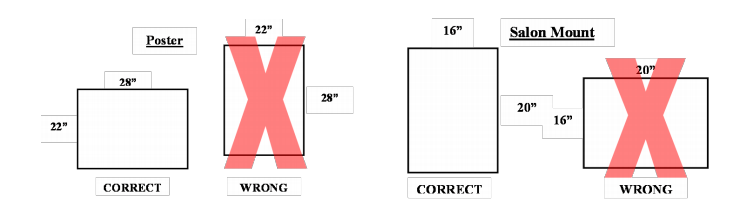 Pigeon(LaPorte County Project)State Fair Entries:This project does not have a State Fair entry.  When entering into 4H Online, this project will be under County Projects.Contact Project Superintendent if you would like to participate in the project and need birds, need help with your birds or banding.Care for at least one pair of pigeons and raise one batch of young. (Pigeons must be of recognized breed).If unable to raise one batch of young, members must show 2 old cocks and 2 old hens. All birds must be banded with seamless bands. Members may purchase aged birds until June 1 of 4-H year. Young birds must be hatched by April 1. Each member must show at least two birds at the Fair. Members may show maximum of 24 birds with a limit of four birds per breed. All members should attend 1 workshop. Record sheets are due to local club leaders. No pigeons with lice will be exhibited. Sick and dirty birds will not be accepted by Superintendent of Show. Birds will be judged according to conformity to breed, type, color, quality, and appearance in terms of feathers, cleanliness, show standards, etc. Birds will be placed 1-5 and A-B-C (for premiums) in each class. Best Young and Aged Cock of Class and Best Young and Aged Hen of class will be awarded in each of the three types – Utility, Flyer, and Fancy.Cages will be inspected each day at 10:00 a.m. and 5:00 p.m.  Carrying cages should be taken home during the week and not left at the Fairgrounds. Pigeons will be released on the Saturday of Fair week. 4-H members accepts responsibility for any birds left after that time. 4-H members may show eight birds in each class.Classes offered: Utility PigeonsYoung HenYoung CockAged HenAged CockFancy PigeonsYoung HenYoung CockAged HenAged CockFlying PigeonsYoung HenYoung CockAged HenAged CockPoultry (Chicken, Duck, Geese, Turkey)Poultry must be owned or leased and in the regular care of 4-H member by end of March through to the conclusion of the LaPorte County Fair. While exhibiting at fair, 4-H members are to maintain a clean environment for their animals. Upon three (3) unsuccessful attempts to have the 4-H member clean cage(s), 4- Her will be required to remove their animal(s) from the Poultry Barn and sent home. In addition, forfeiture of all awards, premium money and the opportunity to sell in the livestock auction will occur.Important Project Notes:Members must have verification (with a receipt of purchase) that birds are from an NPIP flock that has been tested and found free of pullorum-typhoid. Members must have certification or have birds blood tested.Turn in poultry record sheets with project.Inspected upon entry, ALL birds must be washed, parasite free, and dry or they are not allowed to show.After being entered, no birds may be exchanged or taken home during the Fair.Members may exhibit in any or all categories.Pre-registration is required for State Fair.Members may also choose to participate in Poultry Showmanship, Chicken Flying, Rooster Crowing and Turkey Gobbling events during the fair.Indiana State fair guidelines can be found at https://www.indianastatefair.com/wp-content/uploads/books/408poultry/Poultry Auction:Decision to sell must be made by 5:00 p.m. the day of judging. There will be no exceptions. Once on sale bill, the birds may not be withdrawn. NOTE: No sick or injured birds will be allowed to sell at auction. Each member will be allowed to sell one (1) pen from the following classes only. If a member has a champion they may opt to sell and additional pen from the following classes only: Class 1A GeeseClass 1B GeeseClass 1A DuckClass 1B DuckClass 2A BroilerClass 2B RoasterHen TurkeyTom TurkeyChickenRaise chickens hatched according to division requirements. 2.    Complete 3 activities in the manual each year. Manuals are Level 1 (Grades 3-5), Level 2 (Grades 6—8) and Level 3 (Grades 9-12). 3.    Record sheets and poultry manual are due to poultry leader at time of entry of the bird.4.    Birds must be washed, parasite free, and dry or they are not allowed to show.NOTE: Broilers and roasters must be purchased from stock ordered by the Poultry Committee. Members may purchase a maximum of 10 birds for each class. Birds must be pre-ordered and will be available for pick-up at a designated location in May.4-H members may show in all 4 classes.Commercial Class 1-A Egg Production – Exhibit 2 pullets (same breed) hatched on or after Sept. 1 of previous year.Commercial Class 1-B Egg Production – Exhibit 2 laying hens (same breed) hatched prior to Sept. 1 of previous year.Commercial Class 2-A One Broiler Chicken – Exhibit 1 pullet or 1 cockerel (6-8 weeks of age; Cornish Cross), must weigh 3 1/2-5 1/2 lbs.Commercial Class 2-B One Roaster chicken – Exhibit 1 pullet or 1 cockerel (8-12 weeks of age; Cornish Cross.), must weigh 5-1/2 – 12 lbs.4-H Members may show a maximum of 6 birds in Standard Classes. Multiple birds of same class must be of a different variety.Poultry Exhibition Standard 3-A   Pullet (Young Female) hatched on or after Sept. 1 of previous year.Poultry Exhibition Standard 3-B   Cockerel (Young Male) hatched on or after Sept. 1 of previous yearPoultry Exhibition Standard 4-A Hen (Mature Female) hatched prior to Sept. 1 of previous year.Poultry Exhibition Standard 4-B Cock (Mature Male) hatched prior to Sept. 1 of previous year.4- H Members may show a maximum of 6 birds in Bantam Classes. Multiple birds of the same class must be of a different variety.Poultry Exhibition Bantam 5-A Pullet (Young Female) hatched on or after Sept. 1 of previous year.Poultry Exhibition Bantam 5-B Cockerel (Young Male) hatched on or after Sept. 1 of previous year.Poultry Exhibition Bantam 6-A Hen (Mature Female) hatched prior to Sept. 1 of previous year.Poultry Exhibition Bantam 6-B Cock (Mature male) hatched prior to Sept. 1 of previous year.DuckRecord sheets for Ducks are due to poultry leader at time of entry of the bird. Birds must be washed or they are not allowed to show.4-H members may show one (1) bird in each class.Category 1-A Young Commercial – Exhibit one hen hatched on or after Sept. 1 of previous year.Category 1-B Young Commercial – Exhibit one drake hatched on or after Sept. 1 of previous year.Category 2-A Mature Commercial – Exhibit one hen hatched prior to Sept. 1 of previous year.Category 2-B Mature Commercial – Exhibit one drake hatched prior to Sept. 1 of previous year.Category 3-A Exhibition – Exhibit one hen hatched on or after Sept. 1 of previous year.Category 3-B Exhibition – Exhibit one drake hatched on or after Sept. 1 of previous year.Category 4-A Exhibition Birds – Exhibit one hen hatched prior to Sept. 1 of previous year.Category 4-B Exhibition Birds – Exhibit one drake hatched prior to Sept. 1 of previous year.Ducks: Breeds and ClassesExhibition: Cayuga, Call, Black East India, Crested White Duck, Blue Swedish, Buff, Runner, Khaki Campbell, and Mallard.Commercial: Pekin, Aylesbury, Rouen, and Muscovy.GeeseRecord sheets for Geese are due to poultry leader at time of entry of the bird. Birds must be washed or they are not allowed to show.4-H members may show one (1) bird in each class.Category 1-A Young Commercial - Exhibit one goose hatched on or after Sept. 1 of previous year.Category 1-B Young Commercial – Exhibit one gander hatched on or after Sept. 1 of previous year.Category 2-A Mature Commercial -Exhibit one goose hatched prior to Sept. 1 of previous year.Category 2-B Mature Commercial – Exhibit one gander hatched prior to Sept. 1 of previous year.Category 3-A Exhibition - Exhibit one goose hatched on or after Sept. 1 of previous year.Category 3-B Exhibition - Exhibit one gander hatched on or after Sept. 1 of previous year.Category 4-A Exhibition - Exhibit one goose hatched prior to Sept. 1 of previous year.Category 4-B Exhibition - Exhibit one gander hatched prior to Sept. 1 of previous year.Birds not requiring a license of ownership can be exhibited. Geese – Breeds and Classes:Exhibition- African, Buff, Egyptian, Chinese, PilgrimCommercial – African, Toulouse, EmdenTurkeyRecord sheets for Turkey are due to poultry leader at time of entry of the bird. Birds must be washed, parasite free, and dry or they are not allowed to show.Commercial: Classes will be split into Hen and Toms. Turkeys must be market weight to exhibit (minimum 12 lbs. live weight).Note: Commercial Turkeys must be purchased from stock ordered by the Poultry Committee. Members may purchase a maximum of 10 birds for each class. Birds must be pre-ordered and will be available for pick-up at a designated location on or about March 1st.Exhibition: Exhibitors may only show one exhibition turkey of any breed or age and APA (American Poultry Association) approved. Turkeys can be purchased from anyone at any time as long as they own the bird by end of March of the year they intend to show.Members must have verification (with a receipt of purchase) that birds are from an NPIP flock that has been tested and found free of pullorum-typhoid. Members must have certification or have birds blood tested.Turkey -Classes: Young Tom, Young Hen, Old Tom, and Old HenPoultry CarcassEach member can only show one carcass. Check in for carcass is Tuesday (day of judging) between 7:00 a.m. - 8:15 a.m. in the Poultry Barn.Broiler (3 ½ - 5lbs) and Roaster (5 1/2 -12lbs).Duck must be a young bird hatched on or after Sept. 1 of previous year (no weight limits). Goose must be a young bird hatched on or after Sept. 1 of previous year (no weight limits). Turkey must weigh 12lbs or larger.Bird MUST be FROZEN in a clear plastic bag (no writing on the bag) in a cooler on ICE. Birds will need to be picked up by 12:00 pm (noon) on Tuesday (day of judging). If not removed by noon, bird will be disposed of.Poultry Fair ActivitiesState Fair Entries:This activities are not eligible for a State Fair entry and will not be entered until Fair Entry.  When entering into Fair Entry, these activities will be under County projects > Poultry Activities. General Guidelines: Contest open to 4-H Poultry, Duck, Geese, and Turkey members.  Members must have verification (with a receipt of purchase) that birds are from an NPIP flock that has been tested and found free of pullorum-typhoid. Members must have certification or have birds blood tested.Guidelines and rules will be available day of contest. Members must have verification (with a receipt of purchase) that birds are from an NPIP flock that has been tested and found free of pullorum-typhoid. Members must have certification or have birds blood tested.Guidelines and rules will be available day of contest.Chicken Flying ContestActivity Guidelines:4-H members may fly 1 or 2 birds as long as they are in different weight classes.Clay Pigeon Flying ContestActivity Guidelines:4-H members will fly a decorated clay pigeon.Rooster Crowing ContestActivity Guidelines:Roosters have 15 minutes to crow as many times as possible. ShowmanshipExhibit Class Guidelines
Beginner – Grades 3-5	   Intermediate – Grades 6-8	Senior - Grades 9-124-H members will demonstrate their ability to present birds that are clean, healthy, trained, and manageable along with the techniques of proper display. This activity provides an opportunity to competitively demonstrate one’s knowledge and skill in raising, conditioning, evaluating and handling poultry. See 4-H Publication 4-H-2060e – 4-H Poultry Showmanship – UC ANRTurkey Gobbling ContestActivity Guidelines:Turkeys have 10 minutes to gobble as many times as possible.4-H Member CrowingActivity Guidelines:Members will receive 3 gobbles and the highest total score wins.4-H Member Gobbling ContestActivity Guidelines:4-H members will receive 3 gobbles and the highest total score wins.RabbitsAll rabbits must be an ARBA recognized pedigreed breed and all rabbits must be permanently earmarked on the left ear for identification prior to check-in.  This includes doe and litter.Rabbits must be owned and cared for by the 4-H member by May 15th.4-H Rabbits may not be shown by anyone other than the 4-H member from May 15th until the Fair.All rabbits must be in place by 7:00 p.m. on Saturday.No rabbits may be exchanged or taken home during the Fair after being entered.All rabbits will be judged according to “A”, “B”, or “C” group placing and numerical order according to ARBA rules. Each breed to be judged separately.Members must care for their rabbits daily. Pens graded at 10:00 a.m. and 6:00 p.m.All rabbits will be judged by ARBA standardsAll equipment should be marked by owner. Carrying cases must be taken home during the week and not left at the Fairgrounds. The Committee will not be responsible.Show order is as follows: 6 Class (Commercial Breeds)	b. 4 Class (Fancy Breeds)Senior Buck – over 8 months	Senior Buck – over 6 monthsSenior Doe – over 8 months	Senior Doe – over 6 months6/8 Buck – 6-8 monthsJunior Buck – under 6 months6/8 Doe – 6-8 monthsJunior Buck – under 6 monthsJunior Doe – under 6 monthsThere are 2 divisions for showing – Junior, 4-Hers in grades 3-7 at enrollment date and Senior, members in grades 8-12 at enrollment time. Junior members enter three breeds of rabbit and two entries per class in each variety. Senior members may show unlimited breeds. All members may show one rabbit and no more than twelve. These twelve rabbits do not include the meat pen, roaster, single fryer or doe & litter. Rabbit members must show their own rabbit or designate another LaPorte County 4-H member to do so. It is the Rabbit member’s responsibility to show.Junior members should attend at least 2 of the workshops. Senior members should attend 2 workshops, 2 activities or a combination of both. Please read your Rabbit member letter for workshop dates.Rabbit record sheets are due to the rabbit leader at the time you check in your rabbits at the fair. These record sheets are to be signed by the local leader.Classes for rabbits are as follows (check Standard of Perfection for weights):6 Classes (Commercial Breeds)Senior Buck – over 8 monthsSenior Doe – over 8 months6/8 Buck – 6-8 months6/8 Doe – 6-8 monthsJunior Buck – under 6 monthsJunior Doe – under 6 months 4 Classes (Fancy Breeds)Senior Buck – over 6 monthsSenior Doe – over 6 monthsJunior Buck – under 6 monthsJunior Doe – under 6 monthsOptional ClassesDoe & Litter: Litter must be bred and raised by exhibitor and must be 7 weeks of age. There will be 2 categories- 4 class & 6 classes. Members may exhibit a doe and litter in each category.Roaster: One commercial rabbit bred and raised by exhibitor weighing over 5 1/2 lbs. and not over 9 lbs. and less than 6 months of age on the day of check-in.Meat Pen: (Pen of 3 fryers) 3 rabbits all commercial (same variety) that have been bred and raised by exhibitor. Meat pen rabbits must be the same breed as one of the 3 breeds shown in the regular rabbit class. Rabbits should be no older than 70 days. Weights must be uniform, minimum weight 3 1/2 lbs. and maximum weight 5 1/2 lbs.Single Fryer: One pedigreed rabbit commercial bred and raised by exhibitor may be exhibited as a single fryer. It should be no older than 70 days, minimum 3 1/2 lbs., and maximum weight 5 1/2 lbs.Stewers: All rabbits must be 6 months of age and over with minimum weight over 8 pounds.Carcass Class - Rabbit must be raised by the 4-Her and must weigh 3 1/2 to 5 1/2 pounds, and 10 weeks old. Carcass rabbits will also be judged live. Judging is based on yield weight and following ARBA rules. This class does not count as a meat class entry.**Members may show two meat classes, but will only be able to auction one. The rabbits shown in these classes cannot show in the regular Commercial and Fancy classes. In order to show in a meat class, a member must show an animal at least 6 months of age of that breed in a regular show class (not necessarily the same variety). **Note: Not all breeds are appropriate for meat classes. Please ask leaders about your breed.Special Events:Rabbit Showmanship Class: Note: 4-H members must bring their own rabbit   and one single hole carrier for showmanship contest.Rabbit Judging: 4-Hers learn how to judge one particular breed of rabbit each year. Judging consists of examining, placing, and giving oral reasons on the placing of 3 rabbits. Judging workshops will be held on Wednesday evenings in March through April to teach 4-Hers this skill. The multi-county judging contest will be held in April.Rabbit Costume: Rabbit and Exhibitor must both be in costume which can be made or bought. This is held during the achievement banquet. Exhibitors are scored in the following categories: Originality (25 pts.), Suitability (25 pts.), Execution of idea (25 pts.), and Condition of rabbit (25 pts.).Rabbit Races: Rabbits complete an obstacle course during fair week, competing for the best time. Opportunity to practice with the obstacle equipment will be held during judging practices in March and April. Rules will be available at workshops.Level 1 (Grades 3, 4 and 5):Rabbit Educational PosterShowmanship/4-H Rabbit AmbassadorExhibit one or more rabbits owned and cared for since May 15Complete the number of suggested activities listed in the member's guide as per county guidelinesLevel 2 (Grade 6, 7, and 8):Showmanship/4-H Rabbit AmbassadorRabbit Educational PosterComplete the number of suggested activities listed in the members guide as per county guidelines.Level 3 (Grades 9, 10, 11 and 12):Showmanship/4-H Rabbit AmbassadorRabbit Educational PosterComplete the number of suggested activities listed in the members guide as per county guidelines.Rabbit AmbassadorMembers must be in the rabbit project and exhibit at the fair. Exhibit Class GuidelinesNovice - 3rd or 4th gradeJunior - 5th or 6th gradeIntermediate - 7th or 8th gradeSenior - 9th or 10th gradeMaster - 11th grade or above4H’er must be enrolled in the 4-H Rabbit project and must exhibit at the Fair. Contestants may not use reference material during testing or breed I.D. Contestants should display good sportsmanship during all 4-H activities, which includes all of the following: work days, workshops, contests, 4-H meetings and during the fair. Questions for the contest will be taken from the Ohio Rabbit Resource Handbook and ARBA Standard of Perfection.Scores will be compiled from: Written (given at Showmanship), Breed ID (given at Showmanship), and Showmanship handling score sheet.Tie scores will be broken as follows (if necessary)Highest test score from test given at ShowmanshipHighest Breed ID scoreWinner must be present in the barn during judging. They should assist in the barn and food stand where needed. Such chores as carrying rabbits on judging day, keeping the aisles clear, running errands when asked and helping younger members with questions. Winners should always dress appropriately and set a good example for all 4-H members. 4-H members must bring their own rabbit and single hole carrier. 4-Her must help at the Auction when rabbits are being sold.Sewing: Non-WearableDescription: The sewing project teaches fabric selection, pattern selection and sewing machine use to construct items used around the home or other purposes.State Fair Entries:10 exhibits per county; one per grade levelExhibit Guidelines:Older youth enrolled in the 4-H sewing project for the first time may not feel comfortable demonstrating their assigned grade level skills. In this instance the county 4-H youth development educator may, at the request of the 4-H member and parent, assign the member to a lower-level grade level to develop fundamental skills.Provide a completed sewing skills card, 4-H 925c-W, with the exhibit. Skills sheets are for judging purposes only and will not be returned to the exhibitor.Judges evaluating exhibits should recognize individual differences and creativity, therefore using information in this document as a guide rather than a requirement.Exhibit Class Guidelines:Grade 3 Create one non-wearable sewn item demonstrating at least 2 skills from Sewing Skills and Techniques, 4-H-925-SC-W.Grade 4Create one non-wearable sewn item, or set of items, demonstrating at least 2 skills from Sewing Skills and Techniques, 4-H-925-SC-W, in addition to those learned in the prior grade.Grade 5Create one non-wearable sewn item, or set of items, demonstrating at least 3 skills from Sewing Skills and Techniques, 4-H-925-SC-W, in addition to those learned in prior grades.Grade 6Create one non-wearable sewn item, or set of items, demonstrating at least 4 skills from Sewing Skills and Techniques, 4-H-925-SC-W, in addition to those learned in prior grades.Grade 7Create one non-wearable sewn item, or set of items, demonstrating at least 5 skills from Sewing Skills and Techniques, 4-H-925-SC-W, in addition to those learned in prior grades. Grades 8, 9, 10, 11 and 12:Create one non-wearable sewn item, or set of items, demonstrating at least 6 skills from Sewing Skills and Techniques, 4-H-925-SC-W, in addition to those learned in prior grades:Sewing: Wearable(Updated 10/1/2022)Description: The sewing project teaches fabric selection, pattern selection and sewing machine use to construct garments and outfits to be worn by the 4-H member or another person.State Fair Entries:5 junior exhibits per county; one per grade level6 senior exhibits per county; one per categoryExhibit Guidelines:Older youth enrolled in the 4-H sewing project for the first time may not feel comfortable demonstrating their assigned grade level skills. In this instance the county 4-H youth development educator may, at the request of the 4-H member and parent, assign the member to a lower-level grade level to develop fundamental skills.Provide a completed sewing skills card, 4-H 925c-W, with the exhibit. Skills sheets are for judging purposes only and will not be returned to the exhibitor.Judges evaluating exhibits should recognize individual differences and creativity, therefore using information in this document as a guide rather than a requirement.Junior Exhibit Class Guidelines:Grade 3 Create one clothing article to be worn by the 4-H member or another person demonstrating at least 2 skills from Sewing Skills and Techniques, 4-H-925-SC-W.Grade 4Create one clothing article to be worn by the 4-H member or another person demonstrating at least 2 skills from Sewing Skills and Techniques, 4-H-925-SC-W, in addition to those learned in the prior grade.Grade 5Create one clothing article or a simple two-piece outfit to be worn by the 4-H member or another person demonstrating at least 3 skills from Sewing Skills and Techniques, 4-H-925-SC-W, in addition to those learned in prior grades.Grade 6Create two garments that can be worn together to be worn by the 4-H member or another person demonstrating at least 4 skills from Sewing Skills and Techniques, 4-H-925-SC-W, in addition to those learned in prior grades.Grade 7Create an outfit that can be worn by the 4-H member or another person demonstrating at least 5 skills from Sewing Skills and Techniques, 4-H-925-SC-W, in addition to those learned in prior grades.Senior Exhibit Category Class Guidelines (grades 8-12 suggested):Youth may enter an exhibit in one or more categories. Create an outfit from one of the categories defined below that can be worn by the exhibitor or another person demonstrating at least 6 skills from Sewing Skills and Techniques, 4-H-925-SC-W, in addition to those learned in prior grades.All senior sewing outfits exhibited in Fashion Revue must be made and worn by the exhibitor.DEFINITION OF AN OUTFIT: An outfit is a garment or garments that when put together make a complete look - such as one or two-piece dress, or one- or two-piece pant suit, or a three-piece combination, such as pants, vest, and blouse or shirt.Informal or Casual Wear: A complete outfit of 1 or 2 pieces suitable for school, weekend, or casual, informal activities. In this category, a complete outfit is defined as a garment or garments that when put together make a complete look - such as one or two-piece dress, or one or two-piece pant suit, or a combination, such as pants, vest, blouse or shirt.Dress Up: This is suitable for special, church, or social occasions that are not considered to be formal. It may be an outfit of one or more pieces with or without its own costume coat or jacket (lined or unlined). This is not an outfit that would be worn to school, weekend, or casual, informal activities.Free Choice: A complete outfit comprised of garments that do not fit in the other classifications. A complete outfit is defined as a garment or garments that when put together make a complete look - such as one- or two-piece dress, or one- or two-piece pant suit, or a three-piece combination, such as pants, vest, and blouse or shirt. Individual garment examples include: tennis wear, swim wear, athletic or sportswear, lounge wear, riding habits, historic, dance, theatrical, or international costumes, capes, and unlined coats.Suit or Coat: The suit consists of two pieces including a skirt or pants and its own lined jacket. It is not a dress with jacket as in "dress up wear". The coat is a separate lined coat. It will be judged separately as a coat with its own accessories.Separates: Consists of three garments that must be worn as a coordinated complete outfit. In this category, a complete outfit is defined as a garment or garments that when put together make a complete look - a three-piece combination, such as pants, vest, and blouse or shirt. Each piece should be versatile enough to be worn with other garments.Formal Wear: This outfit may be one or more pieces suitable for any formal occasion, such as proms, weddings, and formal evening functions.Indiana 4-H Sewing Skills and TechniquesYouth and their mentor/volunteer leader/instructor should use this chart as a guide when deciding appropriate skills to incorporate in a sewing wearable or non-wearable article, garment or outfit for exhibit.  While this list is a guide, it is not meant to be an all-inclusive list and youth should demonstrate skills they are most comfortable mastering.  For example, some youth in a 4th grader might feel comfortable attempting 6th grade level skills, but it is unlikely a 4th grade level exhibitor will be able to successfully master the 10th grade level skills.  Exhibited items must demonstrate the minimum skill techniques from their given grade level but may also include higher/lower-level techniques that have been mastered.  Any higher/lower-level techniques will not be counted as part of the minimum skills, but nevertheless will be evaluated for quality.  Youth are encouraged to utilize a number of resources such as web sites, print material, social media, and television shows when learning sewing skills and techniques.  Skills learned from these types of resources may be demonstrated provided they are age/grade appropriate. Grade 3 – Demonstrate at least 2 of the following skills:Insert elastic or drawstring Sew and trim a crotch curve Machine topstitch hems Use a simple seam finish Stitch in the ditchGrade 4 – Demonstrate at least 2 of the following skills:Use interfacingStaystitch and understitch Apply a facing or binding Stitch curved seamsTrim and grade seams Work with fiberfill Machine topstitch hemsSeam finishes are recommended on all exposed seams.Grade 5 – Demonstrate at least 3 of the following skills:match fabric designgather fabricinsert zipperuse a drawstring hand-stitch a hem sew a simple sleeveapply purchased trim or ribbons sew patch or inseam pockets use a simple liningdo a machine blind hem apply machine topstitching do a machine topstitched hemsew with knit insert elastic apply facings sew buttons apply binding use battingSeam finishes are recommended on all exposed seams (except knits). Interfacing, understitching and trimming should be used when appropriate.Grade 6 – Demonstrate at least 4 of the following skills:make dartsset in sleevesinsert a lapped zipperhand-stitch a hem make buttonholes sew tucks or pleats sew ruffleshand sew buttons apply trimsew a simple lining sew patch pockets apply bindingsdo a machine topstitched hemsew facings apply ribbingssew a simple collardo a machine blind hem sew with knitmatch fabric design use fiberfillapply machine appliqué insert pipingapply machine topstitching construct with a serger sew inseam pocketsSeam finishes are recommended on all exposed seams (except knits). Interfacing, understitching and trimming should be used when appropriate.Grade 7 – Demonstrate at least 5 of the following skills:make dartsset in sleevessew facingapply ribbingapply a collarsew on buttonsuse doll jointsapply inseam pockets apply front hip pockets match fabric design apply trimsapply machine or hand appliqué apply machine topstitching insert a lapped zipperinsert an invisible zipper insert a separating zipper insert a fly front zipperdo machine quiltingdo a hand-stitched hemdo a machine topstitched hemdo a machine blind hemattach cuffsapply binding sew lining apply ruffles insert pipingmake buttonholes use fiberfillapply patch pockets use a twin needle apply tucks/pleats construct with a sergerapply machine embroiderySeam finishes are recommended on all exposed seams (except knits). Interfacing, understitching and trimming should be used when appropriate.Grades 8, 9, 10, 11 and 12 – Demonstrate at least 6 of the following skills:make darts make tucks add lining add facings add plackets add lapels make sleeves add gathers apply trim apply ribbingadd a drawstringuse shaped seamsuse fiberfill and/or batting add a waistbandadd patch pockets add front hip pockets match fabric design make shoulder padsapply machine embroidery coordination of fabric for quilted itemattach cuffs make pleats insert elastic add boning apply a collar insert pipingmake a neckband add ventssew buttons add underlining add rufflessew with knit make button loops 			do hand beadingadd inseam pockets add welt pockets use twin needlecreate bound edgeshand/machine beadingmake a reversable itemdo machine or hand quiltingapply machine or hand appliqué apply machine topstitchinginsert an invisible zipperinsert a separating zipperinsert a fly front zipperinsert a lapped zipperdo a machine topstitched hemdo a machine blind hem do a hand-stitched hemmake self-covered buttonsuse specialty threadsmake self-covered seamssew with difficult fabric construct with a serger make machine buttonholes make bound buttonholes piece quilted itemother skills not listed aboveSeam finishes are recommended on all exposed seams (except knits). Interfacing, understitching and trimming should be used when appropriate.Sheep(Updated 11/2022)Market lambs with more than ¼” of wool will not be allowed to be unloaded for show at the Fair.All sheep must be on the grounds between 7:00 a.m. and 9:00 a.m. on Saturday of Fair, but will not be unloaded until the sheep are inspected for health.The 4-H Sheep Committee may disqualify any animal that is unfit for exhibition. Market lambs and breeding ewes may be either commercial or registered of any recognized breed. Club members may show two individual females per class and one pair per class IN ONLY TWO BREEDS IN ANY BREEDING CLASSES AVAILABLE.4-H Club members may show more than one lamb per weight class if an eligible La Porte County 4-H member is available to show the extra animal. The 4-H animal exhibitor may receive CLIPPING AND GROOMING ASSISTANCE only from their immediate family which is defined as father, mother, stepfather, stepmother, legal guardian, brother, sister, stepbrother, stepsister, grandfather, step grandfather, grandmother, step grandmother, aunt or uncle or from another Indiana 4-H exhibitor; or from a LaPorte County 4-H Sheep Committee member. Guardianships granted on a temporary basis for the purpose of circumventing these terms and conditions will not be recognized as family. Market lambs will be weighed Saturday from 9:00 a.m. to 11:00 a.m. to determine classes and sale weights. All market lambs must be slick shorn to show. The market lambs cannot be shown in both market and breeding classes. All market lambs must be born after January 1st of current year. They must be purchased and in the care of the 4-H member by May 1st. If sheep will not be kept at the residence of the 4-H member, the sheep superintendent must be notified by the day of ear tagging. Market Lambs will have a La Porte County 4-H ear tag put in by the committee. Commercial Ewes going to State Fair must also be ear tagged. If tags should fall out before the show(s), please contact the Superintendent immediately and prove the tag number and member’s name of that animal. Reverse sides of La Porte County 4-H tags will be kept clear of paints and other residues that may obstruct letters and numbers printed on the tags. Champion and Reserve Champion Market Lambs may not compete for Pen of Two if lambs are already signed up for the class. A substitution of another lamb in place of the champion or reserve champion may be done so that the member can still compete. All market wethers are to be properly castrated. If not done, lamb will be graded down. The first and second placed market lambs in each class may be mouthed by the judge to check on age, and may be retinal scanned and re-identified after the class. All grooming stands must be removed from the aisle ways one hour before show time. Aisles must be kept open during the show. All sheep must be shown by La Porte County 4-H members. Washing of any sheep after the beginning of the 4-H Sheep Show is prohibited. Any physiological abuse before or during the show to animals, or any questionable practice including icing, icing of towels, drugging, etc., will be grounds for dismissing the 4-H member’s lamb from the class involved in the sheep show. Also, animals that are painted or colored by any means that alters or misrepresents breed characteristics will be penalized under the fraud and deception rules. All name signs must be uniform cards provided at Fair registration time for all 4-H members. If the breeding ewe is not registered, she must show in the commercial class. Original registration papers will be checked on Sunday by 6:00 p.m. The owner on the registration paper must be the 4-H member or his/her immediate family, or corporate name if the 4-H member owns stock in the corporation. The national secretary must approve transferred papers. Yearling ewes shall be older than one year and younger than two years of age on date shown. Fall Born Lambs are those born Sept. 1st to Dec. 31st of previous year. Ewe lambs are born after January 1st of the current year. They must be purchased and in the care of the 4-H member by May 1st. 4-H Sheep Committee may elect to tag animals before this deadline. Classes offered: Yearling EwePair of Yearling EwesFall Ewe LambSpring Ewe LambPair of Ewe Lambs20.  A Spring Ewe lamb my not show in the Fall Lamb Class. Each recognized breed will be shown against itself. The Supreme Champion Ewe will be chosen from the champions of each breed. There will be a Reserve Supreme Champion Ewe Selected. An individual 4-H member will be ineligible to win both Supreme Champion Ewe and Reserve Supreme Champion Ewe. Order of Breed: Border Cheviot, Columbia, Corriedale, Dorset, Hampshire, Montdale, Natural Colored, North Country Cheviot, Oxford, Rambouillet, Shropshire, Southdown, Suffolk, Any Other Breeds, and Commercial.Order of Market Show:Commercial (White, Black, and Speckle Face), Border Cheviot, Columbia, Corriedale, Dorset, Hampshire, Montdale, Natural Colored, North Country Cheviot, Oxford, Rambouillet, Shropshire, Southdown, Suffolk, and Any Other Breed. Livestock Auction:Five (5) Market Lambs enrolled in 4-H may be brought to the Fair. However, they must weigh 70 lbs. to be eligible to show or sell. Maximum of three (3) lambs per member to be sold. Members may sign up to two lambs for the Carcass Class. Sign up will be during weigh-in. Carcass Lambs must weigh over 85 lbs. to enter. If 4-H member is not ready when his or her turn comes to sell lambs at the auction, he/she will forfeit their right to sell. Market Lambs: A class will be added for any Market lamb breed. Classes will also be available for black faced commercial, white-faced commercial and speckled faced commercial lambs. If there are fewer than 5 white-faced commercial lambs, then those lambs will be shown in the speckled-faced commercial lamb class. THE PLACING OF THE MARKET LAMBS INTO CLASSES WILL BE AT THE DISCRETION OF THE COMMITTEE. THEIR DECISION IS FINAL. Animals must be born after January 1 and may be either ewes or wethers. Classes are held for individual and pairs of 2. Lambs must weigh 70 lbs. to show or sell. A 4-Her may show up to 5 market lambs and sell 3 in the auction.Breeding ewes-commercial or registered sheep may be shown as long as registration papers, properly transferred, are provided in the 4-Her’s or immediate family’s name, or corporate name if 4-Her owns stock in the corporation. Classes are held for ewe lambs, fall lambs or yearling ewes, ages 1 year and under 2 years by show date, and for pairs. A 4-H member may show two breeds, provided the paper work is complete. An ewe without proper paperwork will show as a commercial ewe. Each 4-Her may show 2 ewes per class.All sheep must be purchased and in the care of the 4-H member by May 1. If sheep will not be kept at the residence of the 4-H member, the sheep superintendent must be notified by the day of identification. The sheep committee will tag and identify all market lambs as well as breeding ewes that will be shown at the state fair. Date for tagging will be at the discretion of the sheep committee. Record Sheets are due to local club leader. If a lamb shows signs of a contagious disease, such as ringworm, sore mouth, wool fungus, etc. and/or jeopardizes the health of animals and humans, it is subject to disqualification (forfeit sale option) & removal from fairgrounds upon review from a veterinarian & Sheep Committee member at any time during the week.Sheep CarcassMembers may exhibit two carcass lambs born after Jan. 1 of current year on hoof. The 12 top placing lambs will be processed. Market lambs of any breed or crossbreed may be entered. Sign up for carcass show will be held at the fair.Each 4-H Sheep exhibitor is entitled to exhibit no more than two carcass lambs. Five (5) others may be shown in the regular 4-H classes. The first 12 lambs that place will be taken for slaughter. Lambs not placing may not be shown in other   4-H classes; however, they may be sold in the auction as one of the limits of three (3) lambs per member. All lambs must be born after January 1 of current year. Market lambs of any breed or crossbreed weighing 85 lbs. may be entered in the carcass class. Market lamb classes will be posted Monday afternoon.Lambs will be loaded out 6:00 a.m. Tuesday of Fair.Champion and Reserve Champion carcasses will be sold at the auction as one of the limits of three lambs per member. Lamb carcass participants will need to find their own buyer if they enter this class. The 4-H lamb committee may disqualify any animal that is unfit for exhibition. Other than the above rules, any changes will be at the discretion of the 4-H Sheep Committee. Sign up is before the Champ Drive. Shooting Sports Description: The 4-H shooting sports project teaches safe operation of firearms and archery equipment.State Fair Entries:3 per county; one per levelExhibit Guidelines:All posters, notebooks, and display boards must include a reference list indicating where information was obtained, giving credit to the original author, to complete the 4-H member’s exhibit. This reference list should/might include web site links, people and professionals interviewed, books, magazines, etc. It is recommended this reference list be attached to the back of a poster or display board, be the last page of a notebook, or included as part of the display visible to the public. A judge is not to discredit an exhibit for the way references are listed.Posters are to be 22”x28” and displayed horizontally and placed in a clear plastic sleeve or covered with clear plastic to protect contents. Display boards should be designed to sit on a table using no more than 36” of tabletop space. Space should be left in the lower right-hand corner to place an exhibit tag provided by Purdue Extension staff.Live ammunition is not allowed to be exhibited (no powder or primer). Firearms or ready to shoot bows are not allowed to be exhibited. Unstrung bows are permissible. An arrow with its arrowhead attached must be displayed in a secure case. An arrowhead without the arrow attached must be displayed in a secure case. An arrow may be displayed unsecured if its arrowhead is removed. Modern broadhead arrows are not allowed to be exhibited. Displays involving firearms or bows may be exhibited as a photographic display on a poster or in a notebook following grade level guidelines. Handmade items must include information explaining how the item was made and its intended use. Photos are encouraged.Some county 4-H programs offer in-person shooting instruction, depending on facilities. Disciplines include archery, rifle, shotgun, muzzleloader and pistol. In-person instruction in any of these disciplines must be led by a 4-H certified instructor. While some counties provide an option to exhibit at the county level, there is no state fair exhibit in these specific disciplines. Judges evaluating exhibits should recognize individual differences and creativity, therefore using information in this document as a guide rather than a requirement.Exhibit Class Guidelines:Beginner (grades 3-5 suggested) Create an educational poster, notebook or display about a shooting sports topic of choice that is age/grade appropriate.Intermediate (grades 6-8 suggested)Create an educational poster, notebook or display about a shooting sports topic of choice that is age/grade appropriate. Another option is to create an item to be used when developing shooting sports skills.Advanced (grades 9-12 suggested)Create an educational poster, notebook or display about a shooting sports topic of choice that is age/grade appropriate. Another option is to create an item to be used when developing shooting sports skills. Youth can also design and complete an independent study activity.Shooting Sports: Archery Participants in this Project will learn to safely shoot recurve and compound bows. The club will provide basic shooting equipment and safety equipment. Members may provide their own bow and arrows. Crossbows are not permitted at this time. The program begins in January. Possible Fair exhibits include topics on the basics of archery, making bowstrings, fletching arrows, making quivers, archery shooting forms, bow tuning, arrow flight physics, and many other aspects of archery.Shooting Sports: Outdoor Pursuits The project will cover a variety of outdoor activities, and is open to all grade levels. Some of the subjects that we will cover are Hiking, Survival Skills & First Aid, Boating & Water safety, Orienteering & Geocaching, Fire making & Campfire cooking, Hunter Safety, Flintknapping & Primitive Tools, and Outdoor Shelters. The list of subjects will be adjusted based on participant interests. There may be a fee and required supplies, depending on activities. Project begins in January. Possible Fair exhibits include topics on fire making, outdoor cooking, outdoor survival and safety, map reading and navigation, outdoor shelters, wild edibles, and habitat conservation, construction and restoration.Shooting Sports: PistolThe Pistol division is limited to participants in grades 7 through 12. Participants in this project will learn to safely shoot pistols, primarily in .22 caliber. Participants will also have the chance to gain experience with centerfire and muzzle loading pistols. The club will provide basic shooting and safety equipment as well as all ammunition. Members wanting to shoot their own equipment may make arrangements for their parents or guardians to deliver pistols in a secure case, but no ammunition, directly to the division instructors. The program begins in January. Possible Fair exhibits include topics on the basics of pistol marksmanship, parts and action styles of pistols, construction of accessories to assist in target shooting, cleaning kits, caliber and other cartridge comparisons, or pistol model histories.Shooting Sports: Rifle Participants in this project will learn to safely shoot a rifle, primarily in .22 caliber. Participants will also have the chance to gain experience with centerfire and muzzle loading rifles. After demonstrating mastery of basic Rifle skills, participants can participate in the Advanced Rifle program. The club will provide basic shooting and safety equipment as well as all ammunition. Members wanting to shoot their own equipment may bring their own rifles in .22LR caliber in a secure case, but no ammunition. The program begins in January. Possible Fair exhibits include topics on the basics of rifle marksmanship, parts and actions of rifles, construction of accessories to assist in target shooting, cleaning kits, caliber and other cartridge comparisons, rifle model histories, or even the construction of a complete rifle.Shooting Sports: Shotgun Participants in this project will learn to safely shoot shotguns at clay targets. The club will provide basic shooting and safety equipment as well as all ammunition. After demonstrating mastery of basic Shotgun skills, participants can participate in the Advanced Shotgun program. Members wanting to shoot their own equipment may bring their own shotguns in .410, 20, or 12 gauges in a secure case, but no ammunition.Project begins in March. Possible Fair exhibits include topics on the basics of shotgun shooting, parts and action styles of shotguns, construction of accessories to assist in target shooting, cleaning kits, gauge and other shell comparisons, or shotgun model histories.Please visit the Laporte County 4-H Shooting Sports Website (http://www.lp4hshootingsports.org/projects), or obtain a printed copy at a meeting.Requirements to receive a Shooting Sports range card:State program and club fees must be paid4-H member is listed as “Active” on 4honline.comAttend a mandatory safety meeting.Participants must bring Range Card to all activities to participate.Small EnginesDescription:The 4-H Small Engine project creates the education and hands-on opportunity for youth to learn all about engines.State Fair Entries:3 per county; one per level.Exhibit Guidelines:All posters, notebooks, and display boards must include a reference list indicating where information was obtained, giving credit to the original author, to complete the 4-H member’s exhibit. This reference list should/might include web site links, people and professionals interviewed, books, magazines, etc. It is recommended this reference list be attached to the back of a poster or display board, be the last page of a notebook, or included as part of the display visible to the public. A judge is not to discredit an exhibit for the way references are listed.Posters are to be 22”x28” and displayed horizontally and placed in a clear plastic sleeve or covered with clear plastic to protect contents. Display boards should be designed to sit on a table using no more than 36” of tabletop space. Space should be left in the lower right-hand corner to place an exhibit tag provided by Purdue Extension staff.The actual small engine may be displayed if mounted on a stable base. For safety reasons, all fluids (fuel and oil) must be removed before taking the exhibit inside a building. A notebook is to accompany the engine display and include details and pictures of what was done to the engine.Judges evaluating exhibits should recognize individual differences and creativity, therefore using information in this document as a guide rather than a requirement.Exhibit Class Guidelines:Beginner (grades 3-5 suggested) Create an educational poster, notebook or display about any small engine topic of choice that is age/grade appropriate or a rebuilt small engine.Intermediate (grades 6-8 suggested)Create an educational poster, notebook or display about any small engine topic of choice that is age/grade appropriate or a rebuilt small engine.Advanced (grades 9-12 suggested)Create an educational poster, notebook or display about any small engine topic of choice that is age/grade appropriate or a rebuilt small engine. Youth can also design and complete an independent study activity.Soil and Water ScienceDescription: The soil and water science project teaches youth about soil, water, and environmental stewardship.State Fair Entries:3 per county; one per levelExhibit Guidelines:All posters, notebooks, and display boards must include a reference list indicating where information was obtained, giving credit to the original author, to complete the 4-H member’s exhibit. This reference list should/might include web site links, people and professionals interviewed, books, magazines, etc. It is recommended this reference list be attached to the back of a poster or display board, be the last page of a notebook, or included as part of the display visible to the public. A judge is not to discredit an exhibit for the way references are listed.Posters are to be 22”x28” and displayed horizontally and placed in a clear plastic sleeve or covered with clear plastic to protect contents. Display boards should be designed to sit on a table using no more than 36” of tabletop space. Space should be left in the lower right-hand corner to place an exhibit tag provided by Purdue Extension staff.Judges evaluating exhibits should recognize individual differences and creativity, therefore using information in this document as a guide rather than a requirement.Exhibit Class Guidelines:Beginner (grades 3-5 suggested) Create an educational poster, notebook or display about any manual activity or on any soil and water topic of choice that is age/grade appropriate.Intermediate (grades 6-8 suggested)Create an educational poster, notebook or display about any manual activity or on any soil and water topic of choice that is age/grade appropriate.Advanced (grades 9-12 suggested)Create an educational poster, notebook or display about any manual activity or on any soil and water topic of choice that is age/grade appropriate. Youth can also design and complete an independent study activity.SportfishingDescription: The 4-H sportfishing project teaches safe habits and youth develop an appreciation for natural resources.State Fair Entries:3 per county; one per levelExhibit Guidelines:All posters, notebooks, and display boards must include a reference list indicating where information was obtained, giving credit to the original author, to complete the 4-H member’s exhibit. This reference list should/might include web site links, people and professionals interviewed, books, magazines, etc. It is recommended this reference list be attached to the back of a poster or display board, be the last page of a notebook, or included as part of the display visible to the public. A judge is not to discredit an exhibit for the way references are listed.Posters are to be 22”x28” and displayed horizontally and placed in a clear plastic sleeve or covered with clear plastic to protect contents. Display boards should be designed to sit on a table using no more than 36” of tabletop space. Space should be left in the lower right-hand corner to place an exhibit tag provided by Purdue Extension staff.Judges evaluating exhibits should recognize individual differences and creativity, therefore using information in this document as a guide rather than a requirement.Exhibit Class Guidelines:Beginner (grades 3-5 suggested) Create an educational poster, notebook or display about a sportfishing topic of choice that is age/grade appropriate.Intermediate (grades 6-8 suggested)Create an educational poster, notebook or display about a sportfishing topic of choice that is age/grade appropriate. Another option is to create an item to be used when developing sportfishing skills.Advanced (grades 9-12 suggested)Create an educational poster, notebook or display about a sportfishing topic of choice that is age/grade appropriate. Another option is to create an item to be used when developing sportfishing skills. Youth can also design and complete an independent study activity.SwineAll swine barrows and gilts to be shown at the La Porte County Fair must be enrolled during the swine identification and vaccination window. Members should contact Dr. Clint Shireman, Shireman Veterinary Services, to conduct tagging and vaccination procedures. At the time of Dr. Shireman’s visit,an RFID tag will be inserted into each enrolled pig’s ear (if it doesn’t already have one). At the same time, each pig will be vaccinated and the 4-H Swine Worksheet form will be completed. The worksheet form must include the RFID tag number PLUS the respective pig’s ear notch number and breed. A DNA sample of each pig’s hair (with the roots) will also be taken at the time of ID/vaccinations only for those pigs intended to be enrolled for exhibition at the Indiana State Fair. These steps are being taken in response to recommendations by the Indiana Board of Animal Health (BOAH) to minimize the risks of pigs passing influenza viruses during the fair.If a 4-H member wants to exhibit their 4-H pig(s) at the 4-H swine show during the fair, he or she must be Youth for the Quality Care of Animals (YQCA) certified by May 15th.The state no longer requires a certificate of veterinary inspection (CVI) to show pigs at the fair. However, the 4-H swine committee will review the health condition of all pigs and will check RFID tag numbers and match ear notch numbers of pigs with enrollment records prior to unloading at the fair. Pigs that appear to be in an unhealthy condition, are extremely dirty or whose RFID tag or ear notch numbers do not match enrollment records will be turned away. In order to be invited off the trailer at the fair, ear tags must be clean and legible to Swine Committee Members at check-in.All swine exhibitors should contact their veterinarian for information and recommendations for other swine vaccines.  Be aware of “days-to-harvest” restrictions (withdrawal time) of any vaccinations or medications prior to selling pigs at the fair.  Members may be asked to complete an animal affidavit as it relates to Country-of-Origin labeling and use of regulated medications before selling their pigs. Turn in Swine Record Sheet to Local Club Leader. By May 1st, 4-H members must have possession of pigs that were born in the prior December, January or February. (Note: barrows and gilts shown at the Indiana State Fair must be born AFTER January 1).All swine must be ear notched using the standard notch system.  Ear notches and numbers (RFID tag) on all pigs must match numbers indicated on 4Honline enrollment.  Each pig must be assigned to a single 4-H member using FairEntry by the date established by the Extension office prior to fair to assure proper check in on Monday of the Fair.  FAIRENTRY MUST BE COMPLETED TO BE ELEGIBLE TO SHOW AT FAIR!Swine pen set-up normally takes place in June.  Please watch for calendar reminders.  Refreshments will be served. 4-H members who help with both set-up and tear-down sessions may receive a $5.00 refund.At check-in before pigs are unloaded, if two or more committee members determine that a pig is (or pigs are) too dirty, the 4-H Swine Superintendent is notified and the pig(s) may not be unloaded at the fair and that 4-H member will not show the dirty pig(s) in the 4-H Swine Show.Swine may arrive at the fairgrounds the Monday of fair from 6-9 a.m.  Swine cannot be unloaded until Swine Committee Members have approved them to be unloaded. An Open Weigh-in time will be held on Monday of the LaPorte County Fair, from 7:00 a.m. until 10:00 a.m. at which time 4-H members who have already unloaded and penned their pigs may bring their own pigs to the scales to be weighed. 4-H members are only allowed to bring two pigs to the scale simultaneously. Groups of pigs approaching the scales will be asked to turn around and bring back pigs two at a time. 4-Hers/Parents are responsible for getting their own pigs on the scale.  All pigs must be weighed by 10:00 a.m.; unless weigh in is extended by committee discretion.Any pig weighing less than 220 lbs. will not be able to show in the 4-H Swine Show or sell in the livestock auction. All pigs not meeting the minimum weight requirement of 220 lbs. must be removed from the fairgrounds by Monday of the LaPorte County Fair. No exceptions.All 4-H exhibitors will be required to show their own animals. Exceptions may be sickness, injury, or other              exhibitor schedule conflict at the local Fair. (Also, see Rule #15)Gilts are judged as breeding classes.  Registered gilts will be shown by breed and age.  Crossbred gilts will be shown in weight classes.  However, all gilts will still be weighed.  The ONLY weight requirement for gilts is they must be a minimum weight of 220 pounds.  Gilts have no maximum weight limit.Barrows, including registered purebred barrows, are judged as market classes. All barrows exhibited in any 4-H Swine Class must weigh not less than 220 pounds nor more than 300 pounds to be eligible for a champion placing. Barrows weighing over 300 pounds may still be shown but may not compete for champion. Registered purebred barrow classes will be established by breed and weight. All breeds of barrows will be represented in class competition, regardless of the number of entries.Registered purebred gilt classes will be established by breed and month in which pigs were born (December, January or February) or by age with no more than a 30-day spread in a class. All breeds gilts will be represented in class competition, regardless of the number of entries.  Original registration certificates are required for all purebred animals. Registration certificates for all purebred animals must be properly transferred to the 4-H member or 4-Her family name, in accordance with Indiana State Fair guidelines, prior to the annually established May swine enrollment deadline. Original registration paperwork must be present at the scales when pigs are weighed. The Swine Committee will only accept original registration certificates with breed signature or affidavit. No photocopies or phone pictures will be accepted. No exceptions. All registration paperwork not available for review prior to the time a member’s hogs are weighed-in is considered late. Swine with late or unacceptable registration certificates                                       will not be allowed to show in any purebred classes, but may be shown in crossbred classes.All barrows and gilts will be classified, sifted, and have their ear notches and RFID tags verified. A breed sifting, clarification/verification committee shall be appointed by the 4-H Swine Superintendent, and their decision shall be final.  Animals sifted for breed purity concerns will be permitted to show in crossbreed classes. Verification of purebred exhibit animals will be evaluated (sifted) according to Indiana State Fair Swine Show Classification Guidelines. Barrows and gilts must meet applicable standards to compete in a purebred class.Each 4-H member may bring a maximum of four (4) pigs to the Fair. In the event two or more pigs fall into the same class the exhibitor may only show one themselves. The 4-H exhibitor is responsible for finding another LaPorte County 4-H member(s) to exhibit the additional pig(s) in that class.Clipping of body hair on pigs will follow Indiana State Fair guidelines (body hair may not be clipped to less than ½” in length).EACH MEMBER MAY SELL UP TO ONE PIG PLACING IN THE AUCTION. One pig placing weighing between 220 and 300 lbs. is sold individually by the member. All Champions going through the auction sell individually. If the member has more than one champion, THEY CAN ONLY SELL ONE CHAMPION PLACING. THERE WILL BE NO GROUPS OF PIGS SOLD THIS YEAR. To reduce stress on pigs, only 4-H members with champion pigs will have the option of going through the auction ring with their pigs. All other 4-H members will walk through the auction ring without the individual pig.Each 4-H member needs to designate during and immediately after the 4-H Swine Show on Wednesday what he or she will do with each pig (individual pig placing to sell, turn truck, or 4-Her will remove). After 7 p.m. Wednesday, there will be no changes to the auction sale bill. No exceptions!If you have an animal going to a processer it is your (4-Her) responsibility to make appointments and transportation arrangements.  This is considered 4-Her removal. You must load your own animals – this is not a swine committee responsibility.  19.	During the auction, any 4-H Swine member not attending to his or her place in the sale order is subject to   losing the chance to sell their pig. If you miss your spot to sell you will not be able to sell.20.	Pen grading will take place Tuesday through Thursday of Fair.  A clean pen includes aisle in front of pen.21. Swine are the responsibility of the 4-H member from the time they arrive at the fairgrounds to the time they are removed.  They must be cared for including (but not limited to) clean pens, fed, and watered until they are removed from the fairgrounds. 22. 4-H members are to maintain a clean environment for their animals on a daily basis (in all barns). The committee members of each species will try to encourage 4-H members to clean their pens. If three (3) unsuccessful attempts are made to have the 4-H member (or family member) clean their pens, they will be asked to remove their animals from the barn and sent home. In addition, any 4-H member violating                the clean pen guidelines will also forfeit premium money and their chance to sell in the livestock auction.23. Swine pen take down and clean-up will be at 10:00 a.m., Saturday of the Fair, July 15th. Refreshments will be served.  4-H members who help with both set-up and take-down sessions may receive a $5.00 refund.24. All tack and personal items must be removed from the Swine Barn by 8 a.m. Saturday morning of Fair.25. Other than the above, rules will be at the discretion of the 4-H Swine Superintendent and the committee.Classes and Awards:The Swine Committee will put crossbred gilts into groups of eight or less animals by weight to be judged in several classes. The heaviest weight class will show first going in sequential order with the lightest weight class down to and including 220 lbs. showing last.For purebred gilt classes, each class (up to 8 gilts weighing a minimum of 220 lbs. or more) will be formed by registered gilts for each breed and for each month the gilts were born (e.g., December, January, or February) or by age with no more than a 30-day spread in a class.The Top 5 Overall Selection will be made for the gilt show and shall follow Indiana State Fair guidelines. The champion gilt in each breed, including the crossbred division, will compete for the Grand Champion Gilt.                                                                                                                                                                             Once a         breed champion is selected for any position in the overall gilt selection, the reserve champion of that breed will be allowed to enter the ring and become eligible for selection.The Swine Committee will put crossbred barrows into groups of eight or less animals by weight to be judged in several classes (see below).For purebred barrow classes, each class (up to 8 barrows) will be formed by weights of registered barrows for each breed, as needed (see below).The Top 5 Overall Selection shall be made for the barrow show and shall follow Indiana State Fair guidelines. The champion barrow in each breed, including the crossbred division, will compete for the Grand Champion Barrow. Once a breed champion is selected for any position in the overall barrow selection, the reserve champion of that breed will be allowed to enter the ring and become eligible for selection.Weight classes for all barrows will be broken into groups of eight (8) animals or to the number nearest the normal breaking point, beginning with 300 lbs., consecutive decreasing weights down to and including     220 lbs. The heaviest weight class will show first going in sequential order with the lightest weight class showing last. Barrows that weigh more than 300 lbs. may still show in separate classes as needed, but may not compete in the champion drives.Swine ShowmanshipShowmanship classes are determined by grade in school at the enrollment deadline for the current Fair. Back number card color will indicate showmanship class.BLUE CARD - Junior Showmanship ClassThose members who are in 3rd-5th grade at the enrollment deadline.GREEN CARD - Intermediate Showmanship Class.Those members who are in 6th-8th grade at the enrollment deadline.RED CARD - Senior Showmanship Class.Those members who are in 9th grade and above at the enrollment deadline.4-H Members shall compete in Senior Showmanship if they wish to not compete in Supreme Showmanship if named the winner of this division.4-H Members may choose to skip Senior Showmanship and move forward to Master Showmanship. 4-H Members do NOT have to win Senior Showmanship in order to compete in Master.4-H Members who have won Master Showmanship are not eligible for Senior Showmanship.RED CARD – Master Showmanship Class.Those members who are in 9th grade and above at the enrollment deadline Members do not have to win Senior Showmanship to advance to Master Showmanship. Members may choose to skip straight to Master Showmanship once they have won Intermediate Showmanship    or are in the 9th grade.4-H Members shall compete in Master Showmanship if they wish to compete in Supreme Showmanship.  4-H Members who have won Senior Showmanship in the Swine project OR have competed in Supreme Showmanship representing the Swine Barn are eligible for Master Showmanship as long as they have not won Supreme Showmanship. All 4-H Swine members are eligible to participate in Showmanship (Exception: previous Supreme Showmanship Winners). All 4-H members are required to show their own pig. A 4-H Swine member can win each Class of Showmanship only once. After winning one time, the winner goes to the next division the following year. A                              member may only skip the Senior Division and go straight to the Master Division. Guidelines outlined above.Supreme Showman ContestWhen: Thursday during Fair Week at 6pm.Location: Livestock Show ArenaObjective: The objective of Supreme Showmanship contest is to expand and improve all livestock showmanship skills, to increase an appreciation for all livestock species, and to develop a cooperative spirit among 4-H members.The Senior Showman representative (as designated by each project committee’s rules) from beef, dairy, dairy beef, sheep, swine, market goat, dairy goat, and horse and pony projects are eligible to compete for Supreme Champion.Parent must sign a permission slip for participation in the event.If a senior 4-H member wins more than one species showmanship contest, they must choose which species they will represent, and notify the 4-H office.In the event that an eligible contestant declines participation in the Supreme Showmanship competition, that animal species can be represented by the Reserve Champion as designated by each project committee’s rules, and the animal species will still participate.The Supreme Showman Award may be won by an individual only one time.No competitor will show his/her own animals.  Competitors will draw for animals for each class.  Example: Exhibitor 1 will draw first for first class; Exhibitor 2 will draw first for second class, etc. Each class will be limited to 15 minutes.The arena will be made smaller for the last four (4) classes.Contestants will draw an exhibitor number prior to the contest.  Competition is strictly showmanship, not grooming. It is up to each livestock committee to provide clean, presentable, and workable animals for this contest.Livestock committees will secure one animal per contestant for the Supreme Showmanship Contest. These committees will secure proper show equipment. Animals will be of the same type.Participants will remain in the show arena at all times during the contest. Upon entering the show arena participants are not allowed to speak to anyone except the judge.Only the top two placings will be announced at the end of the contest. Tabulations will be available after the show for contestants only to review.A meeting will be held prior to the contest with the contestants to explain the procedures and answer any questions.All contestants must wear the provided shirt, jeans and leather shoes or boots.  No tennis shoes are allowed.The judge will place contestants 1 through 8. Lowest score wins each event:1st – 1 point	3rd- 3 points	5th – 5 points	7th – 7 points2nd – 2 points	4th- 4 points	6th – 6 points	8th – 8 points In the event of a tie, the low score from the below listed class/round will decide that year’s winner:			  2022 – Swine 2023 – Dairy Goat2024 – Sheep2025 – Market GoatThe Supreme Showmanship Contest is hosted by the Supreme Showmanship Committee, which consists of representatives from each livestock committee. Discrepancies and concerns will be addressed by the Committee and the acting 4-H Extension Educator.Tractor Safety & Operator SkillsDescription: The 4-H tractor and equipment program develops principles of engine operation, hydraulic systems, electrical systems, safe operation skills.State Fair Entries:4 educational exhibits per county; one per level3 junior and 3 senior driving contestants will qualify at the county level to compete at the area level contest.  3 junior and 3 senior driving contestants will qualify at the area level to compete at the state contest.Exhibit Guidelines:All posters, notebooks, and display boards must include a reference list indicating where information was obtained, giving credit to the original author, to complete the 4-H member’s exhibit. This reference list should/might include web site links, people and professionals interviewed, books, magazines, etc. It is recommended this reference list be attached to the back of a poster or display board, be the last page of a notebook, or included as part of the display visible to the public. A judge is not to discredit an exhibit for the way references are listed.Posters are to be 22”x28” and displayed horizontally and placed in a clear plastic sleeve or covered with clear plastic to protect contents. Display boards should be designed to sit on a table using no more than 36” of tabletop space. Space should be left in the lower right-hand corner to place an exhibit tag provided by Purdue Extension staff.Youth may exhibit in the operator skills option, educational exhibit option or both. Youth choosing to exhibit in the lawn and garden tractor, tractor, or zero-turn mower operator skills driving option must select one, but may be enrolled in all three projects.Judges evaluating exhibits should recognize individual differences and creativity, therefore using information in this document as a guide rather than a requirement.Exhibit Class Guidelines:Educational Exhibit OptionLevel A (grades 3-4 suggested) Create an educational poster, notebook or display about any manual activity or on any tractor safety, maintenance, operating system or operation topic of choice that is age/grade appropriate.Level B (grades 5-6 suggested)Create an educational poster, notebook or display about any manual activity or on any tractor safety, maintenance, operating system or operation topic of choice that is age/grade appropriate.Level C (grades 7-9 suggested)Create an educational poster, notebook or display about any manual activity or on any tractor safety, maintenance, operating system or operation topic of choice that is age/grade appropriate.Level D (grades 10-12 suggested)Create an educational poster, notebook or display about any manual activity or on any tractor safety, maintenance, operating system or operation topic of choice that is age/grade appropriate. Youth can also design and complete an independent study activity.Operator Skills OptionThe operator skills component is an educational and training activity conducted by adult 4-H volunteers. A parent or guardian is encouraged to be present when their child is operating a tractor. The adult 4-H volunteer has the authority to deny a child the opportunity to participate in the operator skills option when it is deemed a child is unable to safely operate a tractor due to size, weight, or any other reason that could place the child and/or others in harm.Junior (grades 3-7 suggested)Youth will demonstrate their operation skills by driving a tractor and wagon or trailer through an obstacle course as outlined in 4-H 84, Conducting 4-H Operator Safety Contests.Senior (grades 8-12 suggested)Youth will demonstrate their operation skills by driving a tractor and wagon or trailer through an obstacle course as outlined in 4-H 84, Conducting 4-H Operator Safety Contests.Veterinary ScienceDescription: This project provides a hands-on learning experience that helps youth learn more about the Veterinary Science profession.State Fair Entries:3 per county; one per level.Exhibit Guidelines:All posters, notebooks, and display boards must include a reference list indicating where information was obtained, giving credit to the original author, to complete the 4-H member’s exhibit. This reference list should/might include web site links, people and professionals interviewed, books, magazines, etc. It is recommended this reference list be attached to the back of a poster or display board, be the last page of a notebook, or included as part of the display visible to the public. A judge is not to discredit an exhibit for the way references are listed.Posters are to be 22”x28” and displayed horizontally and placed in a clear plastic sleeve or covered with clear plastic to protect contents. Display boards should be designed to sit on a table using no more than 36” of tabletop space. Space should be left in the lower right-hand corner to place an exhibit tag provided by Purdue Extension staff.Judges evaluating exhibits should recognize individual differences and creativity, therefore using information in this document as a guide rather than a requirement.Exhibit Class Guidelines:Beginner (grades 3-5 suggested) Create an educational poster, notebook or display about any manual activity or on any veterinary science topic of choice that is age/grade appropriate.Intermediate (grades 6-8 suggested)Create an educational poster, notebook or display about any manual activity or on any veterinary science topic of choice that is age/grade appropriate.Advanced (grades 9-12 suggested)Create an educational poster, notebook or display about any manual activity or on any veterinary science topic of choice that is age/grade appropriate. Youth may also choose to develop a teaching aid, develop a project in conjunction with a veterinarian and present a report about that project and its findings, or another report of your choosing. Weather and Climate ScienceDescription: Youth will learn information about weather and climate science.State Fair Entries:3 per county; one per levelExhibit Guidelines:All posters, notebooks, and display boards must include a reference list indicating where information was obtained, giving credit to the original author, to complete the 4-H member’s exhibit. This reference list should/might include web site links, people and professionals interviewed, books, magazines, etc. It is recommended this reference list be attached to the back of a poster or display board, be the last page of a notebook, or included as part of the display visible to the public. A judge is not to discredit an exhibit for the way references are listed.Posters are to be 22”x28” and displayed horizontally and placed in a clear plastic sleeve or covered with clear plastic to protect contents. Display boards should be designed to sit on a table using no more than 36” of tabletop space. Space should be left in the lower right-hand corner to place an exhibit tag provided by Purdue Extension staff.Judges evaluating exhibits should recognize individual differences and creativity, therefore using information in this document as a guide rather than a requirement.Exhibit Class Guidelines:Beginner (grades 3-5 suggested) Create an educational poster, notebook or display about any manual activity or on any weather and climate topic of choice that is age/grade appropriate.Intermediate (grades 6-8 suggested)Create an educational poster, notebook or display about any manual activity or on any weather and climate topic of choice that is age/grade appropriate.Advanced (grades 9-12 suggested)Create an educational poster, notebook or display about any manual activity or on any weather and climate topic of choice that is age/grade appropriate. Youth can also design and complete an independent study activity.WildlifeDescription: This project helps youth learn to identify wildlife, basic wildlife needs, and how wildlife interacts with other wildlife and people.State Fair Entries:3 per county; one per levelExhibit Guidelines:All posters, notebooks, and display boards must include a reference list indicating where information was obtained, giving credit to the original author, to complete the 4-H member’s exhibit. This reference list should/might include web site links, people and professionals interviewed, books, magazines, etc. It is recommended this reference list be attached to the back of a poster or display board, be the last page of a notebook, or included as part of the display visible to the public. A judge is not to discredit an exhibit for the way references are listed.Posters are to be 22”x28” and displayed horizontally and placed in a clear plastic sleeve or covered with clear plastic to protect contents. Display boards should be designed to sit on a table using no more than 36” of tabletop space. Space should be left in the lower right-hand corner to place an exhibit tag provided by Purdue Extension staff.Judges evaluating exhibits should recognize individual differences and creativity, therefore using information in this document as a guide rather than a requirement.Exhibit Class Guidelines:Beginner (grades 3-5 suggested) Create an educational poster, notebook or display about any manual activity or on any wildlife topic of choice that is age/grade appropriate.Intermediate (grades 6-8 suggested)Create an educational poster, notebook or display about any manual activity or on any wildlife topic of choice that is age/grade appropriate.Advanced (grades 9-12 suggested)Create an educational poster, notebook or display about any manual activity or on any wildlife topic of choice that is age/grade appropriate. Youth can also design and complete an independent study activity.WoodworkingDescription: The 4-H woodworking project provides youth with educational information about wood and how it can be used to construct items.State Fair Entries:4 per county; one per level.Exhibit Guidelines:All posters, notebooks, and display boards must include a reference list indicating where information was obtained, giving credit to the original author, to complete the 4-H member’s exhibit. This reference list should/might include web site links, people and professionals interviewed, books, magazines, etc. It is recommended this reference list be attached to the back of a poster or display board, be the last page of a notebook, or included as part of the display visible to the public. A judge is not to discredit an exhibit for the way references are listed.Posters are to be 22”x28” and displayed horizontally and placed in a clear plastic sleeve or covered with clear plastic to protect contents. Display boards should be designed to sit on a table using no more than 36” of tabletop space. Space should be left in the lower right-hand corner to place an exhibit tag provided by Purdue Extension staff.Judges evaluating exhibits should recognize individual differences and creativity, therefore using information in this document as a guide rather than a requirement.Exhibit Class Guidelines:Level 1 (grades 3-4 suggested) Exhibit one article of choice made during the current 4-H program year demonstrating a minimum of five (5) techniques outlined in the Indiana 4-H Woodworking Tools, Techniques and Skills Chart 4-H 6875C-W.  Exhibits may also include higher level techniques that have been mastered.  Any higher-level techniques will not be counted as part of the minimum five, but nevertheless will be evaluated for quality.  A woodworking skills sheet is to be submitted with the exhibit for judging. Skills sheets are for judging purposes only and will not be returned to the exhibitor. Youth may also choose to create an educational poster, notebook or display about any manual activity or on any woodworking topic of choice that is age/grade appropriate.Level 2 (grades 5-6 suggested)Exhibit one article of choice made during the current 4-H program year demonstrating a minimum of five (5) techniques outlined in the Indiana 4-H Woodworking Tools, Techniques and Skills Chart, 4-H 6875C-W.  Exhibits may also include lower and/or higher-level techniques that have been mastered.  Any lower/higher level techniques will not be counted as part of the minimum five, but nevertheless will be evaluated for quality.  A woodworking skills sheet is to be submitted with the exhibit for judging. Skills sheets are for judging purposes only and will not be returned to the exhibitor. Youth may also choose to create an educational poster, notebook or display about any manual activity or on any woodworking topic of choice that is age/grade appropriate.Level 3 (grades 7-9 suggested)Exhibit one article of choice made during the current 4-H program year demonstrating a minimum of five (5) techniques outlined in the Indiana 4-H Woodworking Tools, Techniques and Skills Chart, 4-H 6875C-W.  Exhibits may also include lower and/or higher-level techniques that have been mastered.  Any lower/higher level techniques will not be counted as part of the minimum five, but nevertheless will be evaluated for quality.  A woodworking skills sheet is to be submitted with the exhibit for judging. Skills sheets are for judging purposes only and will not be returned to the exhibitor. Youth may also choose to create an educational poster, notebook or display about any manual activity or on any woodworking topic of choice that is age/grade appropriate. Level 4 (grades 9-12 suggested)Exhibit one article of choice made during the current 4-H program year demonstrating a minimum of five (5) techniques outlined in the Indiana 4-H Woodworking Tools, Techniques and Skills Chart, 4-H 6875C-W.  Exhibits may also include lower-level techniques that have been mastered.  Any lower-level techniques will not be counted as part of the minimum five, but nevertheless will be evaluated for quality.  A woodworking skills sheet is to be submitted with the exhibit for judging. Skills sheets are for judging purposes only and will not be returned to the exhibitor. Youth may also choose to create an educational poster, notebook or display about any manual activity or on any woodworking topic of choice that is age/grade appropriate. 4-H 6875C-W 10/2019 Indiana 4-H Woodworking Tools, Skills and TechniquesYouth and their mentor/volunteer leader/instructor should use this chart as a guide when deciding appropriate tools and skills to use and incorporate in a woodworking exhibit. While this list is a guide, it is not meant to be an all-inclusive list and youth should demonstrate skills they are most comfortable mastering with tools used. For example, some youth in level 2 might feel comfortable attempting level 3 tools/skills, but it is unlikely that a level 1 exhibitor will be able to successfully master the level 4 tools/skills. Youth are encouraged to utilize a number of resources such as web sites, print material, social media, and television shows when learning woodworking skills. Skills learned from these types of resources may be demonstrated provided they are age/grade appropriate. The "X" indicates suggested level to learn respective skill. Exhibits must include a minimum of 5 techniques from their level indicated in the chart below but may include additional techniques from other levels as deemed appropriate, but nevertheless will be evaluated for quality. For example, Level 3 exhibitors may use any techniques found in Level 1 or Level 2 but the exhibit must include a minimum of 5 Level 3 techniques. Level 4 may use any techniques found in the lower three levels but must have a minimum of 5 Level 4 techniques.Zero-Turn Mower Safety & Operator SkillsDescription: The 4-H zero-turn mower and equipment program develops principles of engine operation, hydraulic systems, electrical systems, safe operation skills.State Fair Entries:4 educational exhibits per county; one per level3 junior and 3 senior driving contestants will qualify at the county level to compete at the area level contest.  3 junior and 3 senior driving contestants will qualify at the area level to compete at the state contest.Exhibit Guidelines:All posters, notebooks, and display boards must include a reference list indicating where information was obtained, giving credit to the original author, to complete the 4-H member’s exhibit. This reference list should/might include web site links, people and professionals interviewed, books, magazines, etc. It is recommended this reference list be attached to the back of a poster or display board, be the last page of a notebook, or included as part of the display visible to the public. A judge is not to discredit an exhibit for the way references are listed.Posters are to be 22”x28” and displayed horizontally and placed in a clear plastic sleeve or covered with clear plastic to protect contents. Display boards should be designed to sit on a table using no more than 36” of tabletop space. Space should be left in the lower right-hand corner to place an exhibit tag provided by Purdue Extension staff.Youth may exhibit in the operator skills option, educational exhibit option or both. Youth choosing to exhibit in the lawn and garden tractor, tractor, or zero-turn mower operator skills driving option must select one, but may be enrolled in all three projects. Judges evaluating exhibits should recognize individual differences and creativity, therefore using information in this document as a guide rather than a requirement.Exhibit Class Guidelines:Educational Exhibit OptionLevel A (grades 3-4 suggested) Create an educational poster, notebook or display about any manual activity or on any zero-turn mower safety, maintenance, operating system or operation topic of choice that is age/grade appropriate.Level B (grades 5-6 suggested)Create an educational poster, notebook or display about any manual activity or on any zero-turn mower safety, maintenance, operating system or operation topic of choice that is age/grade appropriate.Level C (grades 7-9 suggested)Create an educational poster, notebook or display about any manual activity or on any zero-turn mower safety, maintenance, operating system or operation topic of choice that is age/grade appropriate.Level D (grades 10-12 suggested)Create an educational poster, notebook or display about any manual activity or on any zero-turn mower safety, maintenance, operating system or operation topic of choice that is age/grade appropriate. Youth can also design and complete an independent study activity.Operator Skills OptionThe operator skills component is an educational and training activity conducted by adult 4-H volunteers. A parent or guardian is encouraged to be present when their child is operating a zero-turn mower. The adult 4-H volunteer has the authority to deny a child the opportunity to participate in the operator skills option when it is deemed a child is unable to safely operate a zero-turn mower due to size, weight, or any other reason that could place the child and/or others in harm. Junior (grades 3-7 suggested)Youth will demonstrate their operation skills by driving a zero-turn mower through an obstacle course as outlined in 4-H 84, Conducting 4-H Operator Safety Contests.Senior (grades 8-12 suggested)Youth will demonstrate their operation skills by driving a zero-turn mower through an obstacle course as outlined in 4-H 84, Conducting 4-H Operator Safety Contests.Additional 4-H ActivitiesFashion RevueSewing Construction, Consumer Clothing and Wearable Art Fashion Revue is an annual event. Garments modeled must be made or purchased by participants since the preceding year's fair. The same garment(s) judged at Fashion Revue must be also judged for either sewing, consumer clothing or wearable art projects.Junior participants are grades 3rd – 7th at time of enrollment. Senior participants are grades 8th and above at time of enrollment. Seniors may enter two categories, but both garments must be judged for construction. Each county may enter one participant in each of the six state fair categories:Informal or Casual Wear		Suit or CoatDress Up				SeparatesFree Choice				Formal WearConsumer Clothing Divisions:Beginner - grades 3-5 at time of enrollmentIntermediate - grades 6-8 at time of enrollmentAdvanced - grades 9 and above at time of enrollment. All consumer clothing members must participate in the fashion revue.Performing ArtsAn annual talent contest open to youth in La Porte County 4-H. You can perform as a Solo, Curtain, or Group Act. Demonstrations, public speaking, and any performing art is welcome. A curtain act has no more than 4 entertainers. A group act has no less than 5 members. County winners will advance to the Area X contest.CDE (Career Development Events)Judging is open to 4-H and FFA members in grades 3-12. Topics include: Crops, Dairy, Horse or Livestock, Entomology, Forestry, Hippology, Livestock Skillathon, Milk Quality and Products and Soil Evaluation.   You may enter as an individual or a team basis with area contests and then the state contest. Contact an Educator for more information.Where Do They Go – Manuals and Record Sheets*With ProjectAmerican HeritageCollectionsDo Your Own ThingGenealogyHome EnvironmentLocal Club LeaderAerospaceAnimal Education, AllArts & Crafts, AllBeefBeekeepingBicycleCake DecoratingCatChild DevelopmentComputerCommunicationsConstruction & Architectural ReplicaContainer GardeningDairyDairy Feeder SteerEntomologyFine ArtsFloricultureFoods - BakedFoods - PreservedForestryGardenGeologyGoatsHealthModel CraftNeedle CraftPhotographyPigeonsSewingSheepShooting Sports, AllSmall EnginesSoil & Water ScienceSport FishingSwineVeterinary ScienceWeather and Climate ScienceWildlifeWoodworkingTo Project LeaderATVDogDraft HorseDucksElectricGeeseLawn & Garden Tractor Safety& Operator SkillsMiniature EquineHorse and PonyHorseless HorsePoultryPoultry Display Board/Poultry ScienceRabbitTractor Safety & Operator SkillsTurkeyZero-Turn Mower Tractor Safety & Operator SkillsExtension OfficeNotebooks:Consumer Clothing - June 21stCreative Writing - June 21stPerforming Arts – June 21stJunior Leader - TBDSecretary Book - TBD*Adult Volunteers will review all record sheets and return to the youth so that the 4-H member can complete their My Record of Achievement. It is the hope of the 4-H Youth Educators and 4-H Staff that the 4-H member take a moment to reflect on their personal growth during that year and realize the importance of record keeping for scholarship purposes in the future.Who’s Who in 4-HLocal Level4-H Member	Any child currently in grade 3 through grade 12 who has completed the enrollment process for 4-HMini 4-H Member	Any child currently in grades K- 2 who has completed the enrollment process for 4-H including the $5 Mini 4-H enrollment fee.Club Leader	An adult volunteer who is responsible for the organizational aspects of the club. All 4-H volunteers go through a screening process which includes a background check before being allowed to work with 4-H members.Junior Leader	A 4-H member who is in grade 7 through 12 that has selected to be part of the Jr. Leader project. Jr. Leaders have monthly meetings, perform community service projects, and sponsor various events.4-H Parents/Guardians	Important to the success of the child in 4-H. Parents are ENCOURAGED to attend club meetings as well as county-wide events with their child.County Level4-H Council	The 4-H Council meets 10 times a year and is the policy-making organization for LaPorte County 4-H. Membership consists of 4-H Volunteers and Junior Leader and serves as an advisory to the Extension Educators and programmatic needs.4-H Booster & Alumni	The 4-H Booster and Alumni Association is a subcommittee of the 4-H Council. As volunteers, they provide scholarships for the 4-H program. Individuals, families and entire clubs can become members.Project Superintendent	A volunteer who answers questions a 4-Her may have about a project. This person is often a 4-H parent with special expertise in a particular subject area. Many Project Superintendent hold workshops based on their projects. The Project Superintendent names are found in the 4-H Project Handbook.Extension Educators	They are professionals, employed by Purdue University who help to carry out the Indiana 4-H Youth Development program and serve as a source of research-based information. State LevelPurdue University	Purdue is a land grant college that has the responsibility for taking education to the people of the state. The 4-H program is part of that directive and the Indiana 4-H Office located on campus.State 4-H Program	The State 4-H Program has the responsibility for 4-H programming at the State Level. The 4-H Program has employees based at Purdue University.State Specialist	State Specialists have responsibility for the 4-H program on a statewide basis. Each one has a specific part of the total 4-H program. They are based at Purdue University and are under the direction of the State 4-H Program Leader.Indiana 4-H Foundation	A nonprofit organization that works to provide additional resources for the 4-H program. They sponsor scholarships, funding for county and state programs, finance the State 4-H Leaders recognition, trips for outstanding youth to National 4-H Congress, as well as underwrite the cost of many 4-H trips offered on the state level. Forms for donation are available at the County Extension Office. They also sponsor the 4-H license plate program. Contact the Extension Office for information about license plates for your vehicles.4-H Terms Used in LaPorte County4-H Council: An advisory board of 4-H in LaPorte County that consists of 23 members from the 4-H community. Members meet ten times a year, all rules, regulations, policies, and procedures are conducted through the 4-H Council.4-H Online: A website designed as an enrollment and data management system for 4-H throughout Indiana. Members must enroll in 4-H and pay a $15 program fee in order to be in 4-H in Indiana. The 4-HOnline website allows youth and parents to sign up for projects, change contact information, and receive access to any information from the Extension Office. 4-H members must enroll on 4-H Online before the advertised deadline!Adult Leader/ Volunteer: A person who volunteers their time to recruit, plan, organize, counsel, encourage, compliment, redirect, and whatever else it takes to make sure members have a great 4-H experience. Adult Volunteers will be need to complete an application and screening process before becoming an approved volunteer.  Once completed, yearly enrollment in 4-H Online and completion of integrated trainings are mandatory.Animal Identification:  All livestock animals are required to be identified in order for a 4-H member to be eligible to show in the 4-H livestock shows. The animal ID must be entered In the Indiana 4-H Online enrollment system.  Missing, incomplete or incorrect animal ID information could result in state fair ineligibility for that particular animal. Animal ID Day:  Committees of beef, goats and sheep schedule a day where all animals must be tagged for identification purposes. Typically, beef is done in early January; dairy feeder steers are done in April and goats & sheep are done in May.Booster and Alumni Association: A group of dedicated volunteers who promote the 4-H program, Plan fundraisers, and provide money for 4-H materials and programs.  Membership to the association is open to those who are interested in supporting the 4-H program.   Annual or lifetime memberships are available.Community Service Project: Each club is encouraged to complete a service project that supports their community.LaPorte - Porter County Camp: All 4-H Members are invited to attend camp in the middle of June. This 3-day event offers campers experiences in a variety of hands-on learning in a beautiful outdoor setting, while meeting new friends and having fun.  Activities include swimming, crafts, canoeing, outdoor cooking, recreation and songs.Drop/Add Deadline: If you would like to add a project or delete one that you had signed up for by May 15. You may drop/add projects on 4-HOnline until May 15th. Fair Entry: A website that is used to register all projects chosen in 4hOnline by the 4-Her to specify what will be exhibited at the LaPorte County fair.  You will visit https://fairentry.com/ to complete that process.Fashion Revue: A public fashion show for members in Consumer Clothing, Sewing and Wearable Arts projects who choose to participate. 4-Hers are judged on modeling, style, accessorizing, and fit. Indiana 4-H Foundation: A statewide “4-H booster” association that provides funds for trips, scholarships, materials and grants for programs all over the state.Indiana 4-H Quality Livestock CareAn important educational opportunity for 4-H livestock members that will provide quality assurance that will need to completed every year.   Indiana State Fair: Held in Indianapolis at the State Fairgrounds. Projects eligible for the fair must be checked in ahead of time. Visit the Indiana State Fair website at https://www.indianastatefair.com/p/state-fair for up-to-date information and dates.   Livestock members should visit: https://www.indianastatefair.com/p/state-fair/competitions--contests/4-h-competitions-entry-information for all the necessary information and dates.Judging Teams: Members learn to evaluate animals and defend their evaluations by giving oral reasons before an experienced judge. Junior Leaders: County wide project for members in grades 7 and above focusing on leadership, citizenship and fun.LaPorte County Fair:  The showcase of excellence where LaPorte County 4-H Members exhibit their projects, show livestock, and participate in special events throughout the week.Mini 4-H: A program for children in grades K-2 as of January 1 of the school year. Members complete projects, attend workshops, and can exhibit at the LaPorte County Fair.“My Record of 4-H Achievement”:  When 4-H members begin, every 4-Her should receive a White Record Sheet folder and a record of 4-H achievement from either the club leader or the Extension Office.  This will be a record of your entire 4-H career.  Once you have filled up one, please ask for another copy.  Be certain to complete both sides of the form.   At the end of the 4-H year please make sure that you have turned in your record to your 4-H Leader OR the Extension Office (see example on page 9).Open Judging: A style of judging where the 4-H member can talk directly with the judge while their project is being graded. Parents may attend open judging, but are not allowed to speak to the judge.Poster Project: Many projects must be completed on a 22” x 28” poster and displayed horizontally and placed in a clear plastic sleeve or covered with clear plastic to protect contents.  Space should be left in the lower right-hand corner to place an exhibit tag provided by the Purdue Extension staff.  The clear plastic sleeves can be purchased at the Extension Office.Premise ID: A number given by the Indiana State Board of Animal Health to identify locations where animals are housed. All livestock members will need to submit their premise ID number on the enrollment form. More information is available at www.in.gov/boah.Program Fee: Each 4-H member will be asked to pay a $15.00 state program fee.  If a family has more than three (3) 4-H members, the state program fee will be limited to $45.00 per family.  Mini 4-H fees for LaPorte County are $5.00 per member.  If financial assistance is needed, please contact the Extension Office.Project Exhibit Tag: A tag generated by Fair Entry that is put on the bottom right corner of every 4-H project displayed during the LaPorte County 4-H Fair. This tag includes information such as your name, club, and a description of your project. It does not include personal identification information such as address or phone number.  This should not be confused with the tag that is mentioned in the Project Guidelines.Project Manual: Most projects have manuals that provide educational material and/or learning activities for members.  Please call the Extension office for local availability or visit the Purdue Extension Education Store to purchase www.edustore.purdue.edu. Record Sheet:  4-H members use a record sheet to demonstrate what they learned about a project and what they have achieved during the 4-H year.  The records should provide clear and detailed information.   See the chart to find out where to turn your record sheets in to.RFID “Radio Frequency Identification” Tag: A tag that has a 15-digit number that is used to identify different animal species and is required to be eligible to show in 4-H livestock shows.Ribbons4-H uses the Danish system of ribbon awards. In this system, the ribbon placings are defined as follows:Grand Champion…………………….	Best Overall Award for a particular project.Reserve Grand Champion….……	Second Best Overall Award for a particular project.Division Champion……………….…	Best Overall Award for a particular division of a project.Division Reserve Champion…....	Second Best Overall Award for a particular division of a project.Blue Honor…………………………..…	Project is eligible to compete for Division Champion.Blue…………………………………..……	Exceeds project requirements.Red…………………………………………	Meets average project requirements.White………………………………….….	Below average of the project requirementsGreen……………………………………..	ParticipationSPARK Program: A program that is a minimum of six hours and based on a specific topic designed to “spark” interest of youth and include a culminating project at the end of participation. Exhibit at the LaPorte County Fair is an option.Web Site: 4-H information is provided on-line at LaPorte County Extension’s web site. Visit https://extension.purdue.edu/county/laporte/ for updated calendars, newsletters, project information and forms.My Record of Achievement ExampleYour 4-H Achievement record is an organized presentation of what you have learned and accomplished, and how you’ve helped others as a result of being involved in 4-H.  When accurately kept and carefully assembled, it is a useful tool for determining your own progress and personal growth.  The 4-H Achievement record should be neat, complete and organized in a logical sequence with repetition kept to a minimum.  These records will help in preparing future scholarships, awards and job applications while providing a lasting record of your years in 4-H.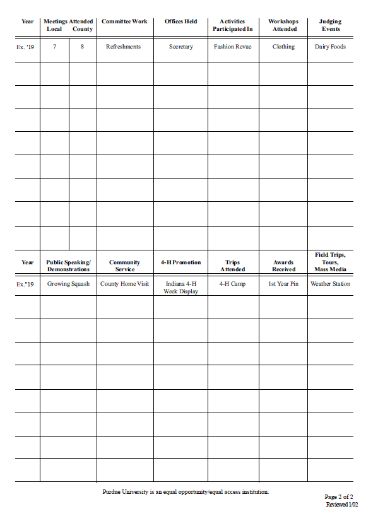 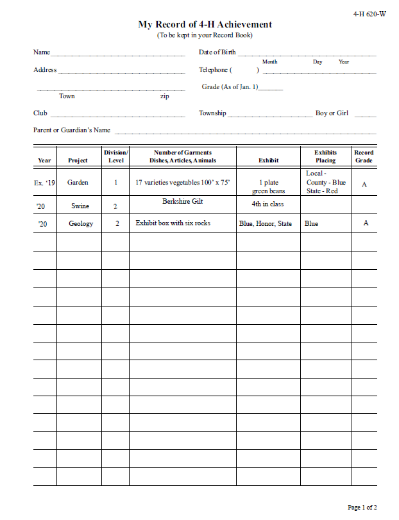 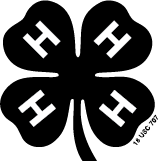 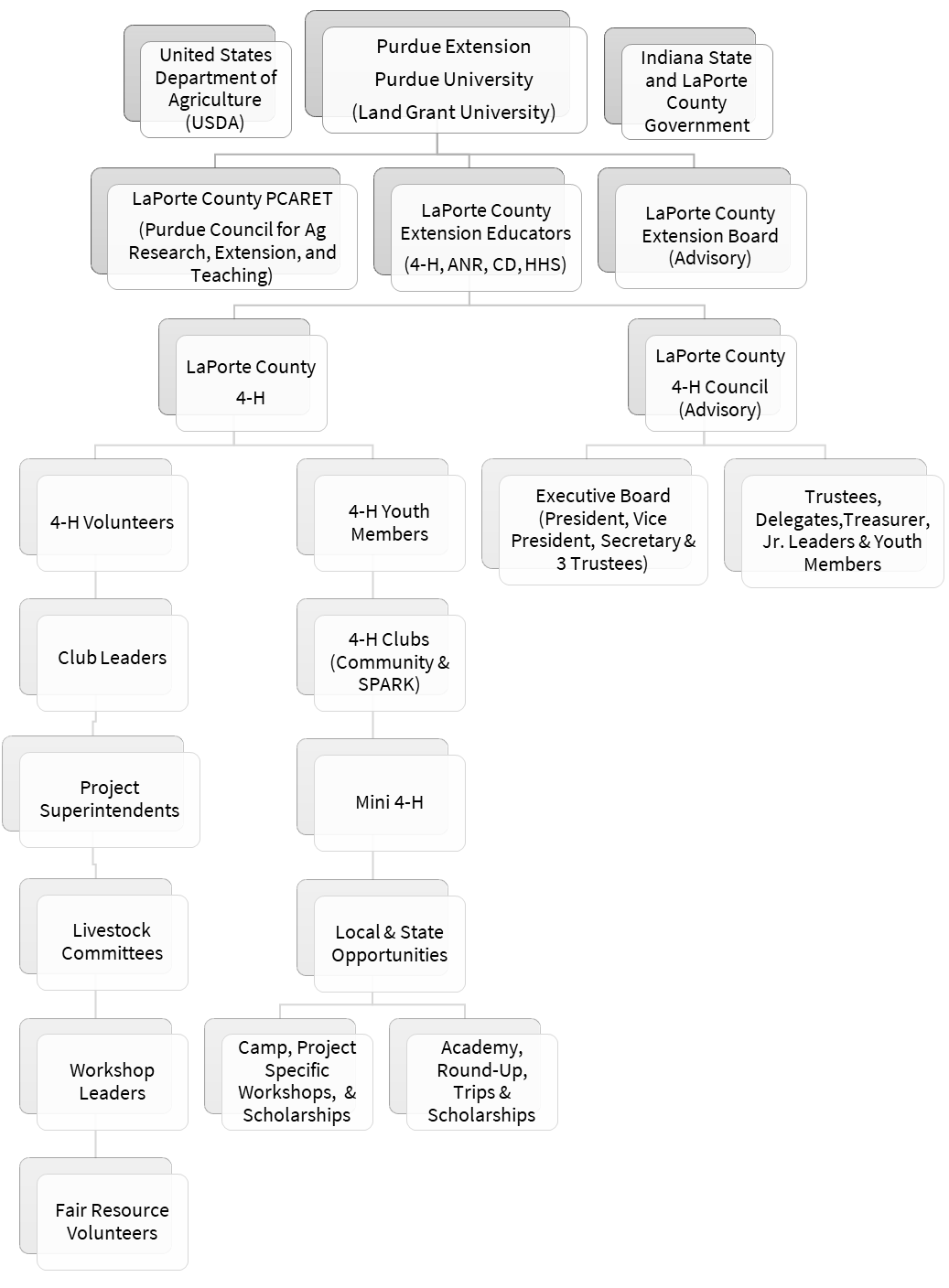 Beef Committee Chair: Jeff SmokerPoultry Committee Chair: Chris KulasaDairy Committee Chair: Mike Ekovich, Sr.Rabbit Committee Chair: Matt MuellerDog Committee Chair: Melissa StoneSheep Committee Chair:   Jake SalisburyGoat Committee Chair: Fred MatuszakSwine Committee Chair: Andrea MitznerHorse & Pony Committee Chair: Libby Wilson4-H Council MembersPresident:  Andrea MitznerVice President:  Ruth LileSecretary:  Nancy WilliamsonTreasurer:  Cindy Ault & Donna MatuszakAerospaceCurt Morrison219-575-2089American Heritage Animal Education:Beef Education (CP)     Cat EducationKimberly Saylor574-952-1104Dog Poster             Cathy Snapp219-879-6926Draft Horse Education (CP)Connie Trojanowski219-608-1284Goat Education (CP)Dakota Neace574-780-1363Horse & Pony Education (CP)Llama Education Poultry Display/ Poultry ScienceChristine Kulasa219-324-2019Rabbit EducationArts & CraftsArts & Crafts: Ceramics (CP)Arts & Crafts: Misc. craft (CP)Arts & Crafts: Recycling (CP)Arts & Crafts: Scrapbooking (CP)Ruth Lile574-910-0107Arts & Crafts: Wearable Art (CP)ATV Safety and Operator SkillsKevin Nicholson219-406-0747Beef      Jeff Smoker219-280-0524Beekeeping                Susan Bannwart219-608-8752BicycleCake DecoratingAngela Lile574-910-0404CatKimberly Saylor574-952-1104Child Development              Krissy Surma219-778-2000Collections (CP)Nicole Matuszak219-241-5593Communications  Becky SeymourSandra Seymour219-873-6469Computer ScienceConstruction & Architectural ReplicaJoe Rudolph219-241-3245Consumer ClothingRuth Lile574-910-0107Dairy     Pamela Ekovich219-608-1620Mike Ekovich219-608-1700Dog  Melissa Stone219-608-8603Draft Horse (CP)         Connie Trojanowski219-608-1284ElectricBill Bohling317-376-2536Entomology            Fashion RevuePam Mark219-369-3681Fine Arts           Floriculture Meri Mannia574-607-2822Foods, Baked Sherrie Schafer219-754-2329Foods, PreservedDonna Matuszak219-241-7920Forestry                               GardenRanda Magill219-851-8618Garden: Container Garden (CP)Randa Magill219-851-8618Genealogy Geology Goat                    Fred Matuszak219-544-1069HealthCandice Scott574-855-7110Home Environment Taylor Emmons219-608-9712Horse & Pony Dawn Nicholson219-406-0749Libby Wilson219-716-8202Horseless Horse (CP)Penny Schaffer219-363-0833Junior Leaders Jeremy Smith219 878-7777 Jill Wozniak219-229-0888Lawn Garden Tractor Safety Wayne Seymour219-363-6578Leadership  Llama CraftMini 4-HMiniature Equine (CP)Anita Smith574-220-1077Model CraftCurt Morrison219-575-2089Needle Craft  Bonnie Stoner 219-608-4839Performing Arts Notebook (CP)Amy Morrison219-448-1256PhotographyNancy Williamson219-369-9314Lori Keller574-292-2801Pigeon (CP)   Randy Pressel219-561-4848Poultry Christine Kulasa219-324-2019        Chicken/Duck/Geese/Turkey/Misc.    Rabbit Kimberly Saylor574-952-1104Sewing, Non-Wearable Pamela Ekovich219-608-1620Sewing, WearableJacqueline Miller219-362-8559SheepJake Salisbury219-608-4602Don Stoner219-608-5128Shooting SportsJeremy Smith219 878-7777Small Engines                                             Wayne Seymour219-363-6578Soil & Water ScienceSportfishing           Jeremy Smith219 878-7777Swine Andrea Mitzner219-575-2721Tractor Operator Skills  Mike Ekovich219-608-1700Mike Ekovich, Jr.219-363-4646Veterinary ScienceWeather & Climate ScienceHeather Kessler219-608-0287Wildlife      Lori Keller574-292-2801Woodworking  Kami Saylor574-279-1384Zero Turn Mower Safety Wayne Seymour219-363-6578Suggested Skills and TechniquesSuggested Skills and TechniquesSuggested Skills and TechniquesSuggested Skills and TechniquesSuggested Skills and Techniques3DCrimpingFold outsPhoto MosaicStampingAcrylic paintsCropping TemplatesGilding (gold leaf)PocketsStickersBeadsCutting MachinesHand tinting (photo)Pop dotsTagsBordersDecorative ScissorsHidden JournalingPunchesTearingBradsDecorative StaplesKaleidoscopeQuillingVellumButtonsDie CutsMatting/Double MattingRub -onWater ColoringChalkingEmbossingMetal EmbellishmentsSewing/stitchesChipboardEyelets (any type)Mulberry PaperShakerCorner PunchesFibers / RibbonPaper PiecingShaped JournalingSkillBeginnerIntermediateAdvancedIcingAchieve proper consistency of icing for frosting thecakeXTablespoon imprintXTeaspoon swirlXColoring Techniques (only one coloring technique can be counted toward the minimum 5)Coloring Techniques (only one coloring technique can be counted toward the minimum 5)Coloring Techniques (only one coloring technique can be counted toward the minimum 5)Coloring Techniques (only one coloring technique can be counted toward the minimum 5)Coloring Techniques (only one coloring technique can be counted toward the minimum 5)Basic color blendingXDeep color effectsXPaintingXBorders and Side Decorations“C” motionXBallsXBeadXDotsXLeafXLoopXPull dotsXPullout starXRosetteXRuffle borderXRuffle leafXSkillBeginnerIntermediateAdvancedShell with star tipXShell with writing tip (beads)XStarXStar puffXStripesXVinesXXWavy linesXZigzagXZigzag puffXBrush embroideryX“e” motionX“S” scrollXHorizontal “C”XPlumeXPuffXReverse shellXRibbonXRopeXRuffleXZigzag puffXCombination Borders and Side DecorationsCombination Borders and Side DecorationsCombination Borders and Side DecorationsCombination Borders and Side DecorationsCombination Borders and Side DecorationsLeaf and drop flowerXRosette and starXShell and fluteX“S” scroll and drop flowerXDot and heartXPuff and drop flowerXShell puff and ruffle or zigzagXBasket weaveXXBow trimmed stringsXCrownXDrop stringsXFleur-de-lisXFlower and vineXLambeth methodXRibbon and ball fringeXRibbon swagXShirred ribbon and shellXString laceXTriple drop stringsXZigzag garland and ruffleXLeavesHollyXXPlain leafXXRuffled leafXXStand up leafXXViolet leafXFlowersDrop flowers, one squeeze starXDrop flowers, swirlXSkillBeginnerIntermediateAdvancedFree hand (star tip)XPetalsXRibbon roseXRosetteXRosette with star centerXShaggy mumXStar puffsXStarsXZinniaXRosebudXXSweet peaXXBleeding heartXHalf carnationXHalf roseXLilly of the valleyXOther flat surface flowersXApple blossomXXAsterXXBachelor buttonXXBrown-eyed susan – daisy variationXXChrysanthemumXXDaffodil and jonquilXXDaisyXXXDogwoodXXForget-me-notXXFull carnationXXNarcissusXXPansyXXPoinsettiaXXPoppyXXRoseXXSunflowerXXXVioletXXWild roseXXOther flat flower nailXXBluebellXCalifornia poppyXEaster lilyXMorning gloryXNasturtiumXPetuniaXOther lily nail flowersXLettering (only one lettering technique can be counted toward the minimum 5)Lettering (only one lettering technique can be counted toward the minimum 5)Lettering (only one lettering technique can be counted toward the minimum 5)Lettering (only one lettering technique can be counted toward the minimum 5)Lettering (only one lettering technique can be counted toward the minimum 5)DotsXLettering forms – fill in with dots or linesXXPrintingXXXScript (cursive)XXSpecial EffectsCombingXGrass, fur or hairXXOutline and star fill inXSkillBeginnerIntermediateAdvancedPaper patternXStar filled patternXStencil applicationsXXColor striping – either brush or spatulaXXColor flowXComelli laceXFigure pipingXHaystacksXLattice designXPine conesXPine needles and cat whiskersXPiping gelXXRoyal icing laceXSotasXSugar mold, solidXXTreesXWheatXAirbrushing or paintingXAustrian laceXCandy clayXChocolate molding – flowersXChocolate molding – leavesXFondant, cookedXFondant, rolled, cake coveringXFondant, rolled, flowers and decorationsXGum pasteXLoopsXMarzipanXPulled sugarXSculptured cakeXSugar mold, hollowXSugar pasteXQuillingXWires with assorted decorations attachedXOther advanced skillsXSkills to be AttainedLevel12345Skills to be AttainedGrade34567-12Utilizes safety equipmentUtilizes safety equipmentXDemonstrate decision makingDemonstrate decision makingXIdentify electrical partsIdentify electrical partsXRecognize potential dangers and how to avoid themRecognize potential dangers and how to avoid themXExplain the concept of circuits - series and parallelExplain the concept of circuits - series and parallelXAnalyze function of electric partsAnalyze function of electric partsXDiagnose problems and make basic repairsDiagnose problems and make basic repairsXXRecognize electrical connection types and how to make themRecognize electrical connection types and how to make themXXIdentify tools and their useIdentify tools and their useXXRecognize the relationship of electricity and magnetismRecognize the relationship of electricity and magnetismXXSoldering techniquesSoldering techniquesXXStrip wire properlyStrip wire properlyXXRecognize the polarity of componentsRecognize the polarity of componentsXXLearn how to read pictorial diagramLearn how to read pictorial diagramXXUnderstand simple motorsUnderstand simple motorsXXUnderstand battery voltagesUnderstand battery voltagesXXIdentify diode rectificationIdentify diode rectificationXSkills to be AttainedLevel12345Skills to be AttainedGrade34567-12Define and measure ohmsDefine and measure ohmsXClarify what components doClarify what components doXDistinguish between alternating and direct currentsDistinguish between alternating and direct currentsXUnderstand conductors and insulatorsUnderstand conductors and insulatorsXIdentify analog and digital multi-meterIdentify analog and digital multi-meterXUse multi-meter, etc.Use multi-meter, etc.XUnderstand concept of transformerUnderstand concept of transformerXApplying a wire nutApplying a wire nutXXUnderstand amps and ampacityUnderstand amps and ampacityXDifferentiate wire - sizes, types, uses, and colorsDifferentiate wire - sizes, types, uses, and colorsXIdentify a groundIdentify a groundXIdentify a neutralIdentify a neutralXInterpret circuitsInterpret circuitsXRead simple schematicsRead simple schematicsXEstimate budgetEstimate budgetXExecute project planningExecute project planningXCalculate circuit loadsCalculate circuit loadsXXUnderstand voltage drop in a conductorUnderstand voltage drop in a conductorXXDemonstrate mathematic conceptsDemonstrate mathematic conceptsXXUnderstand plug configurationsUnderstand plug configurationsXXUse crimp-on terminalsUse crimp-on terminalsXXMeasure wattage of lightingMeasure wattage of lightingXXIdentify polarized vs. non-polarized plug configurationIdentify polarized vs. non-polarized plug configurationXXIdentify methods of lightingIdentify methods of lightingXXIdentify bulb typesIdentify bulb typesXXUnderstand strain relief of cordsUnderstand strain relief of cordsXXUnderstand kilowatt hour consumptionUnderstand kilowatt hour consumptionXXIdentify circuit breaker concepts, overload devicesIdentify circuit breaker concepts, overload devicesXXIdentify underwriters knotIdentify underwriters knotXIdentify and understand how outlets, switches, and lights workIdentify and understand how outlets, switches, and lights workXXDistinguish color of lightingDistinguish color of lightingXXMeasure quantity of lightingMeasure quantity of lightingXXUnderstand electricity production - friction, heat, light, piezo, chemical, magneticUnderstand electricity production - friction, heat, light, piezo, chemical, magneticXXUnderstand proper installation of outlets.Understand proper installation of outlets.XXUnderstand proper installation of switches.Understand proper installation of switches.XXUnderstand proper installation of lighting.Understand proper installation of lighting.XXUnderstand proper routing & fastening of wire.Understand proper routing & fastening of wire.XXUnderstand use & securing of conduit.Understand use & securing of conduit.XXUnderstand bonding of metal components.Understand bonding of metal components.XXDesign a complete branch or feeder circuit.Design a complete branch or feeder circuit.XDemonstrate/utilize use of specialized tools. (Knockout kit, Conduit bender, Rotary cutter, Cat 5/5E Crimp tool, Fiber splicer, etc.)Demonstrate/utilize use of specialized tools. (Knockout kit, Conduit bender, Rotary cutter, Cat 5/5E Crimp tool, Fiber splicer, etc.)XResearch career opportunities in electric and electronicsResearch career opportunities in electric and electronicsXSkills to be AttainedLevel12345Skills to be AttainedGrade34567-12Identify renewable energy types and how they workIdentify renewable energy types and how they workXExplain electron theoryExplain electron theoryXUnderstand primary vs secondary electricity usesUnderstand primary vs secondary electricity usesXExhibit awareness and understanding of bouncing voltage (loose neutral)Exhibit awareness and understanding of bouncing voltage (loose neutral)XUnderstand electronics coding, motherboard creating, etc.Understand electronics coding, motherboard creating, etc.XUnderstand motors and generatorsUnderstand motors and generatorsXUnderstand single phase vs three phaseUnderstand single phase vs three phaseXDescribe the difference between electric and electronicDescribe the difference between electric and electronicXUnderstand what inverters are and how they workUnderstand what inverters are and how they workXIdentify ground rods and their purposeIdentify ground rods and their purposeXUnderstand misdirected neutral currentUnderstand misdirected neutral currentXComplete basic home wiringComplete basic home wiringXDemonstrate mathematics for doing circuits - Boolean algebraDemonstrate mathematics for doing circuits - Boolean algebraXDesign schematicsDesign schematicsXRepair small appliancesRepair small appliancesXUnderstand National Electrical CodeUnderstand National Electrical CodeXUnderstand ground fault circuit interrupters; why and how it worksUnderstand ground fault circuit interrupters; why and how it worksXUnderstand arc fault circuit interrupters; why and how it worksUnderstand arc fault circuit interrupters; why and how it worksXExplore the concept of engineering; how parts and pieces come together to make a wholeExplore the concept of engineering; how parts and pieces come together to make a wholeXUnderstand small appliance wiringUnderstand small appliance wiringXUtilize heat shrink tubing - insulationUtilize heat shrink tubing - insulationXPublic SpeakingPublic SpeakingXAudio/Video PresentationAudio/Video PresentationPlanning/OrganizingPlanning/OrganizingXEditingEditingXCommunication SkillsCommunication SkillsXYear in ProjectCollection InformationTotal Boxes1st year10 insects, identified and pinned on cards (ID 401A)12nd year20 insects, mounted (pins or vials). Identify all insects by common name and identify five (5) to order. Include card ID 401B.13rd year30 insects, mounted (pins or vials). Identify all insects by common name and identify 15 to order. Include ID 401C.1Year in ProjectCollection InformationTotal Boxes4th year40 insects, exhibit a minimum of 6 orders, mounted (pins or vials). Identify all insects by common name and order. Include ID 401D.25th year50 insects, exhibit a minimum of 8 orders, mounted (pins or vials). Identify all insects by common name and order. Identify ten (10) to family. Include card ID 401E.26th year60 insects, exhibit a minimum of 10 orders, mounted (pins or vials). Identify all insects by common name and order. Identify 30 to family. Include card ID 401F.2Year in Project Collection InformationTotal Boxes7th year70 insects, exhibit a minimum of 12 orders, mounted (pins or vials). Identify all insects by common name, order, and family. One educational box, theme: insect behavior. Include card ID 401I. (1-3 collection boxes plus 1 educational box*). Place ID 401I in first collection box only. Card ID 401I download38th year80 insects, exhibit a minimum of 14 orders, mounted (pins or vials). Identify all insects by common name, order, and family. One educational box, theme: insect pest management.  Include card ID 401I. (1-3 collection boxes plus 1 educational box*). Place ID 401I in first collection box only.Card ID 401I download39th year90 insects, exhibit a minimum of 16 orders, mounted (pins or vials). Identify all insects by common name, order, and family. One educational box, theme: insects in the environment.  Include card ID 401I. ((1-3 collection boxes plus 1 educational box*). Place ID 401I in first collection box only.Card ID 401I download310th year100 insects, exhibit a minimum of 18 orders, mounted (pins or vials). Identify all insects by common name, order, and family. One educational box, theme: benefits of insects. Include card ID 401I. (1-3 collection boxes plus 1 educational box*). Place ID 401I in first collection box only.  Card ID 401I download3VegetablePlated Display DescriptionAsparagusAsparagus, 5 spearsBeansCowpea, black-eyed pea, southern pea, etc., 10 pods or ½ cup shelledBeansSnap, Green or Wax, 10 podsBeansLima-large or small - 10 pods or ½ cup shelledBeansNavy, kidney, shell out, etc.-1/2 cup shelledBeetsRound, flat, and long types, 3BroccoliBroccoli, 1 headBroccoli raabBroccoli raab, 3 headsBrussels sproutsBrussels sprouts, 5 headsCabbageChinese type (bok choy or pak choi), 1 head CabbageChinese type (napa cabbage), 1 headCabbageRound, Flat or Pointed type, 1 headCarrotsCarrots, 3CauliflowerCauliflower, 1 headCeleryCelery, 1 bunchChardChard, 10 bundled leavesCollardsCollards, 10 bundled leavesCornSweet-yellow, white or bicolor, 3 earsCucumbersDill, Pickling, 3CucumbersEnglish or hothouse, 1CucumbersSlicing with seeds, 3EggplantEggplant, 1KaleKale, 10 bundled leavesKohlrabiKohlrabi, 3MuskmelonMuskmelon (cantaloupe), 1OkraOkra, 3 podsOnionsGreen, 5 onions in a bunchOnionsRed, Yellow or White, 3ParsnipParsnips, tops off, 3PeasPeas, edible pod such as snow peas ,10 podsPeasPeas, unshelled, 10 podsPeppersBell type, 3PeppersChili type, 3PeppersSerrano type, 3PeppersBanana/Long/Wax/Hungarian type, 3PeppersPimiento type (red), 3PeppersCayenne type, 3PeppersJalapeno type, 3PeppersCherry type, 3PeppersNew Mexican, long green, Anaheim type, 3PeppersAncho type, 3PeppersTabasco type, 3PeppersHabanero type, 3PotatoPotatoes, any color, 3PumpkinPumpkin, (other), 1PumpkinTable, Canning, or Ornamental, 1RadishesRadishes, 5RhubarbRhubarb, 3 stalks bundledRutabagaRutabaga, 3SpinachSpinach, 10 bundled leavesSquashBanana, or other large winter squash type, 1SquashButtercups, Turbans, 1SquashButternut, 1SquashCushaw, 1SquashHubbards – blue, green or golden, 1SquashScallops/Patty Pans, 1SquashStraight or crookneck – i.e. summer squash, 1SquashAcorn, 1SquashZucchini or cocozelle, 1Sweet PotatoSweet potatoes, 3TomatillosTomatillos, 3TurnipsTurnips, 3WatermelonWatermelon, 1Herb Name and DescriptionBasil (Ocimum basilicum) "all edible types"Catnip (Nepeta cataria) "all edible types"Chamomile (Chamaemelum nobile) "all edible types"Chives (Allium schoenoprasum) "all edible types"Coriander or Cilantro (Coriandrum sativum) "all edible types"Dill (Anethum graveolens)French tarragon (Artemisia dracunculus) Lavender (Lavendula sp.) "all edible types"Mint (Mentha sp.) "all edible types"Oregano (Origanum vulgare)Parsley (Petroselinum crispum) "all edible types"Rosemary (Rosemarinus officinalis)Sage (Salvia officinalis)Sweet Marjoram (Origanum majorana)Thyme (Thymus vulgaris) "all edible types"Potato DescriptionRed (Norland, Triumph), etc.Russett (Haig, Norgold, Superior), etc.White, long type (Kennebec), etc.White, oval type (Irish Cobbler), etc.White, round type (Katahdin), etc.Other (yellow, blue, etc.)Tomato DescriptionPink or purple, 3Red (for canning), 3Red (for market), 3Roma or paste type, 3Intermediate type, 10Small Cherry or Pear, 10Yellow or orange, 3SKILLSKILLLEVEL 1LEVEL 2LEVEL 3LEVEL 4LEVEL 4SAFETY (Required of all levels and not counted as a Skill or Technique)SAFETY (Required of all levels and not counted as a Skill or Technique)SAFETY (Required of all levels and not counted as a Skill or Technique)SAFETY (Required of all levels and not counted as a Skill or Technique)SAFETY (Required of all levels and not counted as a Skill or Technique)SAFETY (Required of all levels and not counted as a Skill or Technique)SAFETY (Required of all levels and not counted as a Skill or Technique)Ear ProtectionEar ProtectionXXXXXEye ProtectionEye ProtectionXXXXXShop OrganizationShop OrganizationXXXXXMachine GuardsMachine GuardsXXXXXLAYOUTLAYOUTLAYOUTLAYOUTLAYOUTLAYOUTLAYOUTRulerRulerXTape MeasureTape MeasureXSquareSquareXCOMMON TOOLSCOMMON TOOLSCOMMON TOOLSCOMMON TOOLSCOMMON TOOLSCOMMON TOOLSCOMMON TOOLSHammerHammerXHandsawHandsawXCoping SawCoping SawXScroll SawScroll SawXScrew DriverScrew DriverXWood ChiselWood ChiselXPliersPliersXHand PlaneHand PlaneXPOWER TOOLSPOWER TOOLSPOWER TOOLSPOWER TOOLSPOWER TOOLSPOWER TOOLSPOWER TOOLSBand SawBand SawXTable SawTable SawXElectric DrillElectric DrillXSKILLSKILLLEVEL 1LEVEL 2LEVEL 3LEVEL 4LEVEL 4Radial Arm SawRadial Arm SawXCircular SawCircular SawXPlannerPlannerXXLatheLatheXXJointerJointerXXMiter SawMiter SawXXScroll SawScroll SawXXXMATERIAL SELECTIONMATERIAL SELECTIONMATERIAL SELECTIONMATERIAL SELECTIONMATERIAL SELECTIONMATERIAL SELECTIONMATERIAL SELECTIONWoodWoodXXWood ProductsWood ProductsXXPlywoodPlywoodXXFiberboardFiberboardXXSynthetic ProductsSynthetic ProductsXXJOINTSJOINTSJOINTSJOINTSJOINTSJOINTSJOINTSLap JointLap JointXXButt JointsButt JointsXXBisket JointsBisket JointsXDoweled JointsDoweled JointsXMortise and Tenon JointsMortise and Tenon JointsXDado JointsDado JointsXMiter JointMiter JointXDovetail JointsDovetail JointsXBox JointsBox JointsXXTABLE ROUTINGTABLE ROUTINGTABLE ROUTINGTABLE ROUTINGTABLE ROUTINGTABLE ROUTINGTABLE ROUTINGBevelsBevelsXDadoingDadoingXRabbetingRabbetingXPlaningPlaningXJointingJointingXFASTENERSFASTENERSFASTENERSFASTENERSFASTENERSFASTENERSFASTENERSScrewsScrewsXXNailsNailsXXBoltingBoltingXXGluingGluingXXPocket Hole FastenersPocket Hole FastenersXBrad NailerBrad NailerXFINISHINGFINISHINGFINISHINGFINISHINGFINISHINGFINISHINGFINISHINGSandingSandingXXPenetrating FinishPenetrating FinishXXPaintingPaintingXXVarnishingVarnishingXSprayingSprayingXFREEHAND ROUTINGFREEHAND ROUTINGFREEHAND ROUTINGFREEHAND ROUTINGFREEHAND ROUTINGFREEHAND ROUTINGFREEHAND ROUTINGBevelsBevelsXDadoingDadoingXRabbetingRabbetingXPlanningPlanningXJointingJointingX